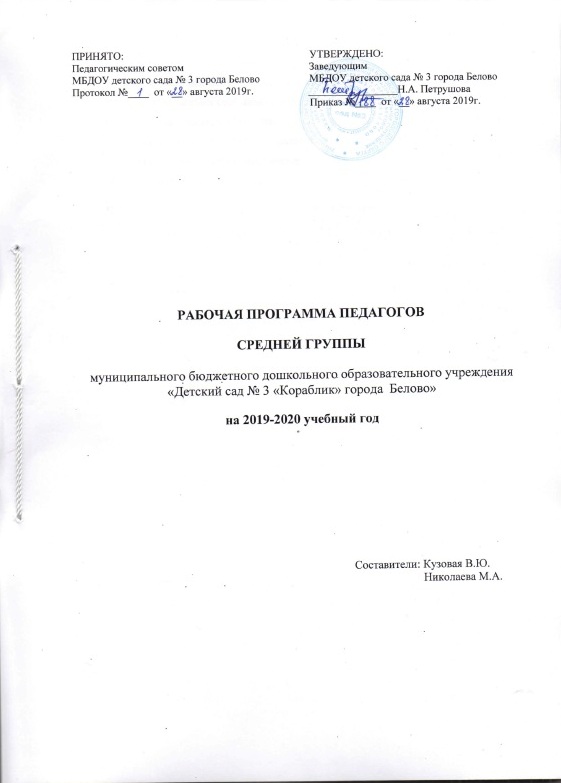 Содержание1. Пояснительная запискаПрограмма спроектирована с учетом ФГОС дошкольного образования; Примерной основной образовательной программы дошкольного образования, одобренной решением федерального учебно-методического объединения по общему образованию (протокол от 20 мая 2015 г. № 2/15) (http://www.firo.ru/wp-content/uploads/2014/02/POOP_DO.pdf); учтены концептуальные положения Основной образовательной программы дошкольного образования «Детский сад 2100» (Под науч. ред. Р.Н. Бунеева) (http://www.firo.ru/wp-content/uploads/2014/02/Programma_mlad-sred-dosh_ch1.pdf), а также особенности образовательного учреждения, региона и муниципалитета, образовательных потребностей воспитанников. Цель Программы – обеспечение психолого-педагогического сопровождения комплексного развития личности, мотивации и способностей детей среднего дошкольного возраста в различных видах деятельности с учётом их возрастных и индивидуальных особенностей.При определении стратегической цели авторы Программы основывались на «принципе единства деятельности, сознания и личности» (А.Н. Леонтьев, А.А. Леонтьев и др.), согласно которому развитие личности ребёнка, его сознания происходит в деятельности. При этом в сознании ребёнка формируется «детская картина мира», при овладении деятельностью ребёнок создаёт «детскую субкультуру».Данная цель ориентирована на достижение предполагаемого результата: созидание человека-деятеля, готового и способного к свободному выбору; к принятию ответственных (а не ответных) решений; ребёнка, проявляющего социальную активность, самостоятельность, творческий потенциал.В основе такого подхода лежит педагогика свободы, исходящая из идеи сотрудничества взрослых и детей, ставящая своей целью обеспечение оптимальных условий для самостоятельного выбора и саморазвития ребёнка. Достижению поставленных целей способствует педагогическая поддержка – совместное с ребёнком определение его интересов, целей, возможностей и путей решения проблем, помощь ему в сохранении человеческого достоинства и в достижении положительных результатов в общении и развитии (О.С. Газман).Важнейшую роль в этом процессе играет воспитание. Мы понимаем воспитание как управляемую систему процессов взаимодействия общества и личности, обеспечивающую, с одной стороны, саморазвитие и самореализацию этой личности, с другой – соответствие этого саморазвития ценностям и интересам общества.Воспитание направлено в первую очередь на личностно-смысловые компоненты психики, в особенности на мотивы и смысловые установки личности. Его цель – формирование у детей культуры достоинства. В противовес культуре полезности, представляющей собой «прагматичную адаптивную культуру, в которой господствует формула обмена "дашь на дашь", личность сводится к функциям, урезаются периоды детства и старости как периоды, не приводящие к прямому прагматическому эффекту», в культуре достоинства «человека принимают, понимают и любят не за что-то, а просто так. В культуре достоинства ведущей ценностью является неповторимость индивидуальности каждого человека, каждого языка, каждой культуры».Психологическим объектом воспитания являются рождаемые в ходе жизни личности в обществе личностные смыслы и установки, регулирующие действия и поступки в разных проблемно-конфликтных ситуациях нравственного выбора. Личностный смысл как значение мира для человека и смысловая установка как эскиз будущих действий представляют собой внутренние регуляторы развития личности. Вера, совесть, честь, совестливость – всё это смысловые установки личности, которые формируются в деятельности, в делах и поступках, а не достаются в наследство от родителей и не передаются посредством правильных слов. За воспитанием личности всегда должен стоять процесс изменения её жизненных связей с миром, с людьми.Кроме того, Программа нацелена на формирование внутренней готовности ребёнка к школьному обучению. Можно выделить четыре линии развития дошкольника, определяющие данное направление: линия формирования произвольного поведения, линия овладения средствами и эталонами познавательной деятельности, линия перехода от эгоцентризма к децентрации (способности видеть мир с точки зрения другого или других) и линия мотивационной готовности. Эти четыре линии развития и должны определять содержание и дидактику дошкольного образования.Стратегическая цель реализуется через решение следующих задач:1)	сохранять и укреплять физическое и психическое здоровье детей, в том числе их эмоциональное благополучие, создавать условия для сохранения личного пространства ребёнка, его защиты от негативных воздействий;2)	обеспечивать равные возможности для полноценного развития каждого ребёнка в период дошкольного детства независимо от места проживания, пола, нации, языка, социального статуса, психофизиологических особенностей (в том числе ограниченных возможностей здоровья);3)	обеспечивать преемственность целей, задач и содержания образования, реализуемых в рамках основных образовательных программ ОС «Школа 2100» для дошкольного и начального общего образования;4)	создавать благоприятные условия развития детей в соответствии с их возрастными и индивидуальными особенностями и склонностями, развития способностей и творческого потенциала каждого ребёнка как субъекта отношений с самим собой, другими детьми, взрослыми и миром;5)	строить целостный образовательный процесс на основе духовно- нравственных и социокультурных ценностей и принятых в обществе правил и норм поведения в интересах человека, семьи, общества; на основе договорённости об определённых правах ребёнка – в обмен на понимание своих обязанностей;6)	формировать общую культуру личности ребёнка, в том числе ценности здорового образа жизни, развивать у него социальные, нравственные, эстетические, интеллектуальные, физические качества, инициативность, самостоятельность и ответственность, формировать предпосылки учебной деятельности;7)	обеспечивать вариативность и разнообразие организационных форм дошкольного образования, возможность выбора во всём, поддержку детской инициативы с учётом образовательных потребностей, способностей и состояния здоровья детей;8)	вовлекать детей в организацию каждодневной  жизни  не толь- ко как исполнителей, формировать партнёрские отношения детей и взрослых на основе сотрудничества и взаимодействия;9)	формировать социокультурную среду, соответствующую возрастным, индивидуальным, психологическим и физиологическим особенностям детей;10)	обеспечивать психолого-педагогическую поддержку семьи и повышение компетентности родителей (законных представителей) в вопросах развития и образования, охраны и укрепления здоровья детей.Наш постулат: даже младший дошкольник в состоянии принимать простейшие решения и научиться контролировать свои действия.На 5-м году жизни ребёнку уже мало простого внимания взрослого. Умение устанавливать различные связи, хорошая память, любознательность, способность представить что-то, чего нет прямо перед глазами, позволяет общаться на более высоком «теоретическом» уровне. Теперь дети начинают задавать массу вопросов. Это связано с тем, что по-прежнему ведущий мотив общения – познавательный. На новый уровень выходит развитие внеситуативно-познавательной формы общения со взрослым. Такой тип общения обусловлен возникновением противоречия между желанием получить как можно больше информации об окружающем мире и отсутствием возможности самостоятельно её добывать. Появляется потребность в уважении взрослых, которого он стремится добиться, обсуждая серьёзные темы познавательного характера. Взрослый для ребёнка 4–5 лет – источник знаний, способный ответить на все вопросы. В общении с ним удовлетворяется познавательная потребность ребёнка, развиваются все психические функции, поведение всё больше становится произвольным.Игровая деятельность совершенствуется. Теперь дети могут планировать сюжет до начала игры, и он может иметь несколько сюжетных линий. Атрибуты подбираются под сюжет игры.Начиная с этого возраста в играх детей могут наблюдаться два вида отношений – реальные (между детьми) и ролевые (которые диктует игра). Ребёнок может «выйти из роли», чтобы договориться о чём-то со сверстником. Понять друг друга и доступно что-то объяснить напарнику позволяет более развитая речь. Происходит уточнение лексики  и способов её употребления. Появляются первые попытки осмыслить значения слов с помощью сопоставления по созвучию, что нередко приводит к ошибкам (трава–отравить). То есть сначала идёт звуковое сопоставление, а потом уже смысловое. При анализе предложения ребёнок уже может выделить существительные и глаголы как от- дельные единицы. В связи с активно развивающимся наглядно-образным мышлением возможны большие обобщения, чем в раннем дошкольном возрасте. Оно даёт возможность прослеживать связи предметов, которые не даны в непосредственном опыте. Ребёнок может устанавливать простые причинно-следственные отношения между событиями и явлениями. Начинает проявляться настойчивость при  решении  умственных  задач. В этом видна основа волевого поведения. Неудачи подавляют волевое поведение, а успех всегда положительно влияет на деятельность.Помимо этого в 4 года происходит коренной перелом в развитии памяти. Память приобретает элементы произвольности благодаря актив- ному развитию регулирующей функции речи. Ребёнок стремится что-то специально запомнить, поскольку ему интересно правильно припомнить и воспроизвести наиболее точно. Припоминание становится произвольным несколько раньше, чем запоминание, поскольку взрослый своими инструкциями («вспомните») побуждает малыша обратиться к прошлому опыту. Благодаря большему объёму хранящейся у малыша информации ему проще становится что-то придумать, спланировать. Опорой для воображения теперь являются уже не столько предметы, сколько взятая на себя роль. Появляется ступенчатое (или поэтапное) планирование (сначала–затем–потом). Также малыш может играть с предметом, которого нет у него в руках, то есть действовать в воображаемом плане. Теперь любая деятельность, доступная ребёнку, становится более продолжительной, а внимание более устойчивым.В этом возрасте ребёнок способен направлять свои действия под влиянием взрослого. Также формируется соревновательный мотив. Дети хотят быть лучше, чем другие. Большей части детей уже свойственны морально-этические мотивы, но пока поведение сохраняет свою импульсивность и непосредственность.Новообразование 5-го года – способность изучать предмет не толь- ко ощупывая и облизывая его, но и рассматривая его. Постепенно налаживается связь между осязательным и зрительным обследованием. При восприятии нового предмета дети дают ему наименование в соответствии со своим прошлым опытом. Так происходит осмысление важнейших качеств предмета с помощью речи.В 4–5 лет детям еще сложно сдерживать свои эмоции, связанные с органическими потребностями (голод, жажда). Они продолжают в этом случае вести себя импульсивно: действовать агрессивно или устраивать истерики. Причём они ещё могут не осознавать причину своего дискомфорта, поэтому важны чёткий распорядок дня и чуткость взрослого.Постепенно развиваются нравственные чувства: сострадание, сочувствие, жалость и другие. Но пока малыш способен выполнять нравственные нормы, проявляя чувство долга прежде всего по отношению к тем, кому симпатизирует и сочувствует. Связано это и с тем, что именно в этом возрасте дети наиболее восприимчивы к оценке сверстников. Они очень обижаются на негативные высказывания товарищей и гордятся положительной оценкой. Пока самооценку связывают не с собственным опытом, а с оценочными отношениями окружающих. Так, ребёнок с удовольствием совершенствует свои картинки, многократно повторяя те образы-шаблоны, которым его научил взрослый. Наиболее удачные демонстрирует окружающим, надеясь получить похвалу. При этом бывает сложно начать рисовать что-то новое, поскольку дети боятся, что не получится.Зато в конструировании дети ведут себя смелее. Они хорошо различают части по величине, форме, устанавливают их расположение относительно друг друга. Знают, как лучше поставить, чтобы построй- ка была устойчива.Дети знают всю последовательность действий бытового труда и хорошо ориентируются в необходимых для него предметах. Они с удовольствием следят за выполнением правил другими, хотя сами зачастую их нарушают. Ребята любят быть полезными, и эту особенность важно использовать для приучения к регулярному труду. Они с радостью самостоятельно выполняют поручения, связанные с применением известных им трудовых действий.Таким образом, к 5 годам мы видим ребёнка, желающего быть самостоятельным, полезным и похожим на взрослого. Он с жадностью поглощает информацию и с удовольствием поучает сверстника. Возможность быть подолгу со взрослым, наблюдать за его деятельностью и пробовать действовать так же, получение одобрения и поддержки со стороны старших и сверстников – всё это создаёт условия для формирования активной и независимой личности.Задачи развития и воспитания:1.	Укреплять психофизическое здоровье, развивать двигательную активность детей.2.	Развивать познавательную активность через обогащение опыта деятельности, самопознания, представлений об окружающем.3.	Формировать гуманные отношения между детьми и дружеские взаимоотношения в совместных играх и занятиях.4.	Воспитывать самостоятельность и инициативу на основе освоения разнообразных способов действий и развития стремления к самоутверждению.5.	Способствовать развитию творческих проявлений в художественной, изобразительной и игровой деятельности.В соответствии с ФГОС ДО планируемые результаты освоения Программы представлены в виде целевых ориентиров. Необходимость продуктивного решения педагогических задач, связанных с организацией взаимодействия между взрослыми и детьми для обеспечения полноценного развития дошкольника, продиктовала необходимость конкретизации планируемых результатов относительно данной возрастной группы.Для каждого целевого ориентира описывается понятийная база (в виде первичных представлений) и этапы формирования и присвоения умений, а также их реализация в творческой деятельности. При этом в качестве основного критерия рассматривается увеличение самостоятельности детей в различных видах детской деятельности. Таблица планируемых результатов создаёт основу для вариативных подходов к оценке уровня индивидуального развития ребёнка. Она не задаёт жёстких нормативов развития, а лишь описывает возможные его проявления, позволяя выстраивать индивидуальную образовательную траекторию для каждого ребёнка.Планируемые результаты освоения Программы2. Организация режима пребывания детейОбразовательная деятельность, осуществляемая в ходе режимных моментов, требует особых форм работы в соответствии с реализуемыми задачами воспитания, обучения и развития ребенка. В режимных процессах, в свободной детской деятельности воспитатель создает по мере необходимости, дополнительно развивающие проблемно-игровые или практические ситуации, побуждающие дошкольников применить имеющийся опыт, проявить инициативу, активность для самостоятельного решения возникшей задачи. Образовательная деятельность, осуществляемая в утренний отрезок времени включает: наблюдения - в уголке природы, за деятельностью взрослых (сервировка стола к завтраку); индивидуальные игры и игры с небольшими подгруппами детей (дидактические, развивающие, сюжетные, музыкальные, подвижные и пр.); создание практических, игровых, проблемных ситуаций и ситуаций общения, сотрудничества, гуманных проявлений, заботы о малышах в детском саду, проявлений эмоциональной отзывчивости к взрослым и сверстникам; трудовые поручения (сервировка столов к завтраку, уход за комнатными растениями и пр.); беседы и разговоры с детьми по их интересам; рассматривание дидактических картинок, иллюстраций, просмотр видеоматериалов разнообразного содержания; индивидуальную работу с детьми в соответствии с задачами разных образовательных областей; двигательную деятельность детей, активность которой зависит от содержания организованной образовательной деятельности в первой половине дня; работу по воспитанию у детей культурно-гигиенических навыков и культуры здоровья. Образовательная деятельность, осуществляемая во время прогулки включает: подвижные игры и упражнения, направленные на оптимизацию режима двигательной активности и укрепление здоровья детей; наблюдения за объектами и явлениями природы, направленное на установление разнообразных связей и зависимостей в природе, воспитание отношения к ней; экспериментирование с объектами неживой природы; сюжетно-ролевые и конструктивные игры (с песком, со снегом, с природным материалом); элементарную трудовую деятельность детей на участке детского сада; свободное общение воспитателя с детьми.Режим дня 3.Перспективно-тематический планСодержание программы обеспечивает развитие личности, мотивации и способностей детей в различных видах деятельности и охватывает следующие структурные единицы, представляющие определенные направления развития и образования детей (далее - образовательные области):Социально-коммуникативное развитие, Познавательное развитие, Речевое развитие, Художественно-эстетическое развитие, Физическое развитие. Содержание работы ориентировано на разностороннее развитие дошкольников с учетом их возрастных и индивидуальных особенностей. Задачи психолого-педагогической работы по формированию физических, интеллектуальных и личностных качеств детей решаются интегрировано в ходе освоения всех образовательных областей наряду с задачами, отражающими специфику каждой образовательной области, с непосредственным педагогическим сопровождением.При этом решение программных образовательных задач предусматривается не только в рамках непосредственно образовательной деятельности, но и в ходе режимных моментов - как в совместной деятельности взрослого и детей, так и в самостоятельной деятельности дошкольников.Непосредственная образовательная деятельность направлена на обучение дошкольников видам деятельности. Овладение различными видами деятельности и приобретение детьми умений позволяет им в дальнейшем действовать самостоятельно, свободно выбирая себе вид занятий из освоенных в зависимости от их желаний и потребностей.Вариативные формы образовательной деятельности:«Мы вместе» - совместная деятельность педагога с дошкольниками, где дети осваивают новые виды детской деятельности (игровую, познавательно-исследовательскую, изобразительную и др.).«Мы сами» - особенность этой формы – опора в детской деятельности на умения и способы действий, приобретенные с помощью взрослых. При этом разнообразие освоенных приемов и способов действий позволяет детям выбирать и комбинировать свою деятельность.«Я и моя семья» - эта форма образовательной деятельности – занятия дошкольника с членами своей семьи. Привлечение родителей позволяет связать деятельность дошкольников в детском саду и дома, организовать общение детей и родителей и направить его в посильное для семьи русло, выбрав наиболее важные темы для общения (охрана здоровья и безопасности, знакомство с временами года и т.д.).Специфика форм образовательной деятельностиНепосредственно образовательная деятельность основана на организации педагогом видов деятельности, заданных ФГОС дошкольного образования. В образовательном процессе ребёнок и взрослые выступают как субъекты педагогической деятельности, в которой взрослые определяют содержание, задачи, способы их реализации, а ребёнок творит себя и свою природу, свой мир.Игровая деятельность является ведущей деятельностью ребенка дошкольного возраста. В организованной образовательной деятельности она выступает в качестве основы для интеграции всех других видов деятельности ребенка дошкольного возраста. В младшей и средней группах детского сада игровая деятельность является основой решения всех образовательных задач. В сетке непосредственно образовательной деятельности игровая деятельность не выделяется в качестве отдельного вида деятельности, так как она является основой для организации всех других видов детской деятельности. Игровая деятельность представлена в образовательном процессе в разнообразных формах - это дидактические и сюжетно-дидактические, развивающие, подвижные игры, игры-путешествия, игровые проблемные ситуации, игры-инсценировки, игры-этюды и пр. При этом обогащение игрового опыта творческих игр детей тесно связано с содержанием непосредственно организованной образовательной деятельности. Организация сюжетно-ролевых, режиссерских, театрализованных игр и игр-драматизаций осуществляется преимущественно в режимных моментах (в утренний отрезок времени и во второй половине дня). Коммуникативная деятельность направлена на решение задач, связанных с развитием свободного общения детей и освоением всех компонентов устной речи, освоение культуры общения и этикета, воспитание толерантности, подготовки к обучению грамоте (в старшем дошкольном возрасте). В плане  непосредственно образовательной деятельности она занимает отдельное место, но при этом коммуникативная деятельность включается во все виды детской деятельности, в ней находит отражение опыт, приобретаемый детьми в других видах деятельности.  Познавательно-исследовательская деятельность включает в себя широкое познание детьми объектов живой и неживой природы, предметного и социального мира (мира взрослых и детей, деятельности людей, знакомство с семьей и взаимоотношениями людей, городом, страной и другими странами), безопасного поведения, освоение средств и способов познания (моделирования, экспериментирования), сенсорное и математическое развитие детей. Восприятие художественной литературы и фольклора организуется как процесс слушания детьми произведений художественной и познавательной литературы, направленный на развитие читательских интересов детей, развитие способности восприятия литературного текста и общения по поводу прочитанного. Чтение может быть организовано как непосредственно чтение (или рассказывание сказки) воспитателем вслух, и как прослушивание аудиозаписи. Конструирование и изобразительная деятельность детей представлена разными видами художественно-творческой (рисование, лепка, аппликация) деятельности. Художественно-творческая деятельность неразрывно связана со знакомством детей с изобразительным искусством, развитием способности художественного восприятия. Художественное восприятие произведений искусства существенно обогащает личный опыт дошкольников, обеспечивает интеграцию между познавательно-исследовательской, коммуникативной и продуктивной видами деятельности.  Музыкальная деятельность организуется в процессе музыкальных занятий, которые проводятся музыкальным руководителем в специально оборудованном помещении.  Двигательная деятельность организуется в процессе занятий физической культурой.Образовательная деятельность, осуществляемая в ходе режимных моментов требует особых форм работы в соответствии с реализуемыми задачами воспитания, обучения и развития ребенка. В режимных процессах, в свободной детской деятельности воспитатель создает по мере необходимости, дополнительно развивающие проблемно-игровые или практические ситуации, побуждающие дошкольников применить имеющийся опыт, проявить инициативу, активность для самостоятельного решения возникшей задачи. 4. Взаимодействие с семьями воспитанниковРабота педагогического коллектива по организации взаимодействия с семьями  направлена на развитие педагоги сотрудничества,  в основу которого положены  следующие принципы:единый подход к процессу воспитания ребёнка;открытость дошкольной организации для родителей;взаимное доверие  во взаимоотношениях педагогов и родителей;уважение и доброжелательность друг к другу;дифференцированный подход к каждой семье;равно ответственность родителей и педагогов.Поэтому основной целью  взаимодействия с родителями мы считаем: Возрождение традиций семейного воспитания и вовлечение семьи в воспитательно-образовательный процесс ДОО. Основные задачи, стоящие перед  педагогами:формирование основ психолого-педагогических знаний у родителей;приобщение родителей к участию в воспитательно-образовательном процессе ДОО;оказание помощи семьям воспитанников в развитии, воспитании и обучении детей;изучение и пропаганда лучшего опыта семейного воспитания.Система взаимодействия с родителями  включает:ознакомление родителей с результатами работы ДОО на общих родительских собраниях, анализом участия родительской общественности в жизни ДОО;ознакомление родителей с содержанием работы  ДОО, направленной на всестороннее развитие ребенка;целенаправленную работу, пропагандирующую общественное дошкольное воспитание в различных его формах;обучение родителей конкретным приемам воспитания и методам развития ребенка в различных видах детской деятельности.       Формы сотрудничества с родителями – это способы организации совместной деятельности и общения. Основная цель всех видов форм взаимодействия ДОО с семьёй – установление доверительных отношений с детьми, родителями и педагогами, объединение их в одну команду, воспитание потребности делиться друг с другом своими проблемами и совместно их решать.5. Материально-техническое обеспечениеОбязательным условием взаимодействия педагога с ребёнком является создание развивающей предметно-пространственной среды, насыщенной социально значимыми образцами деятельности и общения, способствующей формированию таких качеств личности, как: активность, инициативность, доброжелательность и др. Важную роль здесь играет сезонность и событийность образования дошкольников. Чем ярче будут события, происходящие в детской жизни, тем больше вероятность того, что они найдут отражение в деятельности ребёнка, в его эмоциональном развитии.Список пособий и методических рекомендаций, необходимых для реализации программыМатериально-техническое оснащение образовательного процесса включает все групповые помещения в зависимости от цели запланированного мероприятия и соответствует требованиям ФГОС ДО и действующего СанПиН.Сведения о материально-техническом оснащении и перечне оборудования и материалов, используемых для обеспечения образовательного процесса, размещены в Паспорте группы.	Список литературыВахрушев, А.А. и др.	Здравствуй, мир! Методические рекомендации к образовательной программе познавательного развития детей раннего и дошкольного возраста. – М.: Баллас, 2014. – 494 с.Каплунова, И.М., Новоскольцева, И.А. Ладушки. Праздник каждый день. Конспекты музыкальных занятий с аудиоприложением (2CD). Средняя группа. – С-Пт.: Композитор, 2015. – 76 с.Каплунова, И.М., Новоскольцева, И.А. Ладушки. Программа по музыкальному воспитанию детей дошкольного возраста. – С-Пт.: Композитор, 2015. – 116 с.Карабанова, О.А. Организация развивающей предметно-пространственной среды в соответствии с Федеральным государственным образовательным стандартом дошкольного образования. Методические рекомендации для педагогических работников дошкольных образовательных организаций и родителей детей дошкольного возраста / О.А. Карабанова, Э.Ф. Алиева, О.Р. Радионова, П.Д. Рабинович, Е.М. Марич. – М. : Федеральный институт развития образования, 2014. – 96 с.Кислова, Т.Р.	По дороге к Азбуке. Методические рекомендации к образовательной программе речевого развития детей дошкольного возраста. – М.: Баллас, 2017. – 480 с.Корепанова, М.В., Козлова, С.А., Пронина, О.В.	 Моя математика. Для детей младшего и среднего дошкольного возраста. Методические рекомендации для педагогов. – М.: Баллас, 2014. – 128 с.Короткова, Н.А. Наблюдение за развитием детей в дошкольных группах / Н.А. Короткова, П.Г. Нежнов. – М. : Линка-Пресс, 2014.Куревина, О.А., Селезнёва, Г.Е.	Путешествие в прекрасное. Методические рекомендации к образовательной программе художественно-эстетического развития детей дошкольного возраста. – М.: Баллас, 2012. – 384 с.Основная образовательная программа «Детский сад 2100». – М. : Баласс, 2012. – 496 с.Романова,  И.В.	Речевая культура диалога педагога с родителями. Учебно-методическое пособие. – М.: Баллас, 2012. – 192 с.Токаева, Т.Э. Технология физического развития детей 4-5 лет. Будь здоров, дошкольник! – М.: ТЦ Сфера, 2017. – 416 с.Пояснительная записка…………………………………………………………Организация режима пребывания детей……………………..…………………Перспективно-тематический план……………………………..………………..Взаимодействие с семьями воспитанников……………………………………Материально-техническое обеспечение…………………………….…………Список литературы…………………………………………………...…………31314535964Целевые ориентирыПервичныепредставленияФормирование умений(действие в соответствиис заданным образцом иречевыми указаниямивзрослого)Применение умений(самостоятельное действие по знакомым образцам, правилам, алгоритмам)Творческое применениеуменийв новой ситуации(самостоятельный переносдействия в новые предметные условия и ситуации)Ребёнок достаточно хорошовладеет  устной  речью, может выражать свои мыслии желания, может использовать речь для выражениясвоих мыслей, чувств и желаний, построения речевоговысказывания в ситуацииобщения, может выделятьзвуки в словах, у ребёнка складываются предпосылки грамотностиЛексика, связанная	с представлениями об окружении ребёнка в своём городе, селе, лесу, водоёме ит.п. (предметах и их на-значении: бытовые пред-меты, дома, транспорт;объектах природы: растения, животные; природных материалах: песок, камень, дерево, вода) Формируются представления о речи как средстве общения; речевом этикете;доступных речевых средствах; о звуках и их различии (гласные и согласные,твёрдые и мягкие согласные); об элементах звукового и слогового анализа;о способах согласованияслов в словосочетаниях иконструирования предложений; представленияоб интонации, темпе речи,силе и высоте звука, ритмеРебёнок учится при помощи	взрослого	бесе-беседовать	и составлятькраткие рассказы	порисункам и схемам,пересказывать мультфильмы, сказки и короткие рассказы по серии рисунков; участвовать вэлементарном бытовомобщении со взрослыми исверстниками.Ребёнок учится практическому владению нормами речи: внятной дикции; выразительным средствам (интонация, темп, ритм, высота и сила голоса); использованию в активной речи лексики, необходимой для работы по всем предусмотренным ФГОСвидам деятельности; воспроизводить и изменять фонетический и морфологический рисунок слова; согласовывать слова всловосочетаниях и предложениях; использоватьв речи распространённыепростые и сложносочинённые (в ряде случаев –сложноподчинённые) предложения; использовать в речи простые (в некоторых случаях – сложные) предлоги; производить звуковой и слоговойанализ словРебёнок самостоятельноучаствует в элементарныхкоммуникативных ситуациях, поддерживает диалог в конкретной деятельности; инициирует парноевзаимодействие со сверстником через краткое речевое предложение-побуждение («Давай играть... делать...»), используя практическое владение нормами речи, элементарный лексический запас.Пользуется усвоенными простейшими грамматическими формамиРебёнок самостоятельноиспользует    речевые умения в элементарных коммуникативных ситуациях,может достаточно свободно выражать свои мысли ижелания, связанные с повседневной (бытовой) деятельностью, добиватьсяот участников общения понимания своих желаний, их реализацииРебёнок обладает развитым воображением, кото-рое реализуется в разных видах деятельности, и прежде  всего  в  игре;  ребёнок владеет разными формами и видами игры, различает условную и реальную ситуации, умеет подчиняться разным правилам и социальным нормамЭлементарные представления о реальном и вымышленном мире (на основе рассказов, сказок, детских стихов,   мультфильмов и т.д., соответствующихданному возрасту)Учится при помощи взрос- лого участвовать в играх с разнообразными сюжетами, активно включаться в игру сверстников в соответствии с ролью(в т.ч. гендерной); различать реальную и воображаемую игровые ситуации; развивать реальные  и воображаемые сюжеты, элементы игр, выражать эмоциональное состояниеСамостоятельно выполняет игровые действия всоответствии с сюжетом, ролью   (в   т.ч.   и  гендерной); имеет собственныйпервоначальный замысел, легко меняющийся в процессе игр; ребёнок различает реальные и воображаемые ситуации;вариативно используетпредметы-заместители в условном игровом значении; придумывает и развивает игры по аналогии; подкрепляет условные действия ролевой речью (вариативные ролевые диалоги с игрушкамиили сверстниками)Самостоятельно отражает в игре свои представления об окружающем мире,  свободно используяразные формы и виды игр, следуя в игре усвоенным ранее правилам поведения, коммуникативным приёмам, социальным нормам.Способен самостоятельно придумать и развить проблемную игровую ситуацию, изменить собственное ролевое поведение, ориентируясь на поведение партнёровРебёнок обладает установкой положительного отношения к миру, к разным видам труда, другимлюдям и самому себе, обладает чувством собственного достоинства; активновзаимодействует  со  сверстниками и взрослыми, участвует    в  совместныхиграх. Способен договариваться, учитывать интересы и чувства других, сопереживать неудачам и радоваться успехам других,адекватно проявляет своичувства, в том числе чувство веры в себя, старается разрешать конфликтыЭлементарные представления о семье, себе самом, дружбе, правилах взаимодействия с другими людьми (уважение к старшим,«вежливые слова»).О профессиях людей ивзаимопомощи людей разных профессий, об основных   трудовых  действияхврача, парикмахера, продавца, воспитателяРебёнок учится быть приветливым, понимать отдельные ярко выраженные эмоциональные состояниякак реальных людей, таки персонажей художественных произведений;обучается  видеть и передавать эмоции в мимике, жестах или интонации  голоса. Ребёнок учится оценивать отношение к себесверстников, поддерживает с помощью взрослогопроявления чувства собственного достоинства,потребности в общениисо сверстниками, учитсядоговариваться с другимидетьми с какой-либо цельюРебёнок самостоятельно проявляет черты положительного отношения к миру: сочувствие к близким людям (прежде всегок сверстникам), привлекательным персонажамхудожественных   произведений. Ребёнок доброжелателен  в  общении спартнёром по игре, находит способы примиренияс друзьями; адекватнооткликается на радостные и печальные событияв ближайшем социуме ихудожественных произведенияхСамостоятельно использует и преобразует освоенные ранее способы позитивного общенияв новых, непривычныхусловиях или новом социуме на основе сформированной эмоциональной отзывчивости, в том числепри чтении книг, слушании музыки и др.Ребёнок овладевает основными культурными способами действий, проявляет	 инициативу и самостоятельность в разных  видах деятельности  –  игре,  общении,познавательно-исследовательской деятельности,конструировании и др.;способен выбирать себерод занятий, участниковпо совместной деятельностиОбладает элементарными представлениями о правилах систематизации иобъяснения своего личногоопыта, связанного с познанием  окружающего мира:об окружающих предметах и их назначении;объектах природы, при-родных и искусственныхматериалах; произведениях искусства; освоилнеобходимый лексическийминимум, связанный с вышеуказанными представлениямиУчится под руководством взрослого принять в игровой деятельностипредложенную взрослымигровую проблемную ситуацию и развитие;сформулировать цельвыбранной деятельности.В деятельности с хорошовыраженной инструкцией(набором правил) помимоопределения цели ребёнок учится планироватьсвои действия и распределять материалы.При этом дети учатся объединяться в группы по 3–4человека на основе  устойчивых личных предпочтений, договариваться сдругими участниками деятельностиПрименение умений.В игровой деятельности ребёнок активно и самостоятельно принимаетразнообразные роли. Ребёнок  проявляет самостоятельность в игровой и других видахдеятельности, владея элементарными навыкамипредметно-действенногосотрудничества со взрослыми	и сверстниками;проявляет инициативу в   выборе   видов деятельности (из предложенных).Активно  включается вдеятельность  –  как самостоятельно, так ипо предложению другихучастников (взрослых идетей)Самостоятельно использует в новых условиях (переносит) приобретённые умения и навыки дляосуществления предметно-действенного сотрудничества в игровой и  других видах деятельностисо взрослыми и сверстниками, умеет импровизировать. Умеет самостоятельно находить интересное для себя занятие.Активно проявляет себяв  практической  деятельности  с предметно-развивающей  средой: самостоятельно  выбирает  объекты для деятельности ивиды деятельностиРебёнок проявляет любознательность, задаёт вопросы взрослым и сверстникам, интересуетсяПричинно-следственнымисвязями, пытается самостоятельно придумыватьобъяснения явлениям природы и поступкам людей; склонен наблюдать, экспериментировать. Обладаетначальными знаниями осебе, о природном и социальном мире, в которомон живёт; знаком с произведениями детской литературы, обладает элементарными представлениями из области живойприроды, естествознания,математики, истории и т.п.; ребёнок способен к принятию собственныхрешений, опираясь на свои знания и умения в различных видах деятельностиРебёнок обладает элементарными представлениями об окружении ребёнка(город, село, лес, водоём и т.п.), о количестве реальных объектов (в пределах 10-ти)Ребёнок учится под руководством взрослого участвовать в общей беседе, при этом задавать вопросы уточняющего характера; отвечать на вопросы взрослого в соответствии с условиями элементарной познавательной задачи. Умеет под руководством взрослого называть предметы	из ближайшего окружения; описывать их основные характеристики (цвет, форму, количество,назначение)Ребёнок самостоятельно задаёт вопросы относительно конкретных вещей и явлений (что? как?зачем?); высказывает простые предположения, осуществляет вариативныедействия по отношениюк исследуемому объекту, добиваясь нужного	результата (вычленяет зависимость: действие – эффект).Ребёнок участвует в элементарной беседе, носящей познавательный характер: задаёт вопросы,Интересуясь объектамиокружающего мира, отвечает на вопросы взрослого, называет предметы из ближайшего кружения;описывает их основныехарактеристики (цвет,форму, количество, назначение)Ребёнок самостоятельно придумывает свои объяснения явлениям природы и поступкам людей, сюжеты игр, требующиев том числе и элементарных познавательных умений (правильно накрыть на стол в игре, правильно одеть игрушки и т.п.) Самостоятельно проводит простейшие наблюдения и делает элементарные выводыРебёнок способен к волевым усилиям, может следовать социальным нормам поведения и правилам в разных видах деятельности, во взаимоотношениях со взрослыми и сверстниками, может соблюдать правила безопасного поведения и личнойгигиеныПредставления о правилах поведения в детском саду,на улице, дома; правилахличной гигиены; правилах поддержания порядка, в том числе в одеждеРебёнок учится при помощи взрослого регулировать собственное поведение на основе усвоенныхнорм и правил, проявлятьволевые усилия в ситуациях выбора.Ребёнок учится при помощи взрослого проявлятьволевые усилия для принятия общей цели, взаимодействия в процессеработы, в случае совершения действий, оценённых взрослым негативно, старается не повторять их вновь; самостоятельно следить за своей одеждой и обувью; дежурить постоловой; готовить к занятиям и убирать своёрабочее место; соблюдать Правила дорожного движения.Ребёнок самостоятельноформулирует  конкретнуюцель («нарисую домик»); в процессе работы может менять цель, но фиксирует конечный результат («получилась машина»)При элементарной поддержке взрослого выполняет знакомые правила поведения в различных бытовых ситуацияхРебёнок самостоятельноиспользует   и  преобразует приобретённые ранееумения и навыки поведения в новых, непривычныхусловияхУ ребёнка развита крупная   и   мелкая моторика;он   подвижен,   вынослив,владеет основными движениями, может контролировать свои движения иуправлять имиРебёнок владеет элементарными представлениями     об    устройствечеловеческого тела и егодвижениях; о положениипредметов в пространстве (над, под, сверху, снизу, рядом, перед, сзади); о приёмах работы в тетради, при выполнении различных заданий (обведи, раскрась, соедини, на-рисуй)Ребёнок учится при помощи  взрослого  различать мышечные ощущения приработе с предметами (вес, фактура); управлять своим телом: сохранятьи восстанавливать равновесие, точно передавать направление при движении различными частями тела; действовать сразличным напряжением,амплитудой,	в разном темпе; передавать в движении изменение темпа,динамики, характера музыки; работать в тетради, работать с предметами-заместителямиРебёнок самостоятельно    умеет  использовать вДеятельности освоенныеприёмы и движения (см. столбец слева); двигаться ритмично, легко, свободно, в соответствиис поставленной задачей;обращает внимание накачество выполнения движенияРебёнок самостоятельноиспользует   и  преобразует  приобретённые  ранееспособы движения в новых условияхРежимные моментыВремяУтренний приём, игры, зарядка, гигиенические процедуры 7.00–8.15Подготовка к завтраку 8.15–8.30Завтрак 8.30–8.45Игры 8.45–9.20Организованная совместная ОД 9.20–10.00Завтрак II10.00–10.15Подготовка к прогулке, прогулка, возвращение с прогулки, игры10.15–11.20Подготовка к обеду 11.20–11.30Обед 12.30–12.00Подготовка ко сну 12.00–12.10Сон 12.10–15.00Постепенный подъём, воздушные, водные процедуры 15.00–15.20Подготовка к полднику 15.20–15.25Полдник 15.25–15.40Игры, досуги, кружки, совместная  ОД15.40–16.00Прогулка II16.00–16.55Подготовка к ужину 17.00–17.05Ужин 17.05–17.25Подготовка к прогулке, прогулка III, возвращение с прогулки 17.25–18.25Игры. Уход домой 18.25–19.00Характеристика форм образовательной деятельности«Мы вместе»«Мы сами»«Я и моя семья»ЦельОсвоение детьми способов действия, форм и приемов разных видов деятельности, важнейших представленийСоздание условий для благоприятной жизни и полноценного развития ребенка при поддержке детской инициативы в сочетании с мониторингом успехов и затруднений ребенкаСовместное освоение детьми и родителями различных видов деятельности, предпочтительных в домашнем образовании и обеспечивающих развитие детейУчастие взрослогоОсвоение новых видов и приемов деятельности происходит под руководством взрослого (непосредственная образовательная деятельность)Самостоятельная индивидуальная или групповая деятельность детей по применению освоенных видов деятельности в стандартной и  новой ситуации. Педагог в роли консультантаСовместная деятельность ребенка и родителей (членов семьи) по применению полученных умений, овладению новыми приемами деятельностиПланирование деятельностиОсвоение новых способов и приемов действий, видов деятельности, а также их тематическое расширение – элемент гибкого (с учетом интересов детей) тематического планированияДети сами выбирают себе занятия (виды и приемы деятельности) на базе освоенных ранее («Мы вместе»).Предметно-пространственная развивающая образовательная среда с различными средствами вовлечения детей в разные виды деятельности деятельность осуществляется исключительно по желанию ребенка и в соответствии с возможностями родителейРежимные моментыВ специально предусмотренное время для непосредственной образовательной деятельностиВ свободное время, предназначенное специально для самостоятельной деятельности детей, на прогулке, во время режимных моментов, самообслуживания и бытового труда.В выходные дни, вечером (если у ребенка есть желание)НОДТемаТемаКол-во часовКол-во часовКол-во часовЦельЦельЦельФизическая культураФизическая культураФизическая культураФизическая культураФизическая культураФизическая культураФизическая культураФизическая культураФизическая культураСентябрьСентябрьФИЗО (на воздухе) Листопад, листопад! Листья разные летят!ФИЗО (на воздухе) Листопад, листопад! Листья разные летят!111Воспитание положительного отношения и интереса к движениям на воздухе, воспитание целеустремленности.Воспитание положительного отношения и интереса к движениям на воздухе, воспитание целеустремленности.Воспитание положительного отношения и интереса к движениям на воздухе, воспитание целеустремленности.ФИЗО Здравствуй, мой любимый зал!ФИЗО Здравствуй, мой любимый зал!111Побуждение к проявлению положительного отношения к подвижным играм, бодрого жизнерадостного настроения.Побуждение к проявлению положительного отношения к подвижным играм, бодрого жизнерадостного настроения.Побуждение к проявлению положительного отношения к подвижным играм, бодрого жизнерадостного настроения.ФИЗО (здоровье) Путешествие в осенний лесФИЗО (здоровье) Путешествие в осенний лес111Формирование положительного отношения в процессе выполнения физических упражнений.Формирование положительного отношения в процессе выполнения физических упражнений.Формирование положительного отношения в процессе выполнения физических упражнений.ФИЗО (на воздухе) На прогулку мы спешим, быть здоровыми хотим!ФИЗО (на воздухе) На прогулку мы спешим, быть здоровыми хотим!111Формирование положительного отношения к физкультурным занятиям на воздухе.Формирование положительного отношения к физкультурным занятиям на воздухе.Формирование положительного отношения к физкультурным занятиям на воздухе.ФИЗО Какой я?ФИЗО Какой я?111Выявление уровня готовности к выполнению физкультурной деятельности (метания вдаль, челночного бега).Выявление уровня готовности к выполнению физкультурной деятельности (метания вдаль, челночного бега).Выявление уровня готовности к выполнению физкультурной деятельности (метания вдаль, челночного бега).ФИЗО (здоровье) Какой я?ФИЗО (здоровье) Какой я?111Выявление уровня готовности детей к выполнению физкультурной деятельности (метание вдаль, бег на скорость), побуждение к проявлению настойчивости в достижении результатов.Выявление уровня готовности детей к выполнению физкультурной деятельности (метание вдаль, бег на скорость), побуждение к проявлению настойчивости в достижении результатов.Выявление уровня готовности детей к выполнению физкультурной деятельности (метание вдаль, бег на скорость), побуждение к проявлению настойчивости в достижении результатов.ФИЗО (на воздухе) На прогулку мы спешим, с белкой поиграть хотим!ФИЗО (на воздухе) На прогулку мы спешим, с белкой поиграть хотим!111Формирование положительного отношения к физкультурным занятиям на воздухе.Формирование положительного отношения к физкультурным занятиям на воздухе.Формирование положительного отношения к физкультурным занятиям на воздухе.ФИЗО Какой я?ФИЗО Какой я?111Побуждение к проявлению активности и избирательности в выборе физических упражнений, выявление степени осознанности ребенка в ситуации выбора.Побуждение к проявлению активности и избирательности в выборе физических упражнений, выявление степени осознанности ребенка в ситуации выбора.Побуждение к проявлению активности и избирательности в выборе физических упражнений, выявление степени осознанности ребенка в ситуации выбора.ФИЗО (здоровье) Помоги доктору АйболитуФИЗО (здоровье) Помоги доктору Айболиту111Побуждение к проявлению активности и избирательности в выборе физических упражнений, выявление степени осознанности выбора.Побуждение к проявлению активности и избирательности в выборе физических упражнений, выявление степени осознанности выбора.Побуждение к проявлению активности и избирательности в выборе физических упражнений, выявление степени осознанности выбора.ФИЗО (на воздухе) Забавные игрыФИЗО (на воздухе) Забавные игры111Формирование эмоционально-положительного отношения и интереса к движениям.Формирование эмоционально-положительного отношения и интереса к движениям.Формирование эмоционально-положительного отношения и интереса к движениям.ФИЗО Какой я?ФИЗО Какой я?111Формирование адекватной самооценки физических возможностей по достижении желаемого результата.Формирование адекватной самооценки физических возможностей по достижении желаемого результата.Формирование адекватной самооценки физических возможностей по достижении желаемого результата.ФИЗО (здоровье) Как устроено наше тело?ФИЗО (здоровье) Как устроено наше тело?111Предупреждение утомляемости детей, чередование деятельности на занятии, создание комфортной обстановки.Предупреждение утомляемости детей, чередование деятельности на занятии, создание комфортной обстановки.Предупреждение утомляемости детей, чередование деятельности на занятии, создание комфортной обстановки.ФИЗО (на воздухе) Двигайся больше – проживешь дольше!ФИЗО (на воздухе) Двигайся больше – проживешь дольше!111Активизация двигательной деятельности, побуждение к радости от каждого движения.Активизация двигательной деятельности, побуждение к радости от каждого движения.Активизация двигательной деятельности, побуждение к радости от каждого движения.ОктябрьОктябрьФИЗО (на воздухе) В гости к бабочкеФИЗО (на воздухе) В гости к бабочке111Обогащение эмоционального опыта детей,  формирование эмоционально-положительного отношения и интереса к движениям на воздухе.Обогащение эмоционального опыта детей,  формирование эмоционально-положительного отношения и интереса к движениям на воздухе.Обогащение эмоционального опыта детей,  формирование эмоционально-положительного отношения и интереса к движениям на воздухе.ФИЗО Жуки-непоседыФИЗО Жуки-непоседы111Формирование положительного отношения и интереса к движениям.Формирование положительного отношения и интереса к движениям.Формирование положительного отношения и интереса к движениям.ФИЗО (здоровье) Вдруг откуда-то летит маленький комарикФИЗО (здоровье) Вдруг откуда-то летит маленький комарик111Развитие умения выражения  оценочных суждений.Развитие умения выражения  оценочных суждений.Развитие умения выражения  оценочных суждений.ФИЗО (на воздухе) Есть у осени друзья – это ты, и он, и я!ФИЗО (на воздухе) Есть у осени друзья – это ты, и он, и я!111Формирование стремления выразить свои возможности в движениях на воздухе.Формирование стремления выразить свои возможности в движениях на воздухе.Формирование стремления выразить свои возможности в движениях на воздухе.ФИЗО И шуршат листочки-невидимки!ФИЗО И шуршат листочки-невидимки!111Формирование умения точно выполнять задание в соответствии с двигательным эталоном (образцом).Формирование умения точно выполнять задание в соответствии с двигательным эталоном (образцом).Формирование умения точно выполнять задание в соответствии с двигательным эталоном (образцом).ФИЗО (здоровье) Осенние цветыФИЗО (здоровье) Осенние цветы111Формирование эмоционально-положительного отношения и интереса к движениям.Формирование эмоционально-положительного отношения и интереса к движениям.Формирование эмоционально-положительного отношения и интереса к движениям.ФИЗО (на воздухе) Рядом с ветромФИЗО (на воздухе) Рядом с ветром111Формирование интереса и положительного отношения к физическим упражнениям.Формирование интереса и положительного отношения к физическим упражнениям.Формирование интереса и положительного отношения к физическим упражнениям.ФИЗО Мой веселый звонкий мяч!ФИЗО Мой веселый звонкий мяч!111Формирование интереса и положительного отношения к физическим упражнениям с мячом.Формирование интереса и положительного отношения к физическим упражнениям с мячом.Формирование интереса и положительного отношения к физическим упражнениям с мячом.ФИЗО (здоровье) Дождик, дождик, кап-кап-кап!ФИЗО (здоровье) Дождик, дождик, кап-кап-кап!111Воспитание положительного отношения к физическим качествам (ловкости, быстроте, силе).Воспитание положительного отношения к физическим качествам (ловкости, быстроте, силе).Воспитание положительного отношения к физическим качествам (ловкости, быстроте, силе).ФИЗО (на воздухе) Осень поздняя стоит, воробей нахохлившись сидитФИЗО (на воздухе) Осень поздняя стоит, воробей нахохлившись сидит111Воспитание умения подчиняться правилам, ответственно выполнять двигательные действия.Воспитание умения подчиняться правилам, ответственно выполнять двигательные действия.Воспитание умения подчиняться правилам, ответственно выполнять двигательные действия.ФИЗО Воробьи-воробушкиФИЗО Воробьи-воробушки111Воспитание положительного отношения к физическим качествам.Воспитание положительного отношения к физическим качествам.Воспитание положительного отношения к физическим качествам.ФИЗО (здоровье) Наш помощник - носФИЗО (здоровье) Наш помощник - нос111Обогащение опыта детей за счет усвоения знаний о том, как мы чувствуем разные запахи.Обогащение опыта детей за счет усвоения знаний о том, как мы чувствуем разные запахи.Обогащение опыта детей за счет усвоения знаний о том, как мы чувствуем разные запахи.ФИЗО Под соснами, под елками лежит мешок с иголкамиФИЗО Под соснами, под елками лежит мешок с иголкамиФормирование эмоционально-положительного отношения и интереса к движениям.Формирование эмоционально-положительного отношения и интереса к движениям.Формирование эмоционально-положительного отношения и интереса к движениям.ФИЗО (здоровье) У нас в гостях Усатый-полосатыйФИЗО (здоровье) У нас в гостях Усатый-полосатыйРазвитие желания и стремления к взаимопомощи.Развитие желания и стремления к взаимопомощи.Развитие желания и стремления к взаимопомощи.НоябрьНоябрьФИЗО (на воздухе) Двигайся больше – проживешь дольше!ФИЗО (на воздухе) Двигайся больше – проживешь дольше!111Развитие двигательной активности, побуждение к радости от каждого движения.Развитие двигательной активности, побуждение к радости от каждого движения.Развитие двигательной активности, побуждение к радости от каждого движения.ФИЗО Под соснами, под елками лежит мешок с иголкамиФИЗО Под соснами, под елками лежит мешок с иголками111Развитие эмоционально-положительного отношения и интереса к движениям.Развитие эмоционально-положительного отношения и интереса к движениям.Развитие эмоционально-положительного отношения и интереса к движениям.ФИЗО (здоровье) У нас в гостях Усатый-полосатыйФИЗО (здоровье) У нас в гостях Усатый-полосатый111Закрепление желания и стремления к взаимопомощи.Закрепление желания и стремления к взаимопомощи.Закрепление желания и стремления к взаимопомощи.ФИЗО (на воздухе) Лиса – всему краса!ФИЗО (на воздухе) Лиса – всему краса!111Формирование позитивного отношения к ловкости, быстроте.Формирование позитивного отношения к ловкости, быстроте.Формирование позитивного отношения к ловкости, быстроте.ФИЗО Белка-хлопотуньяФИЗО Белка-хлопотунья111Формирование позитивного отношения к выносливости, гибкости, ловкости, быстроте.Формирование позитивного отношения к выносливости, гибкости, ловкости, быстроте.Формирование позитивного отношения к выносливости, гибкости, ловкости, быстроте.ФИЗО (здоровье) Белочка-резвушкаФИЗО (здоровье) Белочка-резвушка111Формирование положительного отношения к физическим упражнениям.Формирование положительного отношения к физическим упражнениям.Формирование положительного отношения к физическим упражнениям.ФИЗО (на воздухе) Скок-поскокФИЗО (на воздухе) Скок-поскок111Формирование осознанного значения укрепления здоровья с помощью физических упражнений.Формирование осознанного значения укрепления здоровья с помощью физических упражнений.Формирование осознанного значения укрепления здоровья с помощью физических упражнений.ФИЗО Мишка-лежебокаФИЗО Мишка-лежебока111Формирование представления о физических качествах и их взаимосвязи со здоровьем.Формирование представления о физических качествах и их взаимосвязи со здоровьем.Формирование представления о физических качествах и их взаимосвязи со здоровьем.ФИЗО (здоровье) Глаза – мои помощникиФИЗО (здоровье) Глаза – мои помощники111Формирование заботливого, бережного отношения к глазам.Формирование заботливого, бережного отношения к глазам.Формирование заботливого, бережного отношения к глазам.ФИЗО (на воздухе) Осенние игры и забавыФИЗО (на воздухе) Осенние игры и забавы111Формирование положительного отношения к осени.Формирование положительного отношения к осени.Формирование положительного отношения к осени.ФИЗО Зверюшки, навострите ушки!ФИЗО Зверюшки, навострите ушки!111Формирование положительного отношения к физическим упражнениям, поддержка стремления заботиться о своем здоровье зимой.Формирование положительного отношения к физическим упражнениям, поддержка стремления заботиться о своем здоровье зимой.Формирование положительного отношения к физическим упражнениям, поддержка стремления заботиться о своем здоровье зимой.ДекабрьДекабрьФИЗО (на воздухе) Снежок – мой дружокФИЗО (на воздухе) Снежок – мой дружок111Формирование положительного отношения к своему здоровью в зимнее время, развитие умения планировать последовательность действий.Формирование положительного отношения к своему здоровью в зимнее время, развитие умения планировать последовательность действий.Формирование положительного отношения к своему здоровью в зимнее время, развитие умения планировать последовательность действий.ФИЗО Здравствуй, гостья Зима!ФИЗО Здравствуй, гостья Зима!111Поддержка интереса к физическим упражнениям и осознанного отношения к ним.Поддержка интереса к физическим упражнениям и осознанного отношения к ним.Поддержка интереса к физическим упражнениям и осознанного отношения к ним.ФИЗО (здоровье) Снеговичек – круглый бочокФИЗО (здоровье) Снеговичек – круглый бочок111Воспитание положительного отношения к себе и сказочным персонажам, демонстрация роли физических упражнений в создании хорошего самочувствия и укреплении здоровья.Воспитание положительного отношения к себе и сказочным персонажам, демонстрация роли физических упражнений в создании хорошего самочувствия и укреплении здоровья.Воспитание положительного отношения к себе и сказочным персонажам, демонстрация роли физических упражнений в создании хорошего самочувствия и укреплении здоровья.ФИЗО (на воздухе) Бегут по дорожке две доски да ножкиФИЗО (на воздухе) Бегут по дорожке две доски да ножки111Развитие положительного эмоционального настроя и желания кататься на лыжах.Развитие положительного эмоционального настроя и желания кататься на лыжах.Развитие положительного эмоционального настроя и желания кататься на лыжах.ФИЗО Эх, вы лыжи, мои лыжи!ФИЗО Эх, вы лыжи, мои лыжи!111Развитие интереса к лыжам, желания ходить на них.Развитие интереса к лыжам, желания ходить на них.Развитие интереса к лыжам, желания ходить на них.ФИЗО (здоровье) Ловкие детишкиФИЗО (здоровье) Ловкие детишки111Развитие положительного отношения к мячу, желания регулярно заниматься с ним.Развитие положительного отношения к мячу, желания регулярно заниматься с ним.Развитие положительного отношения к мячу, желания регулярно заниматься с ним.ФИЗО (на воздухе) Подарки зимыФИЗО (на воздухе) Подарки зимы111Формирование эмоционально-положительного отношения к движениям на воздухе в зимнее время.Формирование эмоционально-положительного отношения к движениям на воздухе в зимнее время.Формирование эмоционально-положительного отношения к движениям на воздухе в зимнее время.ФИЗО Елочка-красаФИЗО Елочка-краса111Побуждение к проявлению эмоционально-положительного отношения к физическим качествам, побуждение к самооценке выполнения основных движений.Побуждение к проявлению эмоционально-положительного отношения к физическим качествам, побуждение к самооценке выполнения основных движений.Побуждение к проявлению эмоционально-положительного отношения к физическим качествам, побуждение к самооценке выполнения основных движений.ФИЗО (здоровье) Путешествие в Страну неболеекФИЗО (здоровье) Путешествие в Страну неболеек111Развитие интереса   и эмоционально-положительного отношения к физическим упражнениям и движениям в зимнее время, формирование умения устанавливать связи между хорошим настроением и выполненным физическим упражнением.Развитие интереса   и эмоционально-положительного отношения к физическим упражнениям и движениям в зимнее время, формирование умения устанавливать связи между хорошим настроением и выполненным физическим упражнением.Развитие интереса   и эмоционально-положительного отношения к физическим упражнениям и движениям в зимнее время, формирование умения устанавливать связи между хорошим настроением и выполненным физическим упражнением.ФИЗО (на воздухе) Как на горке, на гореФИЗО (на воздухе) Как на горке, на горе111Формирование умения проявлять эмоциональное отношение к движениям в зимнее время, воспитание самостоятельности и активности.Формирование умения проявлять эмоциональное отношение к движениям в зимнее время, воспитание самостоятельности и активности.Формирование умения проявлять эмоциональное отношение к движениям в зимнее время, воспитание самостоятельности и активности.ФИЗО Жили-были зайки на лесной опушке, жили-были зайки в беленькой избушкеФИЗО Жили-были зайки на лесной опушке, жили-были зайки в беленькой избушке111Формирование эмоционально-положительного отношения к новогоднему празднику и интереса к движениям, развитие целенаправленности и планирования своей деятельности. Формирование эмоционально-положительного отношения к новогоднему празднику и интереса к движениям, развитие целенаправленности и планирования своей деятельности. Формирование эмоционально-положительного отношения к новогоднему празднику и интереса к движениям, развитие целенаправленности и планирования своей деятельности. ФИЗО (здоровье) Ах ты, девочка чумазая!ФИЗО (здоровье) Ах ты, девочка чумазая!111Закрепление знаний о необходимости гигиенических процедур (мытья рук, лица).Закрепление знаний о необходимости гигиенических процедур (мытья рук, лица).Закрепление знаний о необходимости гигиенических процедур (мытья рук, лица).ФИЗО (на воздухе) Как на горке на гореФИЗО (на воздухе) Как на горке на горе111Продолжать формировать умения проявлять эмоциональное отношение к движениям в зимнее время, воспитание самостоятельности и активностиПродолжать формировать умения проявлять эмоциональное отношение к движениям в зимнее время, воспитание самостоятельности и активностиПродолжать формировать умения проявлять эмоциональное отношение к движениям в зимнее время, воспитание самостоятельности и активностиЯнварьЯнварьФИЗО (на воздухе) В зимнем лесуФИЗО (на воздухе) В зимнем лесу111Поддержка интереса к физическим упражнениям и осознанного отношения к ним.Поддержка интереса к физическим упражнениям и осознанного отношения к ним.Поддержка интереса к физическим упражнениям и осознанного отношения к ним.ФИЗО Игра в снежном городкеФИЗО Игра в снежном городке111Воспитание положительного отношения к себе, к персонажу занятия, желания помочь ему.Воспитание положительного отношения к себе, к персонажу занятия, желания помочь ему.Воспитание положительного отношения к себе, к персонажу занятия, желания помочь ему.ФИЗО (здоровье) Мое здоровье зимойФИЗО (здоровье) Мое здоровье зимой111Повышение уверенности в своих силах при выполнении физических упражнений, воспитание положительного отношения к своему здоровью.Повышение уверенности в своих силах при выполнении физических упражнений, воспитание положительного отношения к своему здоровью.Повышение уверенности в своих силах при выполнении физических упражнений, воспитание положительного отношения к своему здоровью.ФИЗО (на воздухе) Как по снегу, по метели быстро саночки летели!ФИЗО (на воздухе) Как по снегу, по метели быстро саночки летели!111Формирование умения анализировать свое самочувствие и настроение.Формирование умения анализировать свое самочувствие и настроение.Формирование умения анализировать свое самочувствие и настроение.ФИЗО (здоровье) Лисята – малышиФИЗО (здоровье) Лисята – малышиСовершенствовать зрительную координацию  посредствам  разнообразных упражнений с мячом.Совершенствовать зрительную координацию  посредствам  разнообразных упражнений с мячом.Совершенствовать зрительную координацию  посредствам  разнообразных упражнений с мячом.ФИЗО Я и мое сердечкоФИЗО Я и мое сердечко111Побуждение к заботе о своем здоровье, умению чередовать активность с отдыхом.Побуждение к заботе о своем здоровье, умению чередовать активность с отдыхом.Побуждение к заботе о своем здоровье, умению чередовать активность с отдыхом.ФИЗО (здоровье) Мое сердечкоФИЗО (здоровье) Мое сердечко111Ознакомление с внутренним органом – сердцем.Ознакомление с внутренним органом – сердцем.Ознакомление с внутренним органом – сердцем.ФИЗО (на воздухе) Бегут по дорожке две доски да ножкиФИЗО (на воздухе) Бегут по дорожке две доски да ножки111Закреплять умения  переставлять ноги и руки при ходьбе на лыжах и желания кататься на них.Закреплять умения  переставлять ноги и руки при ходьбе на лыжах и желания кататься на них.Закреплять умения  переставлять ноги и руки при ходьбе на лыжах и желания кататься на них.ФИЗО (здоровье) С витаминами дружуФИЗО (здоровье) С витаминами дружу111Формировать у детей потребность к здоровому образу жизни, продолжать детей знакомить с понятием витамины и какую пользу они приносят.Формировать у детей потребность к здоровому образу жизни, продолжать детей знакомить с понятием витамины и какую пользу они приносят.Формировать у детей потребность к здоровому образу жизни, продолжать детей знакомить с понятием витамины и какую пользу они приносят.ФИЗО Белка-хлопотуньяФИЗО Белка-хлопотунья111Продолжать формировать позитивное отношение к выносливости, гибкости, ловкости, быстроте.Продолжать формировать позитивное отношение к выносливости, гибкости, ловкости, быстроте.Продолжать формировать позитивное отношение к выносливости, гибкости, ловкости, быстроте.ФевральФевральФИЗО (на воздухе) Я люблю лыжи ФИЗО (на воздухе) Я люблю лыжи 111Обучение установлению причинно-следственных связей между здоровьем и ходьбой на лыжах, развитие положительного отношения к ходьбе на лыжах.Обучение установлению причинно-следственных связей между здоровьем и ходьбой на лыжах, развитие положительного отношения к ходьбе на лыжах.Обучение установлению причинно-следственных связей между здоровьем и ходьбой на лыжах, развитие положительного отношения к ходьбе на лыжах.ФИЗО Полон сказок и чудес наш любимый зимний лесФИЗО Полон сказок и чудес наш любимый зимний лес111Воспитание целеустремленности и желания достичь положительного результата, развитие  умения планировать последовательность выполнения движений при помощи карточек-схем.Воспитание целеустремленности и желания достичь положительного результата, развитие  умения планировать последовательность выполнения движений при помощи карточек-схем.Воспитание целеустремленности и желания достичь положительного результата, развитие  умения планировать последовательность выполнения движений при помощи карточек-схем.ФИЗО (здоровье) Я и мой городФИЗО (здоровье) Я и мой город111Формирование интереса к зимним спортивным традициям, развитие умения планировать последовательность выполнения движений при помощи карточек-схем.Формирование интереса к зимним спортивным традициям, развитие умения планировать последовательность выполнения движений при помощи карточек-схем.Формирование интереса к зимним спортивным традициям, развитие умения планировать последовательность выполнения движений при помощи карточек-схем.ФИЗО (на воздухе) Я с горы на санках едуФИЗО (на воздухе) Я с горы на санках еду111Оказание помощи в осознании  и ощущении значения физических упражнений в закаливании и оздоровлении своего организма в зимнее время.Оказание помощи в осознании  и ощущении значения физических упражнений в закаливании и оздоровлении своего организма в зимнее время.Оказание помощи в осознании  и ощущении значения физических упражнений в закаливании и оздоровлении своего организма в зимнее время.ФИЗО Я и мои любимые зимние движенияФИЗО Я и мои любимые зимние движения111Формирование сознательного отношения к движениям и ответственности за свое здоровье, приучение к использованию знакомых движений, проявлению удовольствия от выполнения физических упражнений.Формирование сознательного отношения к движениям и ответственности за свое здоровье, приучение к использованию знакомых движений, проявлению удовольствия от выполнения физических упражнений.Формирование сознательного отношения к движениям и ответственности за свое здоровье, приучение к использованию знакомых движений, проявлению удовольствия от выполнения физических упражнений.ФИЗО (здоровье) Нам морозы не страшныФИЗО (здоровье) Нам морозы не страшны111Формирование  эмоционально-положительного отношения к физическим качествам (силе, ловкости, выносливости), воспитание осознанного и заботливого отношения к своему здоровью.Формирование  эмоционально-положительного отношения к физическим качествам (силе, ловкости, выносливости), воспитание осознанного и заботливого отношения к своему здоровью.Формирование  эмоционально-положительного отношения к физическим качествам (силе, ловкости, выносливости), воспитание осознанного и заботливого отношения к своему здоровью.ФИЗО (на воздухе) Я на горку взберусь, а потом с нее скачусьФИЗО (на воздухе) Я на горку взберусь, а потом с нее скачусь111Формирование заинтересованности ходьбой на лыжах с целью укрепления здоровья, воспитание целеустремленности и желания достичь положительного результата.Формирование заинтересованности ходьбой на лыжах с целью укрепления здоровья, воспитание целеустремленности и желания достичь положительного результата.Формирование заинтересованности ходьбой на лыжах с целью укрепления здоровья, воспитание целеустремленности и желания достичь положительного результата.ФИЗО Я хочу быть сильным, ловким и умелымФИЗО Я хочу быть сильным, ловким и умелым111Формирование эмоционально-положительного отношения и интереса к мячу и действиям с ним, воспитание желания быть ловкими, быстрыми, умелыми.Формирование эмоционально-положительного отношения и интереса к мячу и действиям с ним, воспитание желания быть ловкими, быстрыми, умелыми.Формирование эмоционально-положительного отношения и интереса к мячу и действиям с ним, воспитание желания быть ловкими, быстрыми, умелыми.ФИЗО (здоровье) Путешествие в страну ФизкультуриюФИЗО (здоровье) Путешествие в страну Физкультурию111Формирование эмоционально-положительного отношения к физическим упражнениям, пробуждение желания быть ловкими, быстрыми, умелыми.Формирование эмоционально-положительного отношения к физическим упражнениям, пробуждение желания быть ловкими, быстрыми, умелыми.Формирование эмоционально-положительного отношения к физическим упражнениям, пробуждение желания быть ловкими, быстрыми, умелыми.ФИЗО (на воздухе) Мы - здоровячкиФИЗО (на воздухе) Мы - здоровячки111Развитие умения проявлять готовность к выполнению физических упражнений, которые помогут быть здоровыми зимой.Развитие умения проявлять готовность к выполнению физических упражнений, которые помогут быть здоровыми зимой.Развитие умения проявлять готовность к выполнению физических упражнений, которые помогут быть здоровыми зимой.ФИЗО Веселое путешествиеФИЗО Веселое путешествие111Пробуждение желания достичь положительного результата  при выполнении физических упражнений.Пробуждение желания достичь положительного результата  при выполнении физических упражнений.Пробуждение желания достичь положительного результата  при выполнении физических упражнений.МартМартФИЗО (на воздухе) МасленицаФИЗО (на воздухе) Масленица111Формирование положительного отношения к народным праздникам.Формирование положительного отношения к народным праздникам.Формирование положительного отношения к народным праздникам.ФИЗО Весна-весняночкаФИЗО Весна-весняночкаСпособствовать проявлению эмоционально-положительного настроения с приходом весны, интереса к движениям,  пробуждение желания заниматься физическими упражнениями.Способствовать проявлению эмоционально-положительного настроения с приходом весны, интереса к движениям,  пробуждение желания заниматься физическими упражнениями.Способствовать проявлению эмоционально-положительного настроения с приходом весны, интереса к движениям,  пробуждение желания заниматься физическими упражнениями.ФИЗО (здоровье) Мы, бодрячки-здоровячки, умеем отдыхатьФИЗО (здоровье) Мы, бодрячки-здоровячки, умеем отдыхатьФормирование положительного отношения к рациональному режиму движений и отдыха.Формирование положительного отношения к рациональному режиму движений и отдыха.Формирование положительного отношения к рациональному режиму движений и отдыха.ФИЗО (на воздухе) Игры-забавы с санкамиФИЗО (на воздухе) Игры-забавы с санками111Привитие навыка доброжелательного отношения к сверстникам, формирование положительного отношения к образному восприятию слов и действиям в процессе двигательной деятельности на природе.Привитие навыка доброжелательного отношения к сверстникам, формирование положительного отношения к образному восприятию слов и действиям в процессе двигательной деятельности на природе.Привитие навыка доброжелательного отношения к сверстникам, формирование положительного отношения к образному восприятию слов и действиям в процессе двигательной деятельности на природе.ФИЗО Весна пришла. На реке ледоходФИЗО Весна пришла. На реке ледоход111Воспитание целеустремленности, желания достичь положительного результата.Воспитание целеустремленности, желания достичь положительного результата.Воспитание целеустремленности, желания достичь положительного результата.ФИЗО (здоровье) Весной в лесуФИЗО (здоровье) Весной в лесу111Воспитание положительного отношения и интереса к физическим упражнениям, помощь в накоплении двигательного опыта.Воспитание положительного отношения и интереса к физическим упражнениям, помощь в накоплении двигательного опыта.Воспитание положительного отношения и интереса к физическим упражнениям, помощь в накоплении двигательного опыта.ФИЗО (на воздухе) Помоги себе самФИЗО (на воздухе) Помоги себе сам111Формирование потребности в движении и желания двигаться, формирование положительного отношения к здоровому образу жизни.Формирование потребности в движении и желания двигаться, формирование положительного отношения к здоровому образу жизни.Формирование потребности в движении и желания двигаться, формирование положительного отношения к здоровому образу жизни.ФИЗО (здоровье) Обруч – мой помощник и другФИЗО (здоровье) Обруч – мой помощник и друг111Воспитание положительного отношения и интереса к спортивным пособиям.Воспитание положительного отношения и интереса к спортивным пособиям.Воспитание положительного отношения и интереса к спортивным пособиям.ФИЗО (на воздухе) Весенние игры и забавыФИЗО (на воздухе) Весенние игры и забавы111Формирование умения проявлять самостоятельность в двигательных заданиях, положительного отношения к движениям и своему здоровью.Формирование умения проявлять самостоятельность в двигательных заданиях, положительного отношения к движениям и своему здоровью.Формирование умения проявлять самостоятельность в двигательных заданиях, положительного отношения к движениям и своему здоровью.ФИЗО Игры бодрячков-здоровячковФИЗО Игры бодрячков-здоровячков111Развитие интереса к играм и игровым упражнениям и желания играть.Развитие интереса к играм и игровым упражнениям и желания играть.Развитие интереса к играм и игровым упражнениям и желания играть.ФИЗО (здоровье) Мой добрый волшебный сонФИЗО (здоровье) Мой добрый волшебный сон111Формирование представлений о здоровом сне.Формирование представлений о здоровом сне.Формирование представлений о здоровом сне.ФИЗО Весенний стадионФИЗО Весенний стадион111Воспитание положительного отношения и интереса к спортивному стадиону, желания заниматься на нем.Воспитание положительного отношения и интереса к спортивному стадиону, желания заниматься на нем.Воспитание положительного отношения и интереса к спортивному стадиону, желания заниматься на нем.АпрельАпрельФИЗО (на воздухе) Что за птица на березе?ФИЗО (на воздухе) Что за птица на березе?111Развитие эмоционального опыта.Развитие эмоционального опыта.Развитие эмоционального опыта.ФИЗО По тропинке, по дорожке скачут чьи, скажите, ножки?ФИЗО По тропинке, по дорожке скачут чьи, скажите, ножки?111Воспитание интереса и положительного отношения к животным в весенний период, развитие желания двигаться, получать удовольствие, радость от каждого движения.Воспитание интереса и положительного отношения к животным в весенний период, развитие желания двигаться, получать удовольствие, радость от каждого движения.Воспитание интереса и положительного отношения к животным в весенний период, развитие желания двигаться, получать удовольствие, радость от каждого движения.ФИЗО (здоровье) Звуки весныФИЗО (здоровье) Звуки весны111Воспитание положительного отношения к своему здоровью и физической культуре в весенний период, обогащение эмоционального опыта, приучение к элементарной оценке своих движений.Воспитание положительного отношения к своему здоровью и физической культуре в весенний период, обогащение эмоционального опыта, приучение к элементарной оценке своих движений.Воспитание положительного отношения к своему здоровью и физической культуре в весенний период, обогащение эмоционального опыта, приучение к элементарной оценке своих движений.ФИЗО (на воздухе) Космонавтом стать хочуФИЗО (на воздухе) Космонавтом стать хочу111Воспитание сознательного отношения к выполнению физических упражнений, развитие умения согласовывать свои действия с действиями товарища.Воспитание сознательного отношения к выполнению физических упражнений, развитие умения согласовывать свои действия с действиями товарища.Воспитание сознательного отношения к выполнению физических упражнений, развитие умения согласовывать свои действия с действиями товарища.ФИЗО (здоровье) Мои ушки-послушкиФИЗО (здоровье) Мои ушки-послушки111Формирование бережного отношения к органам слуха.Формирование бережного отношения к органам слуха.Формирование бережного отношения к органам слуха.ФИЗО Космические путешествия на ЛунуФИЗО Космические путешествия на Луну111Формирование эмоционально-положительного отношения к занятиям на свежем воздухе.Формирование эмоционально-положительного отношения к занятиям на свежем воздухе.Формирование эмоционально-положительного отношения к занятиям на свежем воздухе.ФИЗО (здоровье) Для полетов на планеты ждут нас быстрые ракетыФИЗО (здоровье) Для полетов на планеты ждут нас быстрые ракеты111Развитие положительного интереса к тренажерам и желание заниматься на них, воспитание настойчивости при выполнении упражнений с тренажерами.Развитие положительного интереса к тренажерам и желание заниматься на них, воспитание настойчивости при выполнении упражнений с тренажерами.Развитие положительного интереса к тренажерам и желание заниматься на них, воспитание настойчивости при выполнении упражнений с тренажерами.ФИЗО (на воздухе) Пришла весна, разбудим мишку ото снаФИЗО (на воздухе) Пришла весна, разбудим мишку ото сна111Развитие целенаправленности, формирование положительного отношения к животным.Развитие целенаправленности, формирование положительного отношения к животным.Развитие целенаправленности, формирование положительного отношения к животным.ФИЗО Муравьиная семьяФИЗО Муравьиная семья111Развитие доброжелательного отношения к близким людям, желания заботиться о них и оказывать посильную помощь.Развитие доброжелательного отношения к близким людям, желания заботиться о них и оказывать посильную помощь.Развитие доброжелательного отношения к близким людям, желания заботиться о них и оказывать посильную помощь.ФИЗО (здоровье) Я семью свою люблю, стать помощником хочуФИЗО (здоровье) Я семью свою люблю, стать помощником хочу111Развитие доброжелательного отношения к близким людям, желания заботиться о них и оказывать посильную помощь.Развитие доброжелательного отношения к близким людям, желания заботиться о них и оказывать посильную помощь.Развитие доброжелательного отношения к близким людям, желания заботиться о них и оказывать посильную помощь.ФИЗО (на воздухе) Живут на поляне сестрички – желтые ресничкиФИЗО (на воздухе) Живут на поляне сестрички – желтые реснички111Воспитание интереса к двигательной активности на природе, развитие желания общаться с природой, беречь ее.Воспитание интереса к двигательной активности на природе, развитие желания общаться с природой, беречь ее.Воспитание интереса к двигательной активности на природе, развитие желания общаться с природой, беречь ее.ФИЗО Весеннее чудоФИЗО Весеннее чудо111Формирование эмоционально-положительного отношения и интереса к движениям и своему здоровью, побуждение к искренности в выражении чувств, выполнению правил самостраховки.Формирование эмоционально-положительного отношения и интереса к движениям и своему здоровью, побуждение к искренности в выражении чувств, выполнению правил самостраховки.Формирование эмоционально-положительного отношения и интереса к движениям и своему здоровью, побуждение к искренности в выражении чувств, выполнению правил самостраховки.ФИЗО Мишка- топтыжка проснулся.ФИЗО Мишка- топтыжка проснулся.Продолжать развивать интерес у детей  к выполнению движений.Продолжать развивать интерес у детей  к выполнению движений.Продолжать развивать интерес у детей  к выполнению движений.ФИЗО (здоровье) Чистота – это здоровьеФИЗО (здоровье) Чистота – это здоровье111Оказание помощи в осознании важности заботы о чистоте своего тела.Оказание помощи в осознании важности заботы о чистоте своего тела.Оказание помощи в осознании важности заботы о чистоте своего тела.МайМайФИЗО (на воздухе) Разноцветный мячик по дорожке скачетФИЗО (на воздухе) Разноцветный мячик по дорожке скачет111Формирование эмоционально-положительного отношения к движениям с мячом.Формирование эмоционально-положительного отношения к движениям с мячом.Формирование эмоционально-положительного отношения к движениям с мячом.ФИЗО Был я малышом, вырос крепышомФИЗО Был я малышом, вырос крепышом111Развитие эмоционального отклика детей в процессе двигательной активности, пробуждение чувства удовольствия от двигательных заданий.Развитие эмоционального отклика детей в процессе двигательной активности, пробуждение чувства удовольствия от двигательных заданий.Развитие эмоционального отклика детей в процессе двигательной активности, пробуждение чувства удовольствия от двигательных заданий.ФИЗО (здоровье) Как я умею игратьФИЗО (здоровье) Как я умею играть111Формирование положительного отношения к физкультурным занятиям.Формирование положительного отношения к физкультурным занятиям.Формирование положительного отношения к физкультурным занятиям.ФИЗО Каким я сталФИЗО Каким я стал111Выявление уровня готовности к выполнению физической деятельности (метание вдаль, челночный бег).Выявление уровня готовности к выполнению физической деятельности (метание вдаль, челночный бег).Выявление уровня готовности к выполнению физической деятельности (метание вдаль, челночный бег).ФИЗО (здоровье) Каким я сталФИЗО (здоровье) Каким я стал111Выявление уровня готовности детей к выполнению физической деятельности (метание вдаль, бег на скорость), побуждение к проявлению настойчивости в достижении результатов.Выявление уровня готовности детей к выполнению физической деятельности (метание вдаль, бег на скорость), побуждение к проявлению настойчивости в достижении результатов.Выявление уровня готовности детей к выполнению физической деятельности (метание вдаль, бег на скорость), побуждение к проявлению настойчивости в достижении результатов.ФИЗО (на воздухе) Как я умею игратьФИЗО (на воздухе) Как я умею играть111Воспитание интереса к занятиям на воздухе, способствование получению удовольствия от двигательных заданий.Воспитание интереса к занятиям на воздухе, способствование получению удовольствия от двигательных заданий.Воспитание интереса к занятиям на воздухе, способствование получению удовольствия от двигательных заданий.ФИЗО Помоги доктору АйболитуФИЗО Помоги доктору Айболиту111Побуждение к проявлению активности и избирательности в выборе физических упражнений, выявление степени осознанности в ситуации выбора.Побуждение к проявлению активности и избирательности в выборе физических упражнений, выявление степени осознанности в ситуации выбора.Побуждение к проявлению активности и избирательности в выборе физических упражнений, выявление степени осознанности в ситуации выбора.ФИЗО (здоровье) Помоги доктору АйболитуФИЗО (здоровье) Помоги доктору Айболиту111Побуждение к проявлению активности и избирательности в выборе физических упражнений, выявление степени осознанности в ситуации выбора.Побуждение к проявлению активности и избирательности в выборе физических упражнений, выявление степени осознанности в ситуации выбора.Побуждение к проявлению активности и избирательности в выборе физических упражнений, выявление степени осознанности в ситуации выбора.ФИЗО (на воздухе) Забавные игры ФИЗО (на воздухе) Забавные игры 111Формирование эмоционально-положительного отношения и интереса к движениям.Формирование эмоционально-положительного отношения и интереса к движениям.Формирование эмоционально-положительного отношения и интереса к движениям.ФИЗО Здравствуй, реченька –река!ФИЗО Здравствуй, реченька –река!111Развитие желания двигаться и получать удовольствие от общения с природой, развитие познавательного интереса к родному краю.Развитие желания двигаться и получать удовольствие от общения с природой, развитие познавательного интереса к родному краю.Развитие желания двигаться и получать удовольствие от общения с природой, развитие познавательного интереса к родному краю.ФИЗО (здоровье) Очень много я могу – свое здоровье сберегуФИЗО (здоровье) Очень много я могу – свое здоровье сберегу111Поддержка желания заботиться о своем здоровье, уметь применять полученные навыки в повседневной жизни.Поддержка желания заботиться о своем здоровье, уметь применять полученные навыки в повседневной жизни.Поддержка желания заботиться о своем здоровье, уметь применять полученные навыки в повседневной жизни.ВсегоВсегоВсего108108108БезопасностьБезопасностьБезопасностьБезопасностьБезопасностьБезопасностьБезопасностьБезопасностьБезопасностьМоё здоровьеМоё здоровье111Научить детей заботиться о своём здоровье, избегать ситуаций, приносящих вред здоровью. Научить детей заботиться о своём здоровье, избегать ситуаций, приносящих вред здоровью. Научить детей заботиться о своём здоровье, избегать ситуаций, приносящих вред здоровью. Кошка и собака – наши соседиКошка и собака – наши соседи111Формировать представление о мерах осторожного обращения с  домашними животными. Формировать представление о мерах осторожного обращения с  домашними животными. Формировать представление о мерах осторожного обращения с  домашними животными. Машины на нашей улицеМашины на нашей улице111Продолжать знакомить детей с правилами безопасного поведения вблизи проезжей части дороги.Продолжать знакомить детей с правилами безопасного поведения вблизи проезжей части дороги.Продолжать знакомить детей с правилами безопасного поведения вблизи проезжей части дороги.Наш друг - светофорНаш друг - светофорНаш друг - светофор1111Закрепить знания детей о светофоре, продолжать формировать представления о безопасности пешеходов на дороге.Как вести себя в транспортеКак вести себя в транспортеКак вести себя в транспорте1111Продолжать формировать у детей дошкольного возраста основ безопасного поведения в общественном месте.Чтобы не случился пожарЧтобы не случился пожар111Познакомить детей с основными правилами по пожарной безопасности, с первичными действиями при обнаружении пожара; учить правильно,  сообщать о пожаре по телефону.Познакомить детей с основными правилами по пожарной безопасности, с первичными действиями при обнаружении пожара; учить правильно,  сообщать о пожаре по телефону.Познакомить детей с основными правилами по пожарной безопасности, с первичными действиями при обнаружении пожара; учить правильно,  сообщать о пожаре по телефону.Чтобы не случился пожарЧтобы не случился пожар111Закрепить знания детей об основных правилах по пожарной безопасности, о первичных действиях при обнаружении пожара.Закрепить знания детей об основных правилах по пожарной безопасности, о первичных действиях при обнаружении пожара.Закрепить знания детей об основных правилах по пожарной безопасности, о первичных действиях при обнаружении пожара.Что говорит светофорЧто говорит светофор111Расширять знания детей о светофоре. Закреплять знания о значении сигналов светофора (на красный свет пешеходы и автомобили стоят, на желтый - готовятся к движению, на зеленый - двигаются).Расширять знания детей о светофоре. Закреплять знания о значении сигналов светофора (на красный свет пешеходы и автомобили стоят, на желтый - готовятся к движению, на зеленый - двигаются).Расширять знания детей о светофоре. Закреплять знания о значении сигналов светофора (на красный свет пешеходы и автомобили стоят, на желтый - готовятся к движению, на зеленый - двигаются).Знакомые и незнакомые людиЗнакомые и незнакомые люди111Cформировать у детей умение распознавать факторы риска в обществе и отработать осознанные навыки, правила уверенного безопасного поведения с незнакомыми людьми в различных ситуациях.Cформировать у детей умение распознавать факторы риска в обществе и отработать осознанные навыки, правила уверенного безопасного поведения с незнакомыми людьми в различных ситуациях.Cформировать у детей умение распознавать факторы риска в обществе и отработать осознанные навыки, правила уверенного безопасного поведения с незнакомыми людьми в различных ситуациях.Опасные огонькиОпасные огоньки111Знакомить детей с техникой безопасности использования новогодних гирлянд, хлопушек, бенгальских огней.Знакомить детей с техникой безопасности использования новогодних гирлянд, хлопушек, бенгальских огней.Знакомить детей с техникой безопасности использования новогодних гирлянд, хлопушек, бенгальских огней.Кто пришёл к нам в домКто пришёл к нам в дом111Учить детей правильно вести себя дома, когда остаются одни; сформировать представление о том, что нельзя открывать двери никому постороннему. Учить детей правильно вести себя дома, когда остаются одни; сформировать представление о том, что нельзя открывать двери никому постороннему. Учить детей правильно вести себя дома, когда остаются одни; сформировать представление о том, что нельзя открывать двери никому постороннему. Мы едем в автобусеМы едем в автобусе111Познакомить детей с правилами поведения в городском транспорте и   общественных местахПознакомить детей с правилами поведения в городском транспорте и   общественных местахПознакомить детей с правилами поведения в городском транспорте и   общественных местахМы - пешеходыМы - пешеходы111Продолжать формировать знания детей о правилах дорожного движения.Продолжать формировать знания детей о правилах дорожного движения.Продолжать формировать знания детей о правилах дорожного движения.Знает каждый гражданин этот номер «01»Знает каждый гражданин этот номер «01»111Формировать умение обращаться по телефону «01» в случае пожара.Формировать умение обращаться по телефону «01» в случае пожара.Формировать умение обращаться по телефону «01» в случае пожара.Лекарства – не игрушкаЛекарства – не игрушка111Познакомить детей в доступной форме с лечебными средствами. Дать сведения о том, когда лекарства приносят пользу, а когда вред здоровью.Познакомить детей в доступной форме с лечебными средствами. Дать сведения о том, когда лекарства приносят пользу, а когда вред здоровью.Познакомить детей в доступной форме с лечебными средствами. Дать сведения о том, когда лекарства приносят пользу, а когда вред здоровью.Незнакомцы на улицеНезнакомцы на улице111Дать детям знания о том, что нельзя вступать в разговоры с незнакомцами, идти с ними; и, что бы они ни предлагали, отвечать: «нет» и сразу уходить туда, где много людей, при необходимости кричать и звать на помощь.Дать детям знания о том, что нельзя вступать в разговоры с незнакомцами, идти с ними; и, что бы они ни предлагали, отвечать: «нет» и сразу уходить туда, где много людей, при необходимости кричать и звать на помощь.Дать детям знания о том, что нельзя вступать в разговоры с незнакомцами, идти с ними; и, что бы они ни предлагали, отвечать: «нет» и сразу уходить туда, где много людей, при необходимости кричать и звать на помощь.Безопасное общение с домашними животнымиБезопасное общение с домашними животными111Закрепить с детьми правила безопасного общения с домашними животными. Закрепить с детьми правила безопасного общения с домашними животными. Закрепить с детьми правила безопасного общения с домашними животными.  Осторожно – горячо! Осторожно – горячо!111Формировать основы безопасного поведения в быту.Формировать основы безопасного поведения в быту.Формировать основы безопасного поведения в быту.Съедобные и несъедобные грибыСъедобные и несъедобные грибы111Расширение представлений детей о грибах, местах их нахождения и отличительных особенностях.Расширение представлений детей о грибах, местах их нахождения и отличительных особенностях.Расширение представлений детей о грибах, местах их нахождения и отличительных особенностях.ВсегоВсего191919СоциализацияСоциализацияСоциализацияСоциализацияСоциализацияСоциализацияСоциализацияСоциализацияСоциализацияЗдравствуйте, это яЗдравствуйте, это я111Вызвать интерес друг к другу, способствовать сближению в совместной деятельности. Помочь детям понять, что все люди разные, отличаются друг от друга. Развивать доброжелательное отношение друг к другу.Вызвать интерес друг к другу, способствовать сближению в совместной деятельности. Помочь детям понять, что все люди разные, отличаются друг от друга. Развивать доброжелательное отношение друг к другу.Вызвать интерес друг к другу, способствовать сближению в совместной деятельности. Помочь детям понять, что все люди разные, отличаются друг от друга. Развивать доброжелательное отношение друг к другу.Я дарю тебе улыбкуЯ дарю тебе улыбку111Формировать доброжелательное отношение друг к другу. Способствовать вербализации мыслей и чувств детей. Развивать творчество и воображение.Формировать доброжелательное отношение друг к другу. Способствовать вербализации мыслей и чувств детей. Развивать творчество и воображение.Формировать доброжелательное отношение друг к другу. Способствовать вербализации мыслей и чувств детей. Развивать творчество и воображение.НастроениеНастроение111Развивать эмоциональную сферу ребёнка. Активизировать использование в речи слов – названий эмоций. Учить соотносить настроение с мимическими реакциями.Развивать эмоциональную сферу ребёнка. Активизировать использование в речи слов – названий эмоций. Учить соотносить настроение с мимическими реакциями.Развивать эмоциональную сферу ребёнка. Активизировать использование в речи слов – названий эмоций. Учить соотносить настроение с мимическими реакциями.Каким я себя вижу?Каким я себя вижу?111Помочь ребёнку понять, что каждый человек уникален, имеет свои характерные особенности, предпочтения. Выяснить знания и представления детей о себе, своих внешних признаках.Помочь ребёнку понять, что каждый человек уникален, имеет свои характерные особенности, предпочтения. Выяснить знания и представления детей о себе, своих внешних признаках.Помочь ребёнку понять, что каждый человек уникален, имеет свои характерные особенности, предпочтения. Выяснить знания и представления детей о себе, своих внешних признаках.ОтпечаткиОтпечатки111Показать детям, что все они разные.Показать детям, что все они разные.Показать детям, что все они разные.Что я слышу, что я вижу…Что я слышу?Что я слышу, что я вижу…Что я слышу?111Формировать целостное представление о себе. Учить «прислушиваться» к собственным ощущениям, рассказывать о своих чувствах и переживаниях. Помочь ребёнку познать внутренний мир чувств и состояний, научиться анализировать их и управлять ими.Формировать целостное представление о себе. Учить «прислушиваться» к собственным ощущениям, рассказывать о своих чувствах и переживаниях. Помочь ребёнку познать внутренний мир чувств и состояний, научиться анализировать их и управлять ими.Формировать целостное представление о себе. Учить «прислушиваться» к собственным ощущениям, рассказывать о своих чувствах и переживаниях. Помочь ребёнку познать внутренний мир чувств и состояний, научиться анализировать их и управлять ими.«На вкус и цвет…»«На вкус и цвет…»111Формировать целостное представление о себе. Учить «прислушиваться» к собственным ощущениям. Рассказывать о своих чувствах и переживаниях. Помочь познать внутренний мир чувств и состояний, учить анализировать их и управлять ими.Формировать целостное представление о себе. Учить «прислушиваться» к собственным ощущениям. Рассказывать о своих чувствах и переживаниях. Помочь познать внутренний мир чувств и состояний, учить анализировать их и управлять ими.Формировать целостное представление о себе. Учить «прислушиваться» к собственным ощущениям. Рассказывать о своих чувствах и переживаниях. Помочь познать внутренний мир чувств и состояний, учить анализировать их и управлять ими.Мои чувстваМои чувства111Формировать целостное представление о себе.  Учить «прислушиваться» к собственным ощущениям, рассказывать о своих чувствах и переживаниях. Помочь познать внутренний мир чувств и состояний, научиться анализировать их и управлять ими.Формировать целостное представление о себе.  Учить «прислушиваться» к собственным ощущениям, рассказывать о своих чувствах и переживаниях. Помочь познать внутренний мир чувств и состояний, научиться анализировать их и управлять ими.Формировать целостное представление о себе.  Учить «прислушиваться» к собственным ощущениям, рассказывать о своих чувствах и переживаниях. Помочь познать внутренний мир чувств и состояний, научиться анализировать их и управлять ими.Я и мои друзьяЯ и мои друзья111Развивать психологический контакт между детьми.Развивать психологический контакт между детьми.Развивать психологический контакт между детьми.Давайте подружимсяДавайте подружимся111Учить договариваться и работать в парах, доброжелательно относиться к сверстникам. Поощрять творческие проявления в художественно – изобразительной деятельности, формировать умение рассказывать о своих чувствах, переживаниях.Учить договариваться и работать в парах, доброжелательно относиться к сверстникам. Поощрять творческие проявления в художественно – изобразительной деятельности, формировать умение рассказывать о своих чувствах, переживаниях.Учить договариваться и работать в парах, доброжелательно относиться к сверстникам. Поощрять творческие проявления в художественно – изобразительной деятельности, формировать умение рассказывать о своих чувствах, переживаниях.Дружба. Что значит быть другомДружба. Что значит быть другом111Воспитывать дружеские взаимоотношения, чувство сострадания, желание поддержать   друга, заботиться о нём. Выяснить, что значит для ребят дружба, кого они считают своими друзьями.Воспитывать дружеские взаимоотношения, чувство сострадания, желание поддержать   друга, заботиться о нём. Выяснить, что значит для ребят дружба, кого они считают своими друзьями.Воспитывать дружеские взаимоотношения, чувство сострадания, желание поддержать   друга, заботиться о нём. Выяснить, что значит для ребят дружба, кого они считают своими друзьями.Письмо другуПисьмо другу111 Расширять  знания детей о дружбе, чувствах, эмоциях человека.Учить понимать и оценивать чувства и поступки других; формировать положительные взаимоотношения между дошкольниками, побуждать их к добрым поступкам. Расширять  знания детей о дружбе, чувствах, эмоциях человека.Учить понимать и оценивать чувства и поступки других; формировать положительные взаимоотношения между дошкольниками, побуждать их к добрым поступкам. Расширять  знания детей о дружбе, чувствах, эмоциях человека.Учить понимать и оценивать чувства и поступки других; формировать положительные взаимоотношения между дошкольниками, побуждать их к добрым поступкам.14.Рисование на воздушных шарах своего портретаРисование на воздушных шарах своего портрета111Развивать интерес к совместной художественно – изобразительной деятельности, доброжелательное отношение к сверстникам. Учить передавать в изобразительном творчестве настроение, переживания. Формировать умение рассказывать о своих чувствах, переживаниях.Развивать интерес к совместной художественно – изобразительной деятельности, доброжелательное отношение к сверстникам. Учить передавать в изобразительном творчестве настроение, переживания. Формировать умение рассказывать о своих чувствах, переживаниях.Развивать интерес к совместной художественно – изобразительной деятельности, доброжелательное отношение к сверстникам. Учить передавать в изобразительном творчестве настроение, переживания. Формировать умение рассказывать о своих чувствах, переживаниях.15.ВообразилияВообразилия111Поощрять творческие проявления в художественно – изобразительной деятельности. Формировать умение рассказывать о своих чувствах, переживаниях; доброжелательно относиться к сверстникам.Поощрять творческие проявления в художественно – изобразительной деятельности. Формировать умение рассказывать о своих чувствах, переживаниях; доброжелательно относиться к сверстникам.Поощрять творческие проявления в художественно – изобразительной деятельности. Формировать умение рассказывать о своих чувствах, переживаниях; доброжелательно относиться к сверстникам.16.Что в тебе и во мне общегоЧто в тебе и во мне общего111Открыть для ребёнка, что каждый человек имеет свои характерные особенности, но есть общее во внешнем строении тела, интересах и занятиях, которые объединяют людей.Открыть для ребёнка, что каждый человек имеет свои характерные особенности, но есть общее во внешнем строении тела, интересах и занятиях, которые объединяют людей.Открыть для ребёнка, что каждый человек имеет свои характерные особенности, но есть общее во внешнем строении тела, интересах и занятиях, которые объединяют людей.17.Загадочный зоопаркЗагадочный зоопарк111Дать знания о правилах поведения при встрече с различными животными. Учить детей понимать состояние и поведение животных, понимать, что животные могут быть опасными.Дать знания о правилах поведения при встрече с различными животными. Учить детей понимать состояние и поведение животных, понимать, что животные могут быть опасными.Дать знания о правилах поведения при встрече с различными животными. Учить детей понимать состояние и поведение животных, понимать, что животные могут быть опасными.        18.Маленькие и большиеМаленькие и большие111 Формировать интерес к размерам окружающих предметов, учить пользоваться простейшими простейшими приемами установления различия объектов по величине Формировать интерес к размерам окружающих предметов, учить пользоваться простейшими простейшими приемами установления различия объектов по величине Формировать интерес к размерам окружающих предметов, учить пользоваться простейшими простейшими приемами установления различия объектов по величине19.  Такие разные облака Такие разные облака111Продолжать знакомить детей с природными явлениями – облака и тучи. Учить давать характеристику – кучевые, перистые, дождевые.Продолжать знакомить детей с природными явлениями – облака и тучи. Учить давать характеристику – кучевые, перистые, дождевые.Продолжать знакомить детей с природными явлениями – облака и тучи. Учить давать характеристику – кучевые, перистые, дождевые.ВсегоВсего191919ПознаниеПознаниеПознаниеПознаниеПознаниеПознаниеПознаниеПознаниеПознаниеМы живем в городеМы живем в городе111Закрепление и расширение знаний детей о городе, обучение умению сопоставлять, сравнивать, делать выводы; развитие  любознательности, речи; воспитание бережного заботливого отношения к своему городуЗакрепление и расширение знаний детей о городе, обучение умению сопоставлять, сравнивать, делать выводы; развитие  любознательности, речи; воспитание бережного заботливого отношения к своему городуЗакрепление и расширение знаний детей о городе, обучение умению сопоставлять, сравнивать, делать выводы; развитие  любознательности, речи; воспитание бережного заботливого отношения к своему городуУлица полна неожиданностей (Как вести себя на улице)Улица полна неожиданностей (Как вести себя на улице)111Расширение представления детей о правилах поведения во дворе и на улице;  обучение  детей умению видеть все то, что представляет опасность для их жизни и здоровьяРасширение представления детей о правилах поведения во дворе и на улице;  обучение  детей умению видеть все то, что представляет опасность для их жизни и здоровьяРасширение представления детей о правилах поведения во дворе и на улице;  обучение  детей умению видеть все то, что представляет опасность для их жизни и здоровьяЕдем в гости (Моя семья) Домашние животные города (Кто с нами живет)Едем в гости (Моя семья) Домашние животные города (Кто с нами живет)111Уточнение знаний детей о родственных связях; воспитание любви и уважения к близким людям, культуры поведения; развитие речиУточнение знаний детей о родственных связях; воспитание любви и уважения к близким людям, культуры поведения; развитие речиУточнение знаний детей о родственных связях; воспитание любви и уважения к близким людям, культуры поведения; развитие речиОсень золото роняет…»  В лес за грибами и ягодамиОсень золото роняет…»  В лес за грибами и ягодами111Расширение представления детей о характерных признаках осени, о значении леса в жизни людей; уточнение представлений детей об изменениях, происходящих осенью в жизни растений, о лесных грибах и ягодах;  обучение умению устанавливать причинно – следственные связи, соблюдать правила безопасности в природе;  обучение умению различать лиственные деревья; воспитание бережного отношения к природе, способности любоваться ее красотой; ознакомление с некоторыми свойствами древесины .Расширение представления детей о характерных признаках осени, о значении леса в жизни людей; уточнение представлений детей об изменениях, происходящих осенью в жизни растений, о лесных грибах и ягодах;  обучение умению устанавливать причинно – следственные связи, соблюдать правила безопасности в природе;  обучение умению различать лиственные деревья; воспитание бережного отношения к природе, способности любоваться ее красотой; ознакомление с некоторыми свойствами древесины .Расширение представления детей о характерных признаках осени, о значении леса в жизни людей; уточнение представлений детей об изменениях, происходящих осенью в жизни растений, о лесных грибах и ягодах;  обучение умению устанавливать причинно – следственные связи, соблюдать правила безопасности в природе;  обучение умению различать лиственные деревья; воспитание бережного отношения к природе, способности любоваться ее красотой; ознакомление с некоторыми свойствами древесины .МебельМебель111Закреплять знания детей по теме «Мебель», ее назначении. Продолжать воспитывать интерес к познавательной деятельности, расширять кругозор.Закреплять знания детей по теме «Мебель», ее назначении. Продолжать воспитывать интерес к познавательной деятельности, расширять кругозор.Закреплять знания детей по теме «Мебель», ее назначении. Продолжать воспитывать интерес к познавательной деятельности, расширять кругозор.ОдеждаОдежда111Продолжать учить детей различать и называть предметы одежды, находить сходства и различия между ними.Продолжать учить детей различать и называть предметы одежды, находить сходства и различия между ними.Продолжать учить детей различать и называть предметы одежды, находить сходства и различия между ними.ОбувьОбувь111Учить правильно застегивать замки, кнопки и зашнуровывать обувь.Учить правильно застегивать замки, кнопки и зашнуровывать обувь.Учить правильно застегивать замки, кнопки и зашнуровывать обувь.Откуда овощи и фрукты в магазинеОткуда овощи и фрукты в магазине111Расширение представлений детей об овощах;   обучение умению различать их по внешнему виду; устанавливать причинно – следственные связи на примере образования плодаРасширение представлений детей об овощах;   обучение умению различать их по внешнему виду; устанавливать причинно – следственные связи на примере образования плодаРасширение представлений детей об овощах;   обучение умению различать их по внешнему виду; устанавливать причинно – следственные связи на примере образования плодаЧто для чего? (Мы помогаем готовить)Что для чего? (Мы помогаем готовить)111Расширение представлений детей об овощах и фруктах как о продуктах питания; обучение умению узнавать их, используя различные органы чувств (анализаторы); закрепление умения соблюдать правила безопасностиРасширение представлений детей об овощах и фруктах как о продуктах питания; обучение умению узнавать их, используя различные органы чувств (анализаторы); закрепление умения соблюдать правила безопасностиРасширение представлений детей об овощах и фруктах как о продуктах питания; обучение умению узнавать их, используя различные органы чувств (анализаторы); закрепление умения соблюдать правила безопасностиВсе работы хороши (Профессии людей)Все работы хороши (Профессии людей)111Уточнение и расширение представлений детей о профессиях; воспитание уважения к людям любых профессий;  ознакомление с профессиями людей, обеспечивающих безопасность других (пожарный, милиционер, военный)Уточнение и расширение представлений детей о профессиях; воспитание уважения к людям любых профессий;  ознакомление с профессиями людей, обеспечивающих безопасность других (пожарный, милиционер, военный)Уточнение и расширение представлений детей о профессиях; воспитание уважения к людям любых профессий;  ознакомление с профессиями людей, обеспечивающих безопасность других (пожарный, милиционер, военный)Поет зима – аукает, мохнатый лес баюкает (Экскурсия в зимний парк)Поет зима – аукает, мохнатый лес баюкает (Экскурсия в зимний парк)111Ознакомление детей с зимними явлениями в жизни природы; закрепление с детьми знаний о деревьях, кустарниках, травах; развитие способности наблюдать, описывать, устанавливать простейшие причинно – следственные связи, умение соблюдать правила безопасности в природе; воспитание любознательности, бережного и заботливого отношения к природе Ознакомление детей с зимними явлениями в жизни природы; закрепление с детьми знаний о деревьях, кустарниках, травах; развитие способности наблюдать, описывать, устанавливать простейшие причинно – следственные связи, умение соблюдать правила безопасности в природе; воспитание любознательности, бережного и заботливого отношения к природе Ознакомление детей с зимними явлениями в жизни природы; закрепление с детьми знаний о деревьях, кустарниках, травах; развитие способности наблюдать, описывать, устанавливать простейшие причинно – следственные связи, умение соблюдать правила безопасности в природе; воспитание любознательности, бережного и заботливого отношения к природе Столовая и кухонная посудаСтоловая и кухонная посуда111Закрепить представления детей о посуде, ее назначении, обогащать словарный запас (чашка, кружка, блюдце, чайник, вилка, ложка, нож, разнос, салфетница, хлебница).Закрепить представления детей о посуде, ее назначении, обогащать словарный запас (чашка, кружка, блюдце, чайник, вилка, ложка, нож, разнос, салфетница, хлебница).Закрепить представления детей о посуде, ее назначении, обогащать словарный запас (чашка, кружка, блюдце, чайник, вилка, ложка, нож, разнос, салфетница, хлебница).Времена годаВремена года111Учить выделять, различать и называть  признаки времен годаУчить выделять, различать и называть  признаки времен годаУчить выделять, различать и называть  признаки времен годаОвощи и фруктыОвощи и фрукты111Побуждать различать фрукты от овощей. Знакомить детей, какие витамины содержаться в овощах и фруктах.Побуждать различать фрукты от овощей. Знакомить детей, какие витамины содержаться в овощах и фруктах.Побуждать различать фрукты от овощей. Знакомить детей, какие витамины содержаться в овощах и фруктах.Обитатели скотного двора и птичникаОбитатели скотного двора и птичника111Уточнение и закрепление знаний детей о домашних животных села, об их назначении и пользе для человека; закрепление умения соблюдать правила безопасности при общении с ними, воспитание любознательностиУточнение и закрепление знаний детей о домашних животных села, об их назначении и пользе для человека; закрепление умения соблюдать правила безопасности при общении с ними, воспитание любознательностиУточнение и закрепление знаний детей о домашних животных села, об их назначении и пользе для человека; закрепление умения соблюдать правила безопасности при общении с ними, воспитание любознательностиВесенние праздники (23 февраля и 8 марта)Весенние праздники (23 февраля и 8 марта)111Закрепление знаний о весенних праздникахЗакрепление знаний о весенних праздникахЗакрепление знаний о весенних праздникахШестиногие малышиШестиногие малыши111Расширение и уточнение знаний детей о насекомых, об их характерных признаках; развитие умения видеть признаки сходства и различия и выражать их в речи; закрепление умения соблюдать правила безопасности; воспитание бережного отношения ко всему живому.Расширение и уточнение знаний детей о насекомых, об их характерных признаках; развитие умения видеть признаки сходства и различия и выражать их в речи; закрепление умения соблюдать правила безопасности; воспитание бережного отношения ко всему живому.Расширение и уточнение знаний детей о насекомых, об их характерных признаках; развитие умения видеть признаки сходства и различия и выражать их в речи; закрепление умения соблюдать правила безопасности; воспитание бережного отношения ко всему живому.Обитатели воды – рыбыОбитатели воды – рыбы111Уточнение и расширение представлений детей о рыбах, развитие умения наблюдать, анализировать, делать выводы, выражать их в речи; закрепление умения соблюдать правила безопасностиУточнение и расширение представлений детей о рыбах, развитие умения наблюдать, анализировать, делать выводы, выражать их в речи; закрепление умения соблюдать правила безопасностиУточнение и расширение представлений детей о рыбах, развитие умения наблюдать, анализировать, делать выводы, выражать их в речи; закрепление умения соблюдать правила безопасностиМы едем в зоопаркМы едем в зоопарк111Обобщение и систематизация представлений детей о животных в нашей и других странах; воспитание культуры поведения; закрепление умения соблюдать правила безопасности в общественных местахОбобщение и систематизация представлений детей о животных в нашей и других странах; воспитание культуры поведения; закрепление умения соблюдать правила безопасности в общественных местахОбобщение и систематизация представлений детей о животных в нашей и других странах; воспитание культуры поведения; закрепление умения соблюдать правила безопасности в общественных местахВсегоВсего191919Формирование элементарных математических представленийФормирование элементарных математических представленийФормирование элементарных математических представленийФормирование элементарных математических представленийФормирование элементарных математических представленийФормирование элементарных математических представленийФормирование элементарных математических представленийФормирование элементарных математических представленийФормирование элементарных математических представленийЛетоЛето111Формирование алгоритма пересчета предметов с помощью предметов – заместителей. Развитие геометрических представленийФормирование алгоритма пересчета предметов с помощью предметов – заместителей. Развитие геометрических представленийФормирование алгоритма пересчета предметов с помощью предметов – заместителей. Развитие геометрических представленийЧто растет на грядкеЧто растет на грядке111Формирование у детей временных представлений.  Развитие геометрических представленийФормирование у детей временных представлений.  Развитие геометрических представленийФормирование у детей временных представлений.  Развитие геометрических представленийОсеньОсень111Дальнейшее формирование временных  представлений у детей. Развитие пространственных представлений, обучение детей умению пользоваться словами: на, под, рядомДальнейшее формирование временных  представлений у детей. Развитие пространственных представлений, обучение детей умению пользоваться словами: на, под, рядомДальнейшее формирование временных  представлений у детей. Развитие пространственных представлений, обучение детей умению пользоваться словами: на, под, рядомОдин и дваОдин и два111Знакомство с правилом получения следующего числа. Обучение умению составлять математические рассказы с опорой на рисунок, умению пользоваться словами: слева, справа, между, под, над.  Ознакомление со способом сравнения предметов по длине; развитие пространственных и геометрических представлений. Знакомство с правилом получения следующего числа. Обучение умению составлять математические рассказы с опорой на рисунок, умению пользоваться словами: слева, справа, между, под, над.  Ознакомление со способом сравнения предметов по длине; развитие пространственных и геометрических представлений. Знакомство с правилом получения следующего числа. Обучение умению составлять математические рассказы с опорой на рисунок, умению пользоваться словами: слева, справа, между, под, над.  Ознакомление со способом сравнения предметов по длине; развитие пространственных и геометрических представлений. Игрушки. Два и три.Игрушки. Два и три.111Формирование алгоритма пересчета и сравнения чисел.  Знакомство с правилом получения следующего числа. Закрепление умения называть числа по порядку, способов сравнения чиселФормирование алгоритма пересчета и сравнения чисел.  Знакомство с правилом получения следующего числа. Закрепление умения называть числа по порядку, способов сравнения чиселФормирование алгоритма пересчета и сравнения чисел.  Знакомство с правилом получения следующего числа. Закрепление умения называть числа по порядку, способов сравнения чиселМебель. Три и четыре.Мебель. Три и четыре.111Формирование алгоритма пересчета и сравнения чисел.  Знакомство с правилом получения следующего числа. Закрепление умения объединять предметы в группы по общему названию, выделять из данной группы предметов ее части. Обучение детей умению пользоваться словами: на, под, рядомФормирование алгоритма пересчета и сравнения чисел.  Знакомство с правилом получения следующего числа. Закрепление умения объединять предметы в группы по общему названию, выделять из данной группы предметов ее части. Обучение детей умению пользоваться словами: на, под, рядомФормирование алгоритма пересчета и сравнения чисел.  Знакомство с правилом получения следующего числа. Закрепление умения объединять предметы в группы по общему названию, выделять из данной группы предметов ее части. Обучение детей умению пользоваться словами: на, под, рядомПрофессии взрослых. Пять и шестьПрофессии взрослых. Пять и шесть111Формирование алгоритма пересчета и сравнения чисел.  Знакомство с правилом получения следующего числа.  Обучение умению составлять математические рассказы с опорой на рисунок, умению пользоваться словами: на, под, рядом, слева, справа, между, над. Формирование алгоритма пересчета и сравнения чисел.  Знакомство с правилом получения следующего числа.  Обучение умению составлять математические рассказы с опорой на рисунок, умению пользоваться словами: на, под, рядом, слева, справа, между, над. Формирование алгоритма пересчета и сравнения чисел.  Знакомство с правилом получения следующего числа.  Обучение умению составлять математические рассказы с опорой на рисунок, умению пользоваться словами: на, под, рядом, слева, справа, между, над. Семья. Большие и маленькиеСемья. Большие и маленькие111  Формирование алгоритма пересчета и сравнения чисел. Закрепление умения объединять предметы в группы по общему названию, выделять из данной группы предметов ее части. Обучение детей умению пользоваться словами: на, под, рядом.  Формирование алгоритма пересчета и сравнения чисел. Закрепление умения объединять предметы в группы по общему названию, выделять из данной группы предметов ее части. Обучение детей умению пользоваться словами: на, под, рядом.  Формирование алгоритма пересчета и сравнения чисел. Закрепление умения объединять предметы в группы по общему названию, выделять из данной группы предметов ее части. Обучение детей умению пользоваться словами: на, под, рядом.Что мы носим. Семь и восемьЧто мы носим. Семь и восемь111Формирование алгоритма пересчета и сравнения чисел.  Знакомство с правилом получения следующего числа. Обучение детей умению объединять предметы в группы по общему названию, выделять из данной группы предметов ее частиФормирование алгоритма пересчета и сравнения чисел.  Знакомство с правилом получения следующего числа. Обучение детей умению объединять предметы в группы по общему названию, выделять из данной группы предметов ее частиФормирование алгоритма пересчета и сравнения чисел.  Знакомство с правилом получения следующего числа. Обучение детей умению объединять предметы в группы по общему названию, выделять из данной группы предметов ее частиПроводы зимы. Восемь и девятьПроводы зимы. Восемь и девять111Формирование алгоритма пересчета и сравнения чисел.  Знакомство с правилом получения следующего числа. Обучение детей умению объединять предметы в группы по общему названию, выделять из данной группы предметов ее части. Развивать геометрические и пространственные представленияФормирование алгоритма пересчета и сравнения чисел.  Знакомство с правилом получения следующего числа. Обучение детей умению объединять предметы в группы по общему названию, выделять из данной группы предметов ее части. Развивать геометрические и пространственные представленияФормирование алгоритма пересчета и сравнения чисел.  Знакомство с правилом получения следующего числа. Обучение детей умению объединять предметы в группы по общему названию, выделять из данной группы предметов ее части. Развивать геометрические и пространственные представленияНачало весны. Девять и десятьНачало весны. Девять и десять111Формирование алгоритма пересчета и сравнения чисел.  Знакомство с правилом получения следующего числа. Обучение детей умению объединять предметы в группы по общему названию, выделять из данной группы предметов ее части. Развивать геометрические и пространственные представленияФормирование алгоритма пересчета и сравнения чисел.  Знакомство с правилом получения следующего числа. Обучение детей умению объединять предметы в группы по общему названию, выделять из данной группы предметов ее части. Развивать геометрические и пространственные представленияФормирование алгоритма пересчета и сравнения чисел.  Знакомство с правилом получения следующего числа. Обучение детей умению объединять предметы в группы по общему названию, выделять из данной группы предметов ее части. Развивать геометрические и пространственные представленияГород. ТранспортГород. Транспорт111Формирование алгоритма пересчета и сравнения чисел.  Знакомство с правилом получения следующего числа. Обучение детей умению объединять предметы в группы по общему названию, выделять из данной группы предметов ее части. Развивать геометрические и пространственные представления, умение пользоваться словами: на, под, рядом, слева, справа, между, над. Формирование алгоритма пересчета и сравнения чисел.  Знакомство с правилом получения следующего числа. Обучение детей умению объединять предметы в группы по общему названию, выделять из данной группы предметов ее части. Развивать геометрические и пространственные представления, умение пользоваться словами: на, под, рядом, слева, справа, между, над. Формирование алгоритма пересчета и сравнения чисел.  Знакомство с правилом получения следующего числа. Обучение детей умению объединять предметы в группы по общему названию, выделять из данной группы предметов ее части. Развивать геометрические и пространственные представления, умение пользоваться словами: на, под, рядом, слева, справа, между, над. Что растет в садуЧто растет в саду111Обучение детей умению объединять предметы в группы по общему названию, выделять из данной группы предметов ее части. Развитие представления о величине объектов, пространственных представлений.Обучение детей умению объединять предметы в группы по общему названию, выделять из данной группы предметов ее части. Развитие представления о величине объектов, пространственных представлений.Обучение детей умению объединять предметы в группы по общему названию, выделять из данной группы предметов ее части. Развитие представления о величине объектов, пространственных представлений.СтройкаСтройка111Формирование алгоритма пересчета и сравнения чисел.  Знакомство с правилом получения следующего числа. Обучение детей умению объединять предметы в группы по общему названию, выделять из данной группы предметов ее части. Развивать геометрические и пространственные представления, умение пользоваться словами: на, под, рядом, слева, справа, между, над.      Формирование алгоритма пересчета и сравнения чисел.  Знакомство с правилом получения следующего числа. Обучение детей умению объединять предметы в группы по общему названию, выделять из данной группы предметов ее части. Развивать геометрические и пространственные представления, умение пользоваться словами: на, под, рядом, слева, справа, между, над.      Формирование алгоритма пересчета и сравнения чисел.  Знакомство с правилом получения следующего числа. Обучение детей умению объединять предметы в группы по общему названию, выделять из данной группы предметов ее части. Развивать геометрические и пространственные представления, умение пользоваться словами: на, под, рядом, слева, справа, между, над.      Спортивные игрыСпортивные игры111Обучение детей умению объединять предметы в группы по общему названию, выделять из данной группы предметов ее части,  пересчитывать предметы, изображенные на рисунке,, сравнивать числа, строить отрезок натурального ряда чисел.  Развивать геометрические и пространственные представления, умение пользоваться словами: на, под, рядом, слева, справа, между, над.      Обучение детей умению объединять предметы в группы по общему названию, выделять из данной группы предметов ее части,  пересчитывать предметы, изображенные на рисунке,, сравнивать числа, строить отрезок натурального ряда чисел.  Развивать геометрические и пространственные представления, умение пользоваться словами: на, под, рядом, слева, справа, между, над.      Обучение детей умению объединять предметы в группы по общему названию, выделять из данной группы предметов ее части,  пересчитывать предметы, изображенные на рисунке,, сравнивать числа, строить отрезок натурального ряда чисел.  Развивать геометрические и пространственные представления, умение пользоваться словами: на, под, рядом, слева, справа, между, над.      Проверь себяПроверь себя111Формирование алгоритма пересчета предметов с помощью предметов – заместителей. Развитие геометрических представлений.Формирование алгоритма пересчета предметов с помощью предметов – заместителей. Развитие геометрических представлений.Формирование алгоритма пересчета предметов с помощью предметов – заместителей. Развитие геометрических представлений.ИгрыИгры111Учить детей пересчитывать изображенные предметы на рисунках, сравнивать числа. Развивать геометрические и пространственные представления, умения пользоваться словами: на, под, рядом, слева, справа, между, за, над.Учить детей пересчитывать изображенные предметы на рисунках, сравнивать числа. Развивать геометрические и пространственные представления, умения пользоваться словами: на, под, рядом, слева, справа, между, за, над.Учить детей пересчитывать изображенные предметы на рисунках, сравнивать числа. Развивать геометрические и пространственные представления, умения пользоваться словами: на, под, рядом, слева, справа, между, за, над.Снова в гости к АйболитуСнова в гости к Айболиту111Упражнять в счете до 10, закреплять понятия «выше – ниже», «длинный – короткий», «узкий-широкий», учить различать геометрические фигуры, закреплять знания основных цветов, развивать память, внимание, фантазию.Упражнять в счете до 10, закреплять понятия «выше – ниже», «длинный – короткий», «узкий-широкий», учить различать геометрические фигуры, закреплять знания основных цветов, развивать память, внимание, фантазию.Упражнять в счете до 10, закреплять понятия «выше – ниже», «длинный – короткий», «узкий-широкий», учить различать геометрические фигуры, закреплять знания основных цветов, развивать память, внимание, фантазию.ВсегоВсего181818Развитие речиРазвитие речиРазвитие речиРазвитие речиРазвитие речиРазвитие речиРазвитие речиРазвитие речиРазвитие речиЗнакомство с нашими героями Игрушки (Звуки)Знакомство с нашими героями Игрушки (Звуки)111Активизация словаря, развитие речевого внимания, знакомство с органами артикуляцииАктивизация словаря, развитие речевого внимания, знакомство с органами артикуляцииАктивизация словаря, развитие речевого внимания, знакомство с органами артикуляцииЧасти тела (Звук [А])Части тела (Звук [А])111Развитие диалогической речи, расширение словаря; развитие грамматического строя речи, развитие выразительности речи путем подбора прилагательных, обогащение представлений о наречиях места.   Знакомство со звуком [А]Развитие диалогической речи, расширение словаря; развитие грамматического строя речи, развитие выразительности речи путем подбора прилагательных, обогащение представлений о наречиях места.   Знакомство со звуком [А]Развитие диалогической речи, расширение словаря; развитие грамматического строя речи, развитие выразительности речи путем подбора прилагательных, обогащение представлений о наречиях места.   Знакомство со звуком [А]Осень  (Звук [О])Осень  (Звук [О])111Обогащение словаря, развитие творческого воображения, работа над связной речью, обогащение представлений о наречиях места. Знакомство со звуком [О]Обогащение словаря, развитие творческого воображения, работа над связной речью, обогащение представлений о наречиях места. Знакомство со звуком [О]Обогащение словаря, развитие творческого воображения, работа над связной речью, обогащение представлений о наречиях места. Знакомство со звуком [О]Овощи (Звук [У])Овощи (Звук [У])111Увеличение объема словаря, обучение использованию простых предлогов в речи Знакомство со звуком [У]. Увеличение объема словаря, обучение использованию простых предлогов в речи Знакомство со звуком [У]. Увеличение объема словаря, обучение использованию простых предлогов в речи Знакомство со звуком [У]. Фрукты (Звук [Ы])Фрукты (Звук [Ы])111Уточнение и закрепление словаря; развитие связной речи.  Знакомство со звуком [Ы].Уточнение и закрепление словаря; развитие связной речи.  Знакомство со звуком [Ы].Уточнение и закрепление словаря; развитие связной речи.  Знакомство со звуком [Ы].Геометрические фигуры (Звук [И])Геометрические фигуры (Звук [И])111Обогащение словарного запаса; соотнесение названий геометрических фигур с грамматическим и лексическим опытом.  Знакомство со звуком [И].Обогащение словарного запаса; соотнесение названий геометрических фигур с грамматическим и лексическим опытом.  Знакомство со звуком [И].Обогащение словарного запаса; соотнесение названий геометрических фигур с грамматическим и лексическим опытом.  Знакомство со звуком [И].Загадка-описание. Составление рассказа-описания по схеме.Загадка-описание. Составление рассказа-описания по схеме.111Развитие умений классифицировать свойства предмета, соотносить их с символическим обозначением и составлять рассказ – описание по заданной схемеРазвитие умений классифицировать свойства предмета, соотносить их с символическим обозначением и составлять рассказ – описание по заданной схемеРазвитие умений классифицировать свойства предмета, соотносить их с символическим обозначением и составлять рассказ – описание по заданной схемеДом (Звук [Э])Дом (Звук [Э])111Расширение словаря, закрепление навыков словообразования и словоизменения, формирование умения образовывать однокоренные слова.  Знакомство со звуком [Э].Расширение словаря, закрепление навыков словообразования и словоизменения, формирование умения образовывать однокоренные слова.  Знакомство со звуком [Э].Расширение словаря, закрепление навыков словообразования и словоизменения, формирование умения образовывать однокоренные слова.  Знакомство со звуком [Э].Мебель (Гласные звуки)Мебель (Гласные звуки)111Увеличение объема словаря, закрепление навыков словообразования, закрепление навыка употребления простых предлогов. Развитие умений звукового анализа. Развитие фонематических представлений, умения различать звуки, знакомство с понятием «гласные звуки».Увеличение объема словаря, закрепление навыков словообразования, закрепление навыка употребления простых предлогов. Развитие умений звукового анализа. Развитие фонематических представлений, умения различать звуки, знакомство с понятием «гласные звуки».Увеличение объема словаря, закрепление навыков словообразования, закрепление навыка употребления простых предлогов. Развитие умений звукового анализа. Развитие фонематических представлений, умения различать звуки, знакомство с понятием «гласные звуки».Семья (Согласные звуки)Семья (Согласные звуки)111Систематизация словаря, расширение представлений о предлогах и их использования в речи, развитие грамматического строя речи. Знакомство с понятием «согласные звуки», сравнительный анализ согласных и гласных звуков. Систематизация словаря, расширение представлений о предлогах и их использования в речи, развитие грамматического строя речи. Знакомство с понятием «согласные звуки», сравнительный анализ согласных и гласных звуков. Систематизация словаря, расширение представлений о предлогах и их использования в речи, развитие грамматического строя речи. Знакомство с понятием «согласные звуки», сравнительный анализ согласных и гласных звуков. Посуда (Звук [М] и [М`])Посуда (Звук [М] и [М`])111Расширение объема словаря; подбор прилагательных – антонимов; закрепление навыка использования предлогов в речи детей; развитие грамматического строя речи (образование и изменение слов суффиксальным способом).  Знакомство со звуками [М] и [М`], дифференциация понятий «твердые и мягкие согласные» Расширение объема словаря; подбор прилагательных – антонимов; закрепление навыка использования предлогов в речи детей; развитие грамматического строя речи (образование и изменение слов суффиксальным способом).  Знакомство со звуками [М] и [М`], дифференциация понятий «твердые и мягкие согласные» Расширение объема словаря; подбор прилагательных – антонимов; закрепление навыка использования предлогов в речи детей; развитие грамматического строя речи (образование и изменение слов суффиксальным способом).  Знакомство со звуками [М] и [М`], дифференциация понятий «твердые и мягкие согласные» Рабочие инструменты (Звук [К])Рабочие инструменты (Звук [К])111Расширение объема словаря, развитие речемыслительной деятельности, развитие умения составлять рассказ по серии картинок. Развитие фонематических представлений.  Знакомство со звуком [К].Расширение объема словаря, развитие речемыслительной деятельности, развитие умения составлять рассказ по серии картинок. Развитие фонематических представлений.  Знакомство со звуком [К].Расширение объема словаря, развитие речемыслительной деятельности, развитие умения составлять рассказ по серии картинок. Развитие фонематических представлений.  Знакомство со звуком [К].Головные уборы (Звук [К] и [К`])Головные уборы (Звук [К] и [К`])111Активизация словаря, развитие грамматического строя речи, диалогической речи. Развитие фонематических представлений,  дифференциация  звуков [К] и [К`]Активизация словаря, развитие грамматического строя речи, диалогической речи. Развитие фонематических представлений,  дифференциация  звуков [К] и [К`]Активизация словаря, развитие грамматического строя речи, диалогической речи. Развитие фонематических представлений,  дифференциация  звуков [К] и [К`]Одежда (Звук [П] и [П`])1111Расширение объема словаря, развитие связной речи, умения обосновывать свои суждения. Развитие умений звукового анализа.  Знакомство со звуками [П] и [П`]Расширение объема словаря, развитие связной речи, умения обосновывать свои суждения. Развитие умений звукового анализа.  Знакомство со звуками [П] и [П`]Расширение объема словаря, развитие связной речи, умения обосновывать свои суждения. Развитие умений звукового анализа.  Знакомство со звуками [П] и [П`]Обувь (Звук [Н])Обувь (Звук [Н])111Развитие лексического и грамматического строя речи, связной речи. Развитие умений звукового анализа.  Знакомство со звуком [Н].Развитие лексического и грамматического строя речи, связной речи. Развитие умений звукового анализа.  Знакомство со звуком [Н].Развитие лексического и грамматического строя речи, связной речи. Развитие умений звукового анализа.  Знакомство со звуком [Н].Зима (Звук [Н`])Зима (Звук [Н`])111Расширение объема словаря, подбор однокоренных слов, закрепление грамматических навыков и навыка использования предлогов; составление рассказа по картинке. Развитие фонематического слуха, знакомство со звуком [Н`]Расширение объема словаря, подбор однокоренных слов, закрепление грамматических навыков и навыка использования предлогов; составление рассказа по картинке. Развитие фонематического слуха, знакомство со звуком [Н`]Расширение объема словаря, подбор однокоренных слов, закрепление грамматических навыков и навыка использования предлогов; составление рассказа по картинке. Развитие фонематического слуха, знакомство со звуком [Н`]Звери (Звук [Л] и [Л`])Звери (Звук [Л] и [Л`])111Обогащение и систематизация словаря, глагольной лексики; развитие умения восполнять структуру предложения, проводить сравнительный анализ, составлять самостоятельный рассказ по образцу. Развитие умения звукового анализа,  дифференциация  звуков [Л] и [Л`]Обогащение и систематизация словаря, глагольной лексики; развитие умения восполнять структуру предложения, проводить сравнительный анализ, составлять самостоятельный рассказ по образцу. Развитие умения звукового анализа,  дифференциация  звуков [Л] и [Л`]Обогащение и систематизация словаря, глагольной лексики; развитие умения восполнять структуру предложения, проводить сравнительный анализ, составлять самостоятельный рассказ по образцу. Развитие умения звукового анализа,  дифференциация  звуков [Л] и [Л`]Птицы (Звук [Т] и [Т`])Птицы (Звук [Т] и [Т`])111Обогащение словаря, закрепление умения сравнительного анализа, развитие речемыслительной деятельности, развитие умений звукового анализа. Развитие грамматических умений, составление связного рассказа – описания. Знакомство со звуком [Т] и его сопоставление со звуком [Т`]Обогащение словаря, закрепление умения сравнительного анализа, развитие речемыслительной деятельности, развитие умений звукового анализа. Развитие грамматических умений, составление связного рассказа – описания. Знакомство со звуком [Т] и его сопоставление со звуком [Т`]Обогащение словаря, закрепление умения сравнительного анализа, развитие речемыслительной деятельности, развитие умений звукового анализа. Развитие грамматических умений, составление связного рассказа – описания. Знакомство со звуком [Т] и его сопоставление со звуком [Т`]Животные жарких стран (Звук [Ж])Животные жарких стран (Звук [Ж])111Обогащение словаря, закрепление навыка словоизменения, развитие представлений о предлогах; развитие диалогической речи. Развитие фонематических представлений, знакомство со звуком [Ж]Обогащение словаря, закрепление навыка словоизменения, развитие представлений о предлогах; развитие диалогической речи. Развитие фонематических представлений, знакомство со звуком [Ж]Обогащение словаря, закрепление навыка словоизменения, развитие представлений о предлогах; развитие диалогической речи. Развитие фонематических представлений, знакомство со звуком [Ж]Хлебные и молочные продукты (Звук [Б] и [Б`])Хлебные и молочные продукты (Звук [Б] и [Б`])111Обогащение словарного запаса, активизация грамматических умений, развитие фонематического слуха. Расширение представлений о предлогах, развитие умений звукового анализа, знакомство со звуком [Б], различение звуков [Б] и [Б`]   Обогащение словарного запаса, активизация грамматических умений, развитие фонематического слуха. Расширение представлений о предлогах, развитие умений звукового анализа, знакомство со звуком [Б], различение звуков [Б] и [Б`]   Обогащение словарного запаса, активизация грамматических умений, развитие фонематического слуха. Расширение представлений о предлогах, развитие умений звукового анализа, знакомство со звуком [Б], различение звуков [Б] и [Б`]   Мясные продукты (Звук [Ф] и [Ф`])Мясные продукты (Звук [Ф] и [Ф`])111Развитие лексического и грамматического строя, диалогической речи, фонематического слуха. Расширение объема словаря, обогащение навыка употребления простых предлогов, развитие творческого воображения, аналитических способностей, умения систематизировать предметные и звуковые представления. Знакомство со звуком [Ф],  дифференциация звуков [Ф] и [Ф`]Развитие лексического и грамматического строя, диалогической речи, фонематического слуха. Расширение объема словаря, обогащение навыка употребления простых предлогов, развитие творческого воображения, аналитических способностей, умения систематизировать предметные и звуковые представления. Знакомство со звуком [Ф],  дифференциация звуков [Ф] и [Ф`]Развитие лексического и грамматического строя, диалогической речи, фонематического слуха. Расширение объема словаря, обогащение навыка употребления простых предлогов, развитие творческого воображения, аналитических способностей, умения систематизировать предметные и звуковые представления. Знакомство со звуком [Ф],  дифференциация звуков [Ф] и [Ф`]Воздушный  транспорт (Звук [Р] и [Р`])Воздушный  транспорт (Звук [Р] и [Р`])111Обогащение словаря тематическими группами слов; развитие речевого внимания, грамматических умений, закрепление навыка употребления в речи предлогов и опыта составления описательных рассказов. Развитие фонематического восприятия,  Знакомство со звуком [Р],  дифференциация звуков [Р] и [Р`]Обогащение словаря тематическими группами слов; развитие речевого внимания, грамматических умений, закрепление навыка употребления в речи предлогов и опыта составления описательных рассказов. Развитие фонематического восприятия,  Знакомство со звуком [Р],  дифференциация звуков [Р] и [Р`]Обогащение словаря тематическими группами слов; развитие речевого внимания, грамматических умений, закрепление навыка употребления в речи предлогов и опыта составления описательных рассказов. Развитие фонематического восприятия,  Знакомство со звуком [Р],  дифференциация звуков [Р] и [Р`]Город (Звук [Г] и [Г`])Город (Звук [Г] и [Г`])111Закрепление и систематизация тематического словаря, развитие грамматических навыков (умения подбирать прилагательные – антонимы в заданной форме), умения использовать в речи простые предлоги. Развитие фонематического слуха, знакомство со звуком [Г],  дифференциация звуков [Г] и [Г`]Закрепление и систематизация тематического словаря, развитие грамматических навыков (умения подбирать прилагательные – антонимы в заданной форме), умения использовать в речи простые предлоги. Развитие фонематического слуха, знакомство со звуком [Г],  дифференциация звуков [Г] и [Г`]Закрепление и систематизация тематического словаря, развитие грамматических навыков (умения подбирать прилагательные – антонимы в заданной форме), умения использовать в речи простые предлоги. Развитие фонематического слуха, знакомство со звуком [Г],  дифференциация звуков [Г] и [Г`]Театр, музыкальные инструменты (Звук [Ч`] и [Щ`])Театр, музыкальные инструменты (Звук [Ч`] и [Щ`])111Обогащение словаря; развитие грамматического строя, речевого внимания, аналитико – синтетической деятельности, умения составлять рассказ по серии картинок. Развитие умений звукового анализа,  дифференциация звуков [Ч] и [Щ`]Обогащение словаря; развитие грамматического строя, речевого внимания, аналитико – синтетической деятельности, умения составлять рассказ по серии картинок. Развитие умений звукового анализа,  дифференциация звуков [Ч] и [Щ`]Обогащение словаря; развитие грамматического строя, речевого внимания, аналитико – синтетической деятельности, умения составлять рассказ по серии картинок. Развитие умений звукового анализа,  дифференциация звуков [Ч] и [Щ`]Спорт (Звук [С] и [С`])Спорт (Звук [С] и [С`])111Обогащение словаря; развитие грамматического строя, связной речи, умения делать выводы и обосновывать свои суждения, совершенствование умения составлять рассказ по схеме. Знакомство со звуком [С],  дифференциация звуков [С] и [С`]Обогащение словаря; развитие грамматического строя, связной речи, умения делать выводы и обосновывать свои суждения, совершенствование умения составлять рассказ по схеме. Знакомство со звуком [С],  дифференциация звуков [С] и [С`]Обогащение словаря; развитие грамматического строя, связной речи, умения делать выводы и обосновывать свои суждения, совершенствование умения составлять рассказ по схеме. Знакомство со звуком [С],  дифференциация звуков [С] и [С`]Весна (Звук [Ц])Весна (Звук [Ц])111Обогащение и систематизация тематического словаря, развитие грамматического строя, речевого внимания, критичности мышления, навыка применения в речи простых предлогов, умения составлять рассказ по серии картинок. Развитие умений звукового анализа,  знакомство со звуком [Ц]  Обогащение и систематизация тематического словаря, развитие грамматического строя, речевого внимания, критичности мышления, навыка применения в речи простых предлогов, умения составлять рассказ по серии картинок. Развитие умений звукового анализа,  знакомство со звуком [Ц]  Обогащение и систематизация тематического словаря, развитие грамматического строя, речевого внимания, критичности мышления, навыка применения в речи простых предлогов, умения составлять рассказ по серии картинок. Развитие умений звукового анализа,  знакомство со звуком [Ц]  Лес. Деревья (Звук [Д] и [Д`])Лес. Деревья (Звук [Д] и [Д`])111Обогащение словаря; развитие  связной речи, грамматического строя (закрепление умения образовывать однокоренные слова), закрепление навыка применения в речи простых предлогов.  Знакомство со звуком [Д],  дифференциация звуков [Д] и [Д`]  Обогащение словаря; развитие  связной речи, грамматического строя (закрепление умения образовывать однокоренные слова), закрепление навыка применения в речи простых предлогов.  Знакомство со звуком [Д],  дифференциация звуков [Д] и [Д`]  Обогащение словаря; развитие  связной речи, грамматического строя (закрепление умения образовывать однокоренные слова), закрепление навыка применения в речи простых предлогов.  Знакомство со звуком [Д],  дифференциация звуков [Д] и [Д`]  Профессии (Звук [Х] и [Х`])Профессии (Звук [Х] и [Х`])111Увеличение объема словаря, развитие диалогической речи, грамматического строя, связной речи, расширение представления о предлогах (сложные предлоги).  Знакомство со звуком [Х],  дифференциация звуков [Х] и [Х`]Увеличение объема словаря, развитие диалогической речи, грамматического строя, связной речи, расширение представления о предлогах (сложные предлоги).  Знакомство со звуком [Х],  дифференциация звуков [Х] и [Х`]Увеличение объема словаря, развитие диалогической речи, грамматического строя, связной речи, расширение представления о предлогах (сложные предлоги).  Знакомство со звуком [Х],  дифференциация звуков [Х] и [Х`]Плоды и семена (Звук [Ш])Плоды и семена (Звук [Ш])111Расширение объема словаря, активизация речевого внимания, критичности мышления, развития диалогической речи, умения составлять описательный рассказ по схеме. Развитие умений звукового анализа, знакомство со звуком [Ш]   Расширение объема словаря, активизация речевого внимания, критичности мышления, развития диалогической речи, умения составлять описательный рассказ по схеме. Развитие умений звукового анализа, знакомство со звуком [Ш]   Расширение объема словаря, активизация речевого внимания, критичности мышления, развития диалогической речи, умения составлять описательный рассказ по схеме. Развитие умений звукового анализа, знакомство со звуком [Ш]   Грибы (Звук [С] и [Ш])Грибы (Звук [С] и [Ш])111Обогащение словарного запаса, развитие грамматических представлений, связной речи, совершенствование умения составлять загадку – описание. Дифференциация звуков [С] и [Ш]  Обогащение словарного запаса, развитие грамматических представлений, связной речи, совершенствование умения составлять загадку – описание. Дифференциация звуков [С] и [Ш]  Обогащение словарного запаса, развитие грамматических представлений, связной речи, совершенствование умения составлять загадку – описание. Дифференциация звуков [С] и [Ш]  Садовые и полевые цветы (Звук [З] и [З`])Садовые и полевые цветы (Звук [З] и [З`])111Увеличение объема словаря, развитие речевого внимания, критичности мыщления, навыков словоизменения, образования словосочетаний, связной речи (умение составлять описательный рассказ по серии картинок).  Знакомство со звуком [З],  дифференциация звуков [З] и [З`]  Увеличение объема словаря, развитие речевого внимания, критичности мыщления, навыков словоизменения, образования словосочетаний, связной речи (умение составлять описательный рассказ по серии картинок).  Знакомство со звуком [З],  дифференциация звуков [З] и [З`]  Увеличение объема словаря, развитие речевого внимания, критичности мыщления, навыков словоизменения, образования словосочетаний, связной речи (умение составлять описательный рассказ по серии картинок).  Знакомство со звуком [З],  дифференциация звуков [З] и [З`]  Садовые и полевые цветы (Звук [З] и [З`])Садовые и полевые цветы (Звук [З] и [З`])111Увеличение объема словаря, развитие речевого внимания, критичности мыщления, навыков словоизменения, образования словосочетаний, связной речи (умение составлять описательный рассказ по серии картинок).  Знакомство со звуком [З],  дифференциация звуков [З] и [З`]  Увеличение объема словаря, развитие речевого внимания, критичности мыщления, навыков словоизменения, образования словосочетаний, связной речи (умение составлять описательный рассказ по серии картинок).  Знакомство со звуком [З],  дифференциация звуков [З] и [З`]  Увеличение объема словаря, развитие речевого внимания, критичности мыщления, навыков словоизменения, образования словосочетаний, связной речи (умение составлять описательный рассказ по серии картинок).  Знакомство со звуком [З],  дифференциация звуков [З] и [З`]  Насекомые (Звук [З] и [Ж])Насекомые (Звук [З] и [Ж])111Расширение объема словаря, развитие связной речи, грамматических умений, обогащение навыка употребления простых предлогов, умения составлять загадку – описание.  Дифференциация звуков [З] и [Ж]  Расширение объема словаря, развитие связной речи, грамматических умений, обогащение навыка употребления простых предлогов, умения составлять загадку – описание.  Дифференциация звуков [З] и [Ж]  Расширение объема словаря, развитие связной речи, грамматических умений, обогащение навыка употребления простых предлогов, умения составлять загадку – описание.  Дифференциация звуков [З] и [Ж]  Лето (Звук [Й`])Лето (Звук [Й`])111Уточнение и систематизация словаря; обогащение выразительных средств речи; развитие грамматического строя, связной речи, обогащение опыта составления рассказа по схеме и по опорным словам. Развитие фонематического слуха, знакомство со звуком [Й`]Уточнение и систематизация словаря; обогащение выразительных средств речи; развитие грамматического строя, связной речи, обогащение опыта составления рассказа по схеме и по опорным словам. Развитие фонематического слуха, знакомство со звуком [Й`]Уточнение и систематизация словаря; обогащение выразительных средств речи; развитие грамматического строя, связной речи, обогащение опыта составления рассказа по схеме и по опорным словам. Развитие фонематического слуха, знакомство со звуком [Й`]Ягоды (Повторение: классификация звуков)Ягоды (Повторение: классификация звуков)111Расширение словаря; систематизация грамматических представлений; развитие диалогической речи, связной речи, совершенствование умения составлять описательные загадки и рассказы по серии картинок. Закрепление фонематических знаний и представленийРасширение словаря; систематизация грамматических представлений; развитие диалогической речи, связной речи, совершенствование умения составлять описательные загадки и рассказы по серии картинок. Закрепление фонематических знаний и представленийРасширение словаря; систематизация грамматических представлений; развитие диалогической речи, связной речи, совершенствование умения составлять описательные загадки и рассказы по серии картинок. Закрепление фонематических знаний и представленийПрощание с нашими героямиПрощание с нашими героями111Систематизация словаря, развитие связной речи, речевого внимания, грамматического строя речи, умения классифицировать предметы в группыСистематизация словаря, развитие связной речи, речевого внимания, грамматического строя речи, умения классифицировать предметы в группыСистематизация словаря, развитие связной речи, речевого внимания, грамматического строя речи, умения классифицировать предметы в группыВсегоВсего363636МузыкаМузыкаМузыкаМузыкаМузыкаМузыкаМузыкаМузыкаМузыкаДень знанийДень знаний111Учить отзываться на спокойный, ласковый характер музыки. Развивать музыкальную отзывчивость. Передавать в движении характер музыки. Учить отзываться на спокойный, ласковый характер музыки. Развивать музыкальную отзывчивость. Передавать в движении характер музыки. Учить отзываться на спокойный, ласковый характер музыки. Развивать музыкальную отзывчивость. Передавать в движении характер музыки. Безопасная жизньБезопасная жизнь11Стимулировать способность музыке, эмоциональную отзывчивость на пьесы. Стремиться вызвать эстетическое наслаждение в процессе слушания музыки, развивать умение воспринимать выразительность музыки.Стимулировать способность музыке, эмоциональную отзывчивость на пьесы. Стремиться вызвать эстетическое наслаждение в процессе слушания музыки, развивать умение воспринимать выразительность музыки.Стимулировать способность музыке, эмоциональную отзывчивость на пьесы. Стремиться вызвать эстетическое наслаждение в процессе слушания музыки, развивать умение воспринимать выразительность музыки.Стимулировать способность музыке, эмоциональную отзывчивость на пьесы. Стремиться вызвать эстетическое наслаждение в процессе слушания музыки, развивать умение воспринимать выразительность музыки.Мой детский сад!Мой детский сад!111Учить различать пение сольное и хоровое, в сопровождении и без него. Учить детей петь протяжно, точно интонируя, подстраиваясь к тону, заданному взрослым.  Совершенствовать навыки игры на музыкальных инструментах, играть индивидуально и в ансамбле.Учить различать пение сольное и хоровое, в сопровождении и без него. Учить детей петь протяжно, точно интонируя, подстраиваясь к тону, заданному взрослым.  Совершенствовать навыки игры на музыкальных инструментах, играть индивидуально и в ансамбле.Учить различать пение сольное и хоровое, в сопровождении и без него. Учить детей петь протяжно, точно интонируя, подстраиваясь к тону, заданному взрослым.  Совершенствовать навыки игры на музыкальных инструментах, играть индивидуально и в ансамбле.Мой детский сад!Мой детский сад!111Формировать звуковысотное восприятие, различать три звука разной высоты.Формировать звуковысотное восприятие, различать три звука разной высоты.Формировать звуковысотное восприятие, различать три звука разной высоты.ПрофессииПрофессии111Учить детей эмоционально переживать содержание произведения, определять характер. Развивать музыкальное восприятие, отзывчивость на музыку разного характера.Учить детей эмоционально переживать содержание произведения, определять характер. Развивать музыкальное восприятие, отзывчивость на музыку разного характера.Учить детей эмоционально переживать содержание произведения, определять характер. Развивать музыкальное восприятие, отзывчивость на музыку разного характера.ПрофессииПрофессии111 Через восприятие характера музыкальных произведений подводить детей к сознательному пониманию доброты. Учить находить в музыке весёлые, злые, плаксивые интонации. Через восприятие характера музыкальных произведений подводить детей к сознательному пониманию доброты. Учить находить в музыке весёлые, злые, плаксивые интонации. Через восприятие характера музыкальных произведений подводить детей к сознательному пониманию доброты. Учить находить в музыке весёлые, злые, плаксивые интонации.Я в мире человек!Я в мире человек!111Подвести к пониманию причин возникновения звуков речи, дать понятие о защите органов речи. Развивать у детей умение вслушиваться в произведения, определять образы. Различать низкий и высокий регистры. Находить голосом низкие и высокие звуки.Подвести к пониманию причин возникновения звуков речи, дать понятие о защите органов речи. Развивать у детей умение вслушиваться в произведения, определять образы. Различать низкий и высокий регистры. Находить голосом низкие и высокие звуки.Подвести к пониманию причин возникновения звуков речи, дать понятие о защите органов речи. Развивать у детей умение вслушиваться в произведения, определять образы. Различать низкий и высокий регистры. Находить голосом низкие и высокие звуки.Я в мире человек!Я в мире человек!111Закреплять названия произведений, развивать образные представления. Развивать чувство ритма, умение реагировать на смену музыки.Закреплять названия произведений, развивать образные представления. Развивать чувство ритма, умение реагировать на смену музыки.Закреплять названия произведений, развивать образные представления. Развивать чувство ритма, умение реагировать на смену музыки.Я в мире человек!Я в мире человек!111Познакомить детей со звуками окружающей природы. Научить различать музыкальные и шумовые звуки. Закрепить у детей знания звуков природы. Дать представления «как к нам музыка пришла», развивать мышление. Расширять голосовой диапазон.Познакомить детей со звуками окружающей природы. Научить различать музыкальные и шумовые звуки. Закрепить у детей знания звуков природы. Дать представления «как к нам музыка пришла», развивать мышление. Расширять голосовой диапазон.Познакомить детей со звуками окружающей природы. Научить различать музыкальные и шумовые звуки. Закрепить у детей знания звуков природы. Дать представления «как к нам музыка пришла», развивать мышление. Расширять голосовой диапазон.Я в мире человек!Я в мире человек!111Создать у детей комфорт от встречи с музыкой, благоприятствовать проявлению эстетических чувств. Учить исполнять танцы в характере музыки; владеть предметами. Учить петь, не напрягаясь, естественным голосом; подводить к акцентам.Создать у детей комфорт от встречи с музыкой, благоприятствовать проявлению эстетических чувств. Учить исполнять танцы в характере музыки; владеть предметами. Учить петь, не напрягаясь, естественным голосом; подводить к акцентам.Создать у детей комфорт от встречи с музыкой, благоприятствовать проявлению эстетических чувств. Учить исполнять танцы в характере музыки; владеть предметами. Учить петь, не напрягаясь, естественным голосом; подводить к акцентам.Осень (явления природы, труд людей)Осень (явления природы, труд людей)111Учить детей различать образы двух контрастных произведений. Закреплять певческие навыки, петь в характере музыки, чётко произносить слова. Совершенствовать музыкальный слух в игровой деятельности.Учить детей различать образы двух контрастных произведений. Закреплять певческие навыки, петь в характере музыки, чётко произносить слова. Совершенствовать музыкальный слух в игровой деятельности.Учить детей различать образы двух контрастных произведений. Закреплять певческие навыки, петь в характере музыки, чётко произносить слова. Совершенствовать музыкальный слух в игровой деятельности.Осень (явления природы, труд людей)Осень (явления природы, труд людей)111Познакомить детей с творчеством современных композиторов, создать радостное настроение от встречи с музыкой. Учить передавать в движении характер марша, хоровода, владеть предметами.Познакомить детей с творчеством современных композиторов, создать радостное настроение от встречи с музыкой. Учить передавать в движении характер марша, хоровода, владеть предметами.Познакомить детей с творчеством современных композиторов, создать радостное настроение от встречи с музыкой. Учить передавать в движении характер марша, хоровода, владеть предметами.Осень (растительный, животный мир)Осень (растительный, животный мир)111Продолжать развивать музыкальное восприятие. Знакомить с жанрами музыки (марш, песня, танец), учить определять их самостоятельно. Познакомить с обработками народных мелодий.Продолжать развивать музыкальное восприятие. Знакомить с жанрами музыки (марш, песня, танец), учить определять их самостоятельно. Познакомить с обработками народных мелодий.Продолжать развивать музыкальное восприятие. Знакомить с жанрами музыки (марш, песня, танец), учить определять их самостоятельно. Познакомить с обработками народных мелодий.Осень (растительный, животный мир)Осень (растительный, животный мир)111Воспитывать устойчивый интерес к народной и классической музыке. Учить сравнивать и анализировать произведения с близкими названиями. Учить находить тембры музыкальных инструментов.Воспитывать устойчивый интерес к народной и классической музыке. Учить сравнивать и анализировать произведения с близкими названиями. Учить находить тембры музыкальных инструментов.Воспитывать устойчивый интерес к народной и классической музыке. Учить сравнивать и анализировать произведения с близкими названиями. Учить находить тембры музыкальных инструментов.Витамины круглый годВитамины круглый год111Развивать голосовой аппарат, увеличивать диапазон голоса. Учить петь без напряжения, в характере песни; петь песни разного характера. Учить детей различать смену характера, форму музыкального произведения.Развивать голосовой аппарат, увеличивать диапазон голоса. Учить петь без напряжения, в характере песни; петь песни разного характера. Учить детей различать смену характера, форму музыкального произведения.Развивать голосовой аппарат, увеличивать диапазон голоса. Учить петь без напряжения, в характере песни; петь песни разного характера. Учить детей различать смену характера, форму музыкального произведения.Витамины круглый годВитамины круглый год111Учить детей различать части пьесы в связи со сменой характера музыки, средства музыкальной выразительности, создающие образ. Обогащать их высказывания о содержании музыки.Учить детей различать части пьесы в связи со сменой характера музыки, средства музыкальной выразительности, создающие образ. Обогащать их высказывания о содержании музыки.Учить детей различать части пьесы в связи со сменой характера музыки, средства музыкальной выразительности, создающие образ. Обогащать их высказывания о содержании музыки.Витамины круглый годВитамины круглый год111Учить запоминать последовательность танцевальных движений. Самостоятельно менять движения со сменой частей музыки; танцевать характерные танцы, Способствовать умению сравнивать пьесы одного жанра, разные по характеру.Учить запоминать последовательность танцевальных движений. Самостоятельно менять движения со сменой частей музыки; танцевать характерные танцы, Способствовать умению сравнивать пьесы одного жанра, разные по характеру.Учить запоминать последовательность танцевальных движений. Самостоятельно менять движения со сменой частей музыки; танцевать характерные танцы, Способствовать умению сравнивать пьесы одного жанра, разные по характеру.Я и моя семьяЯ и моя семья111Развивать способности эмоционально сопереживать в игре; чувство ритма. Учить  самостоятельно,  пользоваться знакомыми музыкальными инструментами. Учить детей инсценировать песню, импровизируя, танцевальные движения.Развивать способности эмоционально сопереживать в игре; чувство ритма. Учить  самостоятельно,  пользоваться знакомыми музыкальными инструментами. Учить детей инсценировать песню, импровизируя, танцевальные движения.Развивать способности эмоционально сопереживать в игре; чувство ритма. Учить  самостоятельно,  пользоваться знакомыми музыкальными инструментами. Учить детей инсценировать песню, импровизируя, танцевальные движения.Я и моя семьяЯ и моя семья111Способствовать приобщению к миру музыкальной культуры. Воспитывать интерес к русским традициям. Развивать умение определять соответствующие характеру музыки и образам персонажей.Способствовать приобщению к миру музыкальной культуры. Воспитывать интерес к русским традициям. Развивать умение определять соответствующие характеру музыки и образам персонажей.Способствовать приобщению к миру музыкальной культуры. Воспитывать интерес к русским традициям. Развивать умение определять соответствующие характеру музыки и образам персонажей.Я и моя семьяЯ и моя семья111Способствовать приобщению к миру музыкальной культуры. Воспитывать интерес к русским традициям. Развивать умение определять соответствующие характеру музыки и образам персонажей.Способствовать приобщению к миру музыкальной культуры. Воспитывать интерес к русским традициям. Развивать умение определять соответствующие характеру музыки и образам персонажей.Способствовать приобщению к миру музыкальной культуры. Воспитывать интерес к русским традициям. Развивать умение определять соответствующие характеру музыки и образам персонажей.Мой родной городМой родной город111Учить воспринимать пьесы контрастные и близкие по настроению, образному восприятию; определять 3 жанра в музыке; оркестровать пьесу самостоятельно. Развивать звуковысотный слух в пределах сексты.Учить воспринимать пьесы контрастные и близкие по настроению, образному восприятию; определять 3 жанра в музыке; оркестровать пьесу самостоятельно. Развивать звуковысотный слух в пределах сексты.Учить воспринимать пьесы контрастные и близкие по настроению, образному восприятию; определять 3 жанра в музыке; оркестровать пьесу самостоятельно. Развивать звуковысотный слух в пределах сексты.Мой родной городМой родной город111Совершенствовать ритмический слух, Учить детей петь протяжно, точно интонируя, подстраиваясь к тону педагога. Закреплять у детей представление о характере музыки (весёлая – грустная).Совершенствовать ритмический слух, Учить детей петь протяжно, точно интонируя, подстраиваясь к тону педагога. Закреплять у детей представление о характере музыки (весёлая – грустная).Совершенствовать ритмический слух, Учить детей петь протяжно, точно интонируя, подстраиваясь к тону педагога. Закреплять у детей представление о характере музыки (весёлая – грустная).Мой родной городМой родной город111Совершенствовать музыкально – сенсорный слух. Закреплять и совершенствовать навыки исполнения песен. Учить играть индивидуально и в ансамбле на детских инструментах.Совершенствовать музыкально – сенсорный слух. Закреплять и совершенствовать навыки исполнения песен. Учить играть индивидуально и в ансамбле на детских инструментах.Совершенствовать музыкально – сенсорный слух. Закреплять и совершенствовать навыки исполнения песен. Учить играть индивидуально и в ансамбле на детских инструментах.Мой родной городМой родной город111Учить самостоятельно,   вступать, брать спокойное дыхание, слушать пение других детей; петь без крика, в умеренном темпе, Побуждать детей различать эмоциональное содержание музыки, её характер, настроение.Учить самостоятельно,   вступать, брать спокойное дыхание, слушать пение других детей; петь без крика, в умеренном темпе, Побуждать детей различать эмоциональное содержание музыки, её характер, настроение.Учить самостоятельно,   вступать, брать спокойное дыхание, слушать пение других детей; петь без крика, в умеренном темпе, Побуждать детей различать эмоциональное содержание музыки, её характер, настроение.Мой родной городМой родной город111Учить самостоятельно,   вступать, брать спокойное дыхание, слушать пение других детей; петь без крика, в умеренном темпе, Побуждать детей различать эмоциональное содержание музыки, её характер, настроение.Учить самостоятельно,   вступать, брать спокойное дыхание, слушать пение других детей; петь без крика, в умеренном темпе, Побуждать детей различать эмоциональное содержание музыки, её характер, настроение.Учить самостоятельно,   вступать, брать спокойное дыхание, слушать пение других детей; петь без крика, в умеренном темпе, Побуждать детей различать эмоциональное содержание музыки, её характер, настроение.Мастерская Деда МорозаМастерская Деда Мороза111Совершенствовать творческие проявления. Учить двигаться под музыку в соответствии с характером, жанром; самостоятельно придумывать танцевальные движения.Совершенствовать творческие проявления. Учить двигаться под музыку в соответствии с характером, жанром; самостоятельно придумывать танцевальные движения.Совершенствовать творческие проявления. Учить двигаться под музыку в соответствии с характером, жанром; самостоятельно придумывать танцевальные движения.Мастерская Деда МорозаМастерская Деда Мороза111Побуждать придумывать и выразительно передавать движения персонажей. Учить детей исполнять песню лирического характера напевно, в умеренном темпе, негромко.Побуждать придумывать и выразительно передавать движения персонажей. Учить детей исполнять песню лирического характера напевно, в умеренном темпе, негромко.Побуждать придумывать и выразительно передавать движения персонажей. Учить детей исполнять песню лирического характера напевно, в умеренном темпе, негромко.Новогодний праздникНовогодний праздник111Учить самостоятельно начинать и заканчивать танец с началом и окончанием музыки; выполнять парные движения слаженно, одновременно; танцевать характерные танцы; водить хоровод. Вызывать эмоциональный отклик.Учить самостоятельно начинать и заканчивать танец с началом и окончанием музыки; выполнять парные движения слаженно, одновременно; танцевать характерные танцы; водить хоровод. Вызывать эмоциональный отклик.Учить самостоятельно начинать и заканчивать танец с началом и окончанием музыки; выполнять парные движения слаженно, одновременно; танцевать характерные танцы; водить хоровод. Вызывать эмоциональный отклик.Новогодний праздникНовогодний праздник111Развивать подвижность, активность. Включать в игру застенчивых детей. Исполнять характерные танца. Доставлять радость, развивать актёрские навыки.Развивать подвижность, активность. Включать в игру застенчивых детей. Исполнять характерные танца. Доставлять радость, развивать актёрские навыки.Развивать подвижность, активность. Включать в игру застенчивых детей. Исполнять характерные танца. Доставлять радость, развивать актёрские навыки.Зима (явления природы, труд людей)Зима (явления природы, труд людей)111Учить детей различать музыкальные средства выразительности, динамические оттенки. Учить детей исполнять песни эмоционально, точно воспроизводя ритмический рисунок, соблюдая паузы.Учить детей различать музыкальные средства выразительности, динамические оттенки. Учить детей исполнять песни эмоционально, точно воспроизводя ритмический рисунок, соблюдая паузы.Учить детей различать музыкальные средства выразительности, динамические оттенки. Учить детей исполнять песни эмоционально, точно воспроизводя ритмический рисунок, соблюдая паузы.Зима (растительный, животный мир)Зима (растительный, животный мир)111Учить начинать движения сразу после вступления; слаженно танцевать в парах; не опережать движениями музыку; держать круг из пар на протяжении всего танца; мягко водить хоровод.Учить начинать движения сразу после вступления; слаженно танцевать в парах; не опережать движениями музыку; держать круг из пар на протяжении всего танца; мягко водить хоровод.Учить начинать движения сразу после вступления; слаженно танцевать в парах; не опережать движениями музыку; держать круг из пар на протяжении всего танца; мягко водить хоровод.Зима (растительный, животный мир)Зима (растительный, животный мир)111Учить  начинать движения сразу после вступления; слаженно танцевать в парах; не опережать движениями музыку; держать круг из пар на протяжении всего танца; мягко водить хоровод.Учить  начинать движения сразу после вступления; слаженно танцевать в парах; не опережать движениями музыку; держать круг из пар на протяжении всего танца; мягко водить хоровод.Учить  начинать движения сразу после вступления; слаженно танцевать в парах; не опережать движениями музыку; держать круг из пар на протяжении всего танца; мягко водить хоровод.Зима (обобщающее)Зима (обобщающее)111Закреплять и совершенствовать навыки исполнения песен. Учить петь напевно, нежно; прислушиваться к пению других детей; петь без выкриков, слитно; начало и окончание петь тише. Добиваться слаженности звучания игры в оркестре на различных музыкальных инструментах.Закреплять и совершенствовать навыки исполнения песен. Учить петь напевно, нежно; прислушиваться к пению других детей; петь без выкриков, слитно; начало и окончание петь тише. Добиваться слаженности звучания игры в оркестре на различных музыкальных инструментах.Закреплять и совершенствовать навыки исполнения песен. Учить петь напевно, нежно; прислушиваться к пению других детей; петь без выкриков, слитно; начало и окончание петь тише. Добиваться слаженности звучания игры в оркестре на различных музыкальных инструментах.Россия - родина моя!Россия - родина моя!111Учить обращать внимание на смену динамических оттенков, двигаться в соответствии с музыкой, импровизировать; исполнять изученный песенный репертуар, уверенно и чисто интонировать; закреплять упражнения на развитие голоса, ритмики.Учить обращать внимание на смену динамических оттенков, двигаться в соответствии с музыкой, импровизировать; исполнять изученный песенный репертуар, уверенно и чисто интонировать; закреплять упражнения на развитие голоса, ритмики.Учить обращать внимание на смену динамических оттенков, двигаться в соответствии с музыкой, импровизировать; исполнять изученный песенный репертуар, уверенно и чисто интонировать; закреплять упражнения на развитие голоса, ритмики.Россия - родина моя!Россия - родина моя!111Познакомить с упражнением «Пловцы», с новой песней; учить петь знакомую песню, чисто интонируя в основной тональности, от разных звуков, придумывать свою мелодию; развивать внимание и смекалку.Познакомить с упражнением «Пловцы», с новой песней; учить петь знакомую песню, чисто интонируя в основной тональности, от разных звуков, придумывать свою мелодию; развивать внимание и смекалку.Познакомить с упражнением «Пловцы», с новой песней; учить петь знакомую песню, чисто интонируя в основной тональности, от разных звуков, придумывать свою мелодию; развивать внимание и смекалку.Земля наш общий домЗемля наш общий дом111Закрепить и расширить представление о музыкальных инструментах; учить соотносить названия инструментов со специальностью музыканта; повторить песенный репертуар.Закрепить и расширить представление о музыкальных инструментах; учить соотносить названия инструментов со специальностью музыканта; повторить песенный репертуар.Закрепить и расширить представление о музыкальных инструментах; учить соотносить названия инструментов со специальностью музыканта; повторить песенный репертуар.Земля наш общий домЗемля наш общий дом111Разучить народную попевку «Зима»; познакомить с русской народной попевкой «Сорока-сорока; развивать эмоциональную отзывчивость.Разучить народную попевку «Зима»; познакомить с русской народной попевкой «Сорока-сорока; развивать эмоциональную отзывчивость.Разучить народную попевку «Зима»; познакомить с русской народной попевкой «Сорока-сорока; развивать эмоциональную отзывчивость.Земля наш общий домЗемля наш общий дом111Учить различать части музыки, двигаться в соответствии с характером пьесы, выполнять имитационные движения, упражнять в пении терцовых интервалов.Учить различать части музыки, двигаться в соответствии с характером пьесы, выполнять имитационные движения, упражнять в пении терцовых интервалов.Учить различать части музыки, двигаться в соответствии с характером пьесы, выполнять имитационные движения, упражнять в пении терцовых интервалов.День защитника ОтечестваДень защитника Отечества111Учить выполнять импровизационные движения в упражнении; закреплять умения петь терцию в попевке, исполнять попевку; развивать память, мышление.Учить выполнять импровизационные движения в упражнении; закреплять умения петь терцию в попевке, исполнять попевку; развивать память, мышление.Учить выполнять импровизационные движения в упражнении; закреплять умения петь терцию в попевке, исполнять попевку; развивать память, мышление.День защитника ОтечестваДень защитника Отечества111Познакомить с новыми движениями; учить петь лёгким звуком от различных ступеней звукоряда на любой слог, запоминать слова и мелодию; развивать умение воспринимать песню, ласкового характера, с напевной выразительной интонацией,  различать звучание музыкальных инструментов.Познакомить с новыми движениями; учить петь лёгким звуком от различных ступеней звукоряда на любой слог, запоминать слова и мелодию; развивать умение воспринимать песню, ласкового характера, с напевной выразительной интонацией,  различать звучание музыкальных инструментов.Познакомить с новыми движениями; учить петь лёгким звуком от различных ступеней звукоряда на любой слог, запоминать слова и мелодию; развивать умение воспринимать песню, ласкового характера, с напевной выразительной интонацией,  различать звучание музыкальных инструментов.День защитника ОтечестваДень защитника Отечества111Учить ритмично, двигаться, играть на барабане, различать длинные и короткие звуки, обозначать их графически; развивать внимание и слух, умение интонировать окончания фраз.Учить ритмично, двигаться, играть на барабане, различать длинные и короткие звуки, обозначать их графически; развивать внимание и слух, умение интонировать окончания фраз.Учить ритмично, двигаться, играть на барабане, различать длинные и короткие звуки, обозначать их графически; развивать внимание и слух, умение интонировать окончания фраз.Праздник мамПраздник мам111Учить различать части музыки, двигаться в соответствии с характером пьесы, выполнять имитационные движения, упражнять в пении терцовых интервалов.Учить различать части музыки, двигаться в соответствии с характером пьесы, выполнять имитационные движения, упражнять в пении терцовых интервалов.Учить различать части музыки, двигаться в соответствии с характером пьесы, выполнять имитационные движения, упражнять в пении терцовых интервалов.Праздник мамПраздник мам111Учить выполнять импровизационные движения в упражнении «Скачут по дорожке»; закреплять умения петь терцию в попевке «Воробей», исполнять попевку «Машина»; развивать память, мышление.Учить выполнять импровизационные движения в упражнении «Скачут по дорожке»; закреплять умения петь терцию в попевке «Воробей», исполнять попевку «Машина»; развивать память, мышление.Учить выполнять импровизационные движения в упражнении «Скачут по дорожке»; закреплять умения петь терцию в попевке «Воробей», исполнять попевку «Машина»; развивать память, мышление.Книжкина неделяКнижкина неделя111Познакомить с новыми движениями; учить петь лёгким звуком, запоминать слова и мелодию, развивать умение воспринимать песню спокойного характера, с напевной интонацией, различать звучание инструментов.Познакомить с новыми движениями; учить петь лёгким звуком, запоминать слова и мелодию, развивать умение воспринимать песню спокойного характера, с напевной интонацией, различать звучание инструментов.Познакомить с новыми движениями; учить петь лёгким звуком, запоминать слова и мелодию, развивать умение воспринимать песню спокойного характера, с напевной интонацией, различать звучание инструментов.Книжкина неделяКнижкина неделя111Учить ритмично,   двигаться, играть на барабане, различать длинные и короткие звуки; развивать внимание и слух; умение интонировать окончания фраз.Учить ритмично,   двигаться, играть на барабане, различать длинные и короткие звуки; развивать внимание и слух; умение интонировать окончания фраз.Учить ритмично,   двигаться, играть на барабане, различать длинные и короткие звуки; развивать внимание и слух; умение интонировать окончания фраз.Весна (природа, труд людей)Весна (природа, труд людей)111Учить двигаться в соответствии с характером музыки; разучить слова песни, исполнять в сопровождении ритмичных хлопков; развивать мимику, выразительность пения.Учить двигаться в соответствии с характером музыки; разучить слова песни, исполнять в сопровождении ритмичных хлопков; развивать мимику, выразительность пения.Учить двигаться в соответствии с характером музыки; разучить слова песни, исполнять в сопровождении ритмичных хлопков; развивать мимику, выразительность пения.Весна (природа, труд людей)Весна (природа, труд людей)111Учить быстро и легко изменять характер движений, петь с разной интонацией в голосе, передавать характер песни; учить игре ансамблем.Учить быстро и легко изменять характер движений, петь с разной интонацией в голосе, передавать характер песни; учить игре ансамблем.Учить быстро и легко изменять характер движений, петь с разной интонацией в голосе, передавать характер песни; учить игре ансамблем.Весна (животный мир)Весна (животный мир)111Учить удерживать интонацию на одном звуке, исполнять аккомпанемент, играть слаженно, ритмично на инструментах в сопровождении; закреплять представление о высоких и низких звуках.Учить удерживать интонацию на одном звуке, исполнять аккомпанемент, играть слаженно, ритмично на инструментах в сопровождении; закреплять представление о высоких и низких звуках.Учить удерживать интонацию на одном звуке, исполнять аккомпанемент, играть слаженно, ритмично на инструментах в сопровождении; закреплять представление о высоких и низких звуках.Весна (животный мир)Весна (животный мир)111Познакомить с новой песней; учить удерживать чистоту мелодической интонации на одном звуке; игре на музыкальных инструментах в сопровождении фортепиано.Познакомить с новой песней; учить удерживать чистоту мелодической интонации на одном звуке; игре на музыкальных инструментах в сопровождении фортепиано.Познакомить с новой песней; учить удерживать чистоту мелодической интонации на одном звуке; игре на музыкальных инструментах в сопровождении фортепиано.ТранспортТранспорт111Учить ходить в соответствии с ритмической пульсацией под музыку различного характера, называть русские народные инструменты; познакомить с подвижной игрой.Учить ходить в соответствии с ритмической пульсацией под музыку различного характера, называть русские народные инструменты; познакомить с подвижной игрой.Учить ходить в соответствии с ритмической пульсацией под музыку различного характера, называть русские народные инструменты; познакомить с подвижной игрой.ТранспортТранспорт111Учить петь, не «разрывая» слово, правильно распределять дыхание в песне, двигаться в соответствии с характером музыки; упражнять в пении гласных звуков на заданной высоте, в сопровождении музыкальных инструментов.Учить петь, не «разрывая» слово, правильно распределять дыхание в песне, двигаться в соответствии с характером музыки; упражнять в пении гласных звуков на заданной высоте, в сопровождении музыкальных инструментов.Учить петь, не «разрывая» слово, правильно распределять дыхание в песне, двигаться в соответствии с характером музыки; упражнять в пении гласных звуков на заданной высоте, в сопровождении музыкальных инструментов.КосмосКосмос111Учить петь без напряжения, передавать мелодию и ритм, игровой образ; упражнять в округлении гласных звуков, закреплять плясовые движения.Учить петь без напряжения, передавать мелодию и ритм, игровой образ; упражнять в округлении гласных звуков, закреплять плясовые движения.Учить петь без напряжения, передавать мелодию и ритм, игровой образ; упражнять в округлении гласных звуков, закреплять плясовые движения.КосмосКосмос111Продолжать знакомство с творчеством современного детского писателя В. Степанова; формировать образное воображение.Продолжать знакомство с творчеством современного детского писателя В. Степанова; формировать образное воображение.Продолжать знакомство с творчеством современного детского писателя В. Степанова; формировать образное воображение.Неизвестный мир рядомНеизвестный мир рядом111Учить выполнять плясовые движения, пропевать гласные звуки, исполнять песню с интонацией; развивать память, мышление, песенное творчество, умение входить в игровой образ.Учить выполнять плясовые движения, пропевать гласные звуки, исполнять песню с интонацией; развивать память, мышление, песенное творчество, умение входить в игровой образ.Учить выполнять плясовые движения, пропевать гласные звуки, исполнять песню с интонацией; развивать память, мышление, песенное творчество, умение входить в игровой образ.Неизвестный мир рядомНеизвестный мир рядом111Развивать умение наделять звуки характером; учить имитировать игру на инструментах, придумывая мелодию, петь светлым, подвижным звуком; совершенствовать навык ходьбы с высоким подъёмом.Развивать умение наделять звуки характером; учить имитировать игру на инструментах, придумывая мелодию, петь светлым, подвижным звуком; совершенствовать навык ходьбы с высоким подъёмом.Развивать умение наделять звуки характером; учить имитировать игру на инструментах, придумывая мелодию, петь светлым, подвижным звуком; совершенствовать навык ходьбы с высоким подъёмом.Неизвестный мир рядомНеизвестный мир рядом111Развивать ориентацию, умение двигаться под музыку; узнавать по музыкальному вступлению знакомые песни, мелодии; закреплять движение прямого галопа.Развивать ориентацию, умение двигаться под музыку; узнавать по музыкальному вступлению знакомые песни, мелодии; закреплять движение прямого галопа.Развивать ориентацию, умение двигаться под музыку; узнавать по музыкальному вступлению знакомые песни, мелодии; закреплять движение прямого галопа.Неизвестный мир рядомНеизвестный мир рядом111Упражнять в интонировании интервалов квинта, кварта, терция; развивать умение воспринимать мелодию; познакомить с творчеством зарубежного композитора.Упражнять в интонировании интервалов квинта, кварта, терция; развивать умение воспринимать мелодию; познакомить с творчеством зарубежного композитора.Упражнять в интонировании интервалов квинта, кварта, терция; развивать умение воспринимать мелодию; познакомить с творчеством зарубежного композитора.Неизвестный мир рядомНеизвестный мир рядом111Развивать умение двигаться хороводным шагом; учить определять на слух движение мелодии, различать долгие звуки, жанровую принадлежность песни.Развивать умение двигаться хороводным шагом; учить определять на слух движение мелодии, различать долгие звуки, жанровую принадлежность песни.Развивать умение двигаться хороводным шагом; учить определять на слух движение мелодии, различать долгие звуки, жанровую принадлежность песни.Традиции народной культурыТрадиции народной культуры111Познакомить с русским фольклором: закреплять представление о значении орудий труда и предметов быта, особенностях трудовой деятельности; воспитывать интерес к наследию русского народа.Познакомить с русским фольклором: закреплять представление о значении орудий труда и предметов быта, особенностях трудовой деятельности; воспитывать интерес к наследию русского народа.Познакомить с русским фольклором: закреплять представление о значении орудий труда и предметов быта, особенностях трудовой деятельности; воспитывать интерес к наследию русского народа.Традиции народной культурыТрадиции народной культуры111Учить двигаться «змейкой» в разных направлениях, узнавать музыку, высказываться о содержании и характере; упражняться в чистом интонировании; знакомить с фольклором русского народа.Учить двигаться «змейкой» в разных направлениях, узнавать музыку, высказываться о содержании и характере; упражняться в чистом интонировании; знакомить с фольклором русского народа.Учить двигаться «змейкой» в разных направлениях, узнавать музыку, высказываться о содержании и характере; упражняться в чистом интонировании; знакомить с фольклором русского народа.Традиции народной культурыТрадиции народной культуры111Учить передавать движения, зверей, узнавать песню по мелодии, рассказывать о характере данной песни, воспринимать музыку, проникаясь её настроением.Учить передавать движения, зверей, узнавать песню по мелодии, рассказывать о характере данной песни, воспринимать музыку, проникаясь её настроением.Учить передавать движения, зверей, узнавать песню по мелодии, рассказывать о характере данной песни, воспринимать музыку, проникаясь её настроением.Сильные, смелые, ловкиеСильные, смелые, ловкие111Развивать умение входить в игровой образ, творческое воображение, инициативу; закреплять певческие навыки на знакомом песенном материале. Формировать радостное общение с музыкой; развивать воображение и фантазию, танцевальные навыки; учить определять светлый образ весны в музыке, в песнях и стихах композиторов и поэтов.Развивать умение входить в игровой образ, творческое воображение, инициативу; закреплять певческие навыки на знакомом песенном материале. Формировать радостное общение с музыкой; развивать воображение и фантазию, танцевальные навыки; учить определять светлый образ весны в музыке, в песнях и стихах композиторов и поэтов.Развивать умение входить в игровой образ, творческое воображение, инициативу; закреплять певческие навыки на знакомом песенном материале. Формировать радостное общение с музыкой; развивать воображение и фантазию, танцевальные навыки; учить определять светлый образ весны в музыке, в песнях и стихах композиторов и поэтов.Здравствуй лето!Здравствуй лето!111Учить передавать образ в движении; выявить уровень общих певческих навыков: звукообразование, дикция, умение петь самостоятельно. Учить начинать и заканчивать движение вместе с музыкой, закреплять песенный репертуар; развивать интерес к музыке, к музыкальной деятельности в целом.Учить передавать образ в движении; выявить уровень общих певческих навыков: звукообразование, дикция, умение петь самостоятельно. Учить начинать и заканчивать движение вместе с музыкой, закреплять песенный репертуар; развивать интерес к музыке, к музыкальной деятельности в целом.Учить передавать образ в движении; выявить уровень общих певческих навыков: звукообразование, дикция, умение петь самостоятельно. Учить начинать и заканчивать движение вместе с музыкой, закреплять песенный репертуар; развивать интерес к музыке, к музыкальной деятельности в целом.ВсегоВсего646464Чтение художественной литературыЧтение художественной литературыЧтение художественной литературыЧтение художественной литературыЧтение художественной литературыЧтение художественной литературыЧтение художественной литературыЧтение художественной литературыЧтение художественной литературыК. Ушинский «Васька», «Солнце и радуга»К. Ушинский «Васька», «Солнце и радуга»111Совершенствовать умение согласовывать прилагательные с существительными.Учить различать на слух согласные звукиРазвивающие: Развивать память, внимание, мышление.Совершенствовать умение согласовывать прилагательные с существительными.Учить различать на слух согласные звукиРазвивающие: Развивать память, внимание, мышление.Совершенствовать умение согласовывать прилагательные с существительными.Учить различать на слух согласные звукиРазвивающие: Развивать память, внимание, мышление.К. Ушинский «Два плуга», «Ветер и солнце»К. Ушинский «Два плуга», «Ветер и солнце»111Развивать образность речи, творческое воображение;Воспитывать интерес к поэзии;Развивать слуховое внимание, память; Формирование целостности и подробной картины мира.Развивать образность речи, творческое воображение;Воспитывать интерес к поэзии;Развивать слуховое внимание, память; Формирование целостности и подробной картины мира.Развивать образность речи, творческое воображение;Воспитывать интерес к поэзии;Развивать слуховое внимание, память; Формирование целостности и подробной картины мира.А. Фет «Ласточки пропали»А. Фет «Ласточки пропали»111Познакомить детей с новым стихотворением, закрепить приметы осени, обогащать словарь («заря», «валится»), показать красоту поэтических образов. Развивать речь детей, образное мышление, внимание, память, чувство рифмы, умение аргументировать свой ответ. Воспитывать эстетический вкус, любовь к русской поэзии.Познакомить детей с новым стихотворением, закрепить приметы осени, обогащать словарь («заря», «валится»), показать красоту поэтических образов. Развивать речь детей, образное мышление, внимание, память, чувство рифмы, умение аргументировать свой ответ. Воспитывать эстетический вкус, любовь к русской поэзии.Познакомить детей с новым стихотворением, закрепить приметы осени, обогащать словарь («заря», «валится»), показать красоту поэтических образов. Развивать речь детей, образное мышление, внимание, память, чувство рифмы, умение аргументировать свой ответ. Воспитывать эстетический вкус, любовь к русской поэзии.Л. Толстой «Веник», «Два товарища»Л. Толстой «Веник», «Два товарища»111Воспитывать любовь  и интерес к русской литературе, родному языку, к Отечеству.Воспитывать любовь  и интерес к русской литературе, родному языку, к Отечеству.Воспитывать любовь  и интерес к русской литературе, родному языку, к Отечеству.А. Толстой «Осень. Осыпается весь наш бедный сад»А. Толстой «Осень. Осыпается весь наш бедный сад»111Учить детей слушать стихи. Воспитывать интерес к поэтическим произведениям. Предоставить возможность детям договаривать слова фразы попытку прочесть стихи целиком.Учить детей слушать стихи. Воспитывать интерес к поэтическим произведениям. Предоставить возможность детям договаривать слова фразы попытку прочесть стихи целиком.Учить детей слушать стихи. Воспитывать интерес к поэтическим произведениям. Предоставить возможность детям договаривать слова фразы попытку прочесть стихи целиком.Б. Жидков «Что я видел», «Как слон купался»Б. Жидков «Что я видел», «Как слон купался»111Познакомить детей с яркими поэтическими образами животных из стихотворений Б. Житкова.Познакомить детей с яркими поэтическими образами животных из стихотворений Б. Житкова.Познакомить детей с яркими поэтическими образами животных из стихотворений Б. Житкова.А. Барто «Встали девочки в кружок…»А. Барто «Встали девочки в кружок…»111Учить детей заучивать стихотворение через технологию наглядного моделирования, развивающая – способствовать развитию речи, обогащению словарного запаса детей, внимания, мышления, памяти, воспитательная – воспитывать усидчивость, терпение, дружеские отношения.Учить детей заучивать стихотворение через технологию наглядного моделирования, развивающая – способствовать развитию речи, обогащению словарного запаса детей, внимания, мышления, памяти, воспитательная – воспитывать усидчивость, терпение, дружеские отношения.Учить детей заучивать стихотворение через технологию наглядного моделирования, развивающая – способствовать развитию речи, обогащению словарного запаса детей, внимания, мышления, памяти, воспитательная – воспитывать усидчивость, терпение, дружеские отношения.М Пришвин «Листопад»М Пришвин «Листопад»111Познакомить детей со стихотворением о ранней осени, показать особенности стихотворного текста. Раскрыть перед детьми многообразие литературного слова, созвучного с самой природой. Помочь детям понять содержание стихотворения, приобщая к поэзии и развивая поэтический слух. Обратить внимание детей на мелодичность и напевность стихотворной формы. Повторить приметы осениПознакомить детей со стихотворением о ранней осени, показать особенности стихотворного текста. Раскрыть перед детьми многообразие литературного слова, созвучного с самой природой. Помочь детям понять содержание стихотворения, приобщая к поэзии и развивая поэтический слух. Обратить внимание детей на мелодичность и напевность стихотворной формы. Повторить приметы осениПознакомить детей со стихотворением о ранней осени, показать особенности стихотворного текста. Раскрыть перед детьми многообразие литературного слова, созвучного с самой природой. Помочь детям понять содержание стихотворения, приобщая к поэзии и развивая поэтический слух. Обратить внимание детей на мелодичность и напевность стихотворной формы. Повторить приметы осениМ. Пришвин «Осинкам холодно»М. Пришвин «Осинкам холодно»111Активизировать речь детей, обращая внимание на просодическую сторону речи развивать диалогическую и монологическую речь, внимание, память, мышление, оживить эстетические впечатления, вызванные наблюдениями за осенними явлениями в природе, воспитывать чувство прекрасного, формировать дружеские взаимоотношения, навыки сотрудничества, инициативу, умение слушать товарища.Активизировать речь детей, обращая внимание на просодическую сторону речи развивать диалогическую и монологическую речь, внимание, память, мышление, оживить эстетические впечатления, вызванные наблюдениями за осенними явлениями в природе, воспитывать чувство прекрасного, формировать дружеские взаимоотношения, навыки сотрудничества, инициативу, умение слушать товарища.Активизировать речь детей, обращая внимание на просодическую сторону речи развивать диалогическую и монологическую речь, внимание, память, мышление, оживить эстетические впечатления, вызванные наблюдениями за осенними явлениями в природе, воспитывать чувство прекрасного, формировать дружеские взаимоотношения, навыки сотрудничества, инициативу, умение слушать товарища.К.Чуковский «Мойдодыр», «Краденое солнце»К.Чуковский «Мойдодыр», «Краденое солнце»111Формировать интерес к книгам; воспитывать умение слушать новые сказки, вступать в беседу по прочитанному;  следить за развитием действий, сопереживать героям произведения; развивать умение с помощью воспитателя инсценировать и драматизировать небольшие отрывки из сказки.Формировать интерес к книгам; воспитывать умение слушать новые сказки, вступать в беседу по прочитанному;  следить за развитием действий, сопереживать героям произведения; развивать умение с помощью воспитателя инсценировать и драматизировать небольшие отрывки из сказки.Формировать интерес к книгам; воспитывать умение слушать новые сказки, вступать в беседу по прочитанному;  следить за развитием действий, сопереживать героям произведения; развивать умение с помощью воспитателя инсценировать и драматизировать небольшие отрывки из сказки.М. Зощенко «Глупая история»М. Зощенко «Глупая история»111Формировать умение детей слушать и отвечать на вопросы воспитателя. Чтение детям рассказа М. Зощенко «Глупая история». Закрепить навыки одевания и раздевания.Формировать умение детей слушать и отвечать на вопросы воспитателя. Чтение детям рассказа М. Зощенко «Глупая история». Закрепить навыки одевания и раздевания.Формировать умение детей слушать и отвечать на вопросы воспитателя. Чтение детям рассказа М. Зощенко «Глупая история». Закрепить навыки одевания и раздевания.С. Маршак «Усатый-полосатый»С. Маршак «Усатый-полосатый»111Довести до сознания детей замысел автора: котенок - живое существо, он не игрушка, у него свои потребности и привычки; доставляя детям удовольствие от звонких, игровых, веселых стихов, закреплять умение отвечать на вопросы прививать коммуникативные качества; воспитывать любовь к художественному творчествуДовести до сознания детей замысел автора: котенок - живое существо, он не игрушка, у него свои потребности и привычки; доставляя детям удовольствие от звонких, игровых, веселых стихов, закреплять умение отвечать на вопросы прививать коммуникативные качества; воспитывать любовь к художественному творчествуДовести до сознания детей замысел автора: котенок - живое существо, он не игрушка, у него свои потребности и привычки; доставляя детям удовольствие от звонких, игровых, веселых стихов, закреплять умение отвечать на вопросы прививать коммуникативные качества; воспитывать любовь к художественному творчествуС. Маршак «Два котенка», «Багаж»С. Маршак «Два котенка», «Багаж»111Продолжать знакомить с творчеством С. Я. Маршака. Обобщить знания детей о писателе, его произведениях.Продолжать учить детей заучивать наизусть стихотворения, отгадывать загадки.Продолжать знакомить с творчеством С. Я. Маршака. Обобщить знания детей о писателе, его произведениях.Продолжать учить детей заучивать наизусть стихотворения, отгадывать загадки.Продолжать знакомить с творчеством С. Я. Маршака. Обобщить знания детей о писателе, его произведениях.Продолжать учить детей заучивать наизусть стихотворения, отгадывать загадки.Р. Сутеев «Кто сказал мяу?»Р. Сутеев «Кто сказал мяу?»111Познакомить детей со сказкой Сутеева В.Г. «Кто сказал «мяу»?». Воспитывать умение слушать художественные произведения до конца, следить за развитием действия в сказке. Учить понимать смысл произведения. Развивать фразовую речь в процессе ответов на вопросы. Побуждать детей участвовать в драматизации наиболее понравившегося отрывка сказки.Познакомить детей со сказкой Сутеева В.Г. «Кто сказал «мяу»?». Воспитывать умение слушать художественные произведения до конца, следить за развитием действия в сказке. Учить понимать смысл произведения. Развивать фразовую речь в процессе ответов на вопросы. Побуждать детей участвовать в драматизации наиболее понравившегося отрывка сказки.Познакомить детей со сказкой Сутеева В.Г. «Кто сказал «мяу»?». Воспитывать умение слушать художественные произведения до конца, следить за развитием действия в сказке. Учить понимать смысл произведения. Развивать фразовую речь в процессе ответов на вопросы. Побуждать детей участвовать в драматизации наиболее понравившегося отрывка сказки.Ю. Владимиров «Ниночкины покупки»Ю. Владимиров «Ниночкины покупки»111Закреплять представления детей о семье, об обязанностях членов семьи. Развивать интерес к игре.Продолжать учить детей распределять роли и действовать согласно принятой на себя роли, развивать сюжет. Побуждать детей к творческому воспроизведению в игре быта семьиЗакреплять представления детей о семье, об обязанностях членов семьи. Развивать интерес к игре.Продолжать учить детей распределять роли и действовать согласно принятой на себя роли, развивать сюжет. Побуждать детей к творческому воспроизведению в игре быта семьиЗакреплять представления детей о семье, об обязанностях членов семьи. Развивать интерес к игре.Продолжать учить детей распределять роли и действовать согласно принятой на себя роли, развивать сюжет. Побуждать детей к творческому воспроизведению в игре быта семьиЕ. Чарушин «Про Томку»Е. Чарушин «Про Томку»111Расширять и углублять представления детей о  художниках – иллюстраторах: познакомить  с творчеством Е.И. Чарушина, его творческой манерой; обогащать впечатления детей; развивать художественное восприятие;  воспитывать интерес к творчеству Чарушина, желание подражать ему в своей самостоятельной изобразительной деятельности; развивать любознательность, наблюдательность, мыслительные процессы и речь; воспитывать любовь к живой природе;Расширять и углублять представления детей о  художниках – иллюстраторах: познакомить  с творчеством Е.И. Чарушина, его творческой манерой; обогащать впечатления детей; развивать художественное восприятие;  воспитывать интерес к творчеству Чарушина, желание подражать ему в своей самостоятельной изобразительной деятельности; развивать любознательность, наблюдательность, мыслительные процессы и речь; воспитывать любовь к живой природе;Расширять и углублять представления детей о  художниках – иллюстраторах: познакомить  с творчеством Е.И. Чарушина, его творческой манерой; обогащать впечатления детей; развивать художественное восприятие;  воспитывать интерес к творчеству Чарушина, желание подражать ему в своей самостоятельной изобразительной деятельности; развивать любознательность, наблюдательность, мыслительные процессы и речь; воспитывать любовь к живой природе;Е. Чарушин «Волчишко»Е. Чарушин «Волчишко»111Стимулировать эмоционально содержательное общение ребенка с воспитателем; развивать умение вести беседу по литературному произведению, подвести к пониманию основной идеи произведения; прививать бережное отношение и любовь к животным.Стимулировать эмоционально содержательное общение ребенка с воспитателем; развивать умение вести беседу по литературному произведению, подвести к пониманию основной идеи произведения; прививать бережное отношение и любовь к животным.Стимулировать эмоционально содержательное общение ребенка с воспитателем; развивать умение вести беседу по литературному произведению, подвести к пониманию основной идеи произведения; прививать бережное отношение и любовь к животным.Д. Хармс «Кошки»Д. Хармс «Кошки»111Познакомить детей с жизнью кошек, закрепить знания о домашних животных;развивать познавательную активность; воспитывать гуманное отношение к животным, чувство ответственности за тех, кого приручили.Познакомить детей с жизнью кошек, закрепить знания о домашних животных;развивать познавательную активность; воспитывать гуманное отношение к животным, чувство ответственности за тех, кого приручили.Познакомить детей с жизнью кошек, закрепить знания о домашних животных;развивать познавательную активность; воспитывать гуманное отношение к животным, чувство ответственности за тех, кого приручили.Е. Чарушин «Болтливая сорока»Е. Чарушин «Болтливая сорока»111Расширить знания детей об окружающей живой природе посредством реалистической прозы Е. Чарушина закрепить понятия “дикие и домашние животные”,Расширить знания детей об окружающей живой природе посредством реалистической прозы Е. Чарушина закрепить понятия “дикие и домашние животные”,Расширить знания детей об окружающей живой природе посредством реалистической прозы Е. Чарушина закрепить понятия “дикие и домашние животные”,М. Бородицкая «Разговор с пчелой»М. Бородицкая «Разговор с пчелой»111Уточнять представление о меде, его полезных свойствах, познакомить с некоторыми медоносными растениями.Развивать речь детей, обогащать их словарь. Воспитывать интерес к цветущим растениям, насекомым, бережное отношение к ним.Уточнять представление о меде, его полезных свойствах, познакомить с некоторыми медоносными растениями.Развивать речь детей, обогащать их словарь. Воспитывать интерес к цветущим растениям, насекомым, бережное отношение к ним.Уточнять представление о меде, его полезных свойствах, познакомить с некоторыми медоносными растениями.Развивать речь детей, обогащать их словарь. Воспитывать интерес к цветущим растениям, насекомым, бережное отношение к ним.В. Катаев «Ежик»В. Катаев «Ежик»111Расширять представления детей об обитателях леса – ежах, дать элементарные представления, как они проживают в природе, чем питаются, как добывают себе пищу; учить детей выделять характерные признаки ежика; воспитывать бережное отношение к нему.Расширять представления детей об обитателях леса – ежах, дать элементарные представления, как они проживают в природе, чем питаются, как добывают себе пищу; учить детей выделять характерные признаки ежика; воспитывать бережное отношение к нему.Расширять представления детей об обитателях леса – ежах, дать элементарные представления, как они проживают в природе, чем питаются, как добывают себе пищу; учить детей выделять характерные признаки ежика; воспитывать бережное отношение к нему.Е. Пермяк «Как Маша стала большой»Е. Пермяк «Как Маша стала большой»111Продолжать развивать умение слушать произведения разных жанров; «включать» детей в совместное обсуждение; воспитывать трудолюбие. Поддерживать внимание и интерес к слову в литературном произведении. Вызвать эмоциональный отклик на тему рассказа.Продолжать развивать умение слушать произведения разных жанров; «включать» детей в совместное обсуждение; воспитывать трудолюбие. Поддерживать внимание и интерес к слову в литературном произведении. Вызвать эмоциональный отклик на тему рассказа.Продолжать развивать умение слушать произведения разных жанров; «включать» детей в совместное обсуждение; воспитывать трудолюбие. Поддерживать внимание и интерес к слову в литературном произведении. Вызвать эмоциональный отклик на тему рассказа.Е. Благинина «Вот такая мама»Е. Благинина «Вот такая мама»111Закрепление представлений о роли мамы в семье. Познакомить детей с наступающим праздником «День Матери», формировать нравственные качества дошкольников.Закрепление представлений о роли мамы в семье. Познакомить детей с наступающим праздником «День Матери», формировать нравственные качества дошкольников.Закрепление представлений о роли мамы в семье. Познакомить детей с наступающим праздником «День Матери», формировать нравственные качества дошкольников.Пересказ сказки «Маша и медведь»Пересказ сказки «Маша и медведь»Продолжать развивать умение слушать произведения разных жанров; «включать» детей в совместное обсуждение; воспитывать трудолюбие. Поддерживать внимание и интерес к слову в литературном произведении. Вызвать эмоциональный отклик на тему рассказа.Продолжать развивать умение слушать произведения разных жанров; «включать» детей в совместное обсуждение; воспитывать трудолюбие. Поддерживать внимание и интерес к слову в литературном произведении. Вызвать эмоциональный отклик на тему рассказа.Продолжать развивать умение слушать произведения разных жанров; «включать» детей в совместное обсуждение; воспитывать трудолюбие. Поддерживать внимание и интерес к слову в литературном произведении. Вызвать эмоциональный отклик на тему рассказа.25.Я. Аким «Мама»Я. Аким «Мама»111Развивать произвольное запоминание, используя текст стихотворения. Вызвать у детей радостный эмоциональный настрой, любовь к маме через поэзию, творческую деятельность. Обогатить словарь детей прилагательными добрая, заботливая, ласковая. Используя суффиксы и окончания, образовать новые слова от слова мама. Воспитывать любовь и уважение к мамамРазвивать произвольное запоминание, используя текст стихотворения. Вызвать у детей радостный эмоциональный настрой, любовь к маме через поэзию, творческую деятельность. Обогатить словарь детей прилагательными добрая, заботливая, ласковая. Используя суффиксы и окончания, образовать новые слова от слова мама. Воспитывать любовь и уважение к мамамРазвивать произвольное запоминание, используя текст стихотворения. Вызвать у детей радостный эмоциональный настрой, любовь к маме через поэзию, творческую деятельность. Обогатить словарь детей прилагательными добрая, заботливая, ласковая. Используя суффиксы и окончания, образовать новые слова от слова мама. Воспитывать любовь и уважение к мамам26.В. Драгунский «Он живой и светится»В. Драгунский «Он живой и светится»111Познакомить учащихся с произведением В.Ю. Драгунского «Он живой и светится».Развивать навыки осознанного выразительного чтения, умение работать в группах, совместно создавая характеристику героев, их взаимоотношений;Продолжить осмысление понятия «дружба», возможность дружеских отношений между разными людьмиПознакомить учащихся с произведением В.Ю. Драгунского «Он живой и светится».Развивать навыки осознанного выразительного чтения, умение работать в группах, совместно создавая характеристику героев, их взаимоотношений;Продолжить осмысление понятия «дружба», возможность дружеских отношений между разными людьмиПознакомить учащихся с произведением В.Ю. Драгунского «Он живой и светится».Развивать навыки осознанного выразительного чтения, умение работать в группах, совместно создавая характеристику героев, их взаимоотношений;Продолжить осмысление понятия «дружба», возможность дружеских отношений между разными людьми27.Е Благинина «Не мешайте мне трудиться»Е Благинина «Не мешайте мне трудиться»111Формировать интерес к произведениям Е. Благининой. Познакомить детей со стихотворением «Не мешайте мне трудиться». Вызвать у детей эмоциональное отношение к содержанию стихотворения. Учить отвечать на вопросы по тексту стихотворения, анализировать поступки героя. Пополнить словарный запас детей словами «водица», «колодезная».Формировать интерес к произведениям Е. Благининой. Познакомить детей со стихотворением «Не мешайте мне трудиться». Вызвать у детей эмоциональное отношение к содержанию стихотворения. Учить отвечать на вопросы по тексту стихотворения, анализировать поступки героя. Пополнить словарный запас детей словами «водица», «колодезная».Формировать интерес к произведениям Е. Благининой. Познакомить детей со стихотворением «Не мешайте мне трудиться». Вызвать у детей эмоциональное отношение к содержанию стихотворения. Учить отвечать на вопросы по тексту стихотворения, анализировать поступки героя. Пополнить словарный запас детей словами «водица», «колодезная».28.А. Дмитриев «Бездомная кошка»А. Дмитриев «Бездомная кошка»111Учить детей понимать состояние и поведение животных (кошки и собаки). Формировать у детей представления о правилах правильного обращения с домашними питомцами и бездомными. Познакомить с приемами первой медицинской помощи при укусах и нанесении царапин, ран при контакте как с домашними, так и с бездомными животными.Учить детей понимать состояние и поведение животных (кошки и собаки). Формировать у детей представления о правилах правильного обращения с домашними питомцами и бездомными. Познакомить с приемами первой медицинской помощи при укусах и нанесении царапин, ран при контакте как с домашними, так и с бездомными животными.Учить детей понимать состояние и поведение животных (кошки и собаки). Формировать у детей представления о правилах правильного обращения с домашними питомцами и бездомными. Познакомить с приемами первой медицинской помощи при укусах и нанесении царапин, ран при контакте как с домашними, так и с бездомными животными.29.В. Берестов «Сказка про выходной день»В. Берестов «Сказка про выходной день»111Продолжать приучать детей слушать сказки стихотворения, эмоционально воспринимая их содержание; учить сопереживать героям, понимать их поступки; формировать личностное отношение к произведению. Продолжать работу по формированию интереса к литературному произведению, к книге. Воспитывать интонационную выразительность речи.Продолжать приучать детей слушать сказки стихотворения, эмоционально воспринимая их содержание; учить сопереживать героям, понимать их поступки; формировать личностное отношение к произведению. Продолжать работу по формированию интереса к литературному произведению, к книге. Воспитывать интонационную выразительность речи.Продолжать приучать детей слушать сказки стихотворения, эмоционально воспринимая их содержание; учить сопереживать героям, понимать их поступки; формировать личностное отношение к произведению. Продолжать работу по формированию интереса к литературному произведению, к книге. Воспитывать интонационную выразительность речи.30.М. Пляцковский «Добрая лошадь»М. Пляцковский «Добрая лошадь»111Учить составлению картинного плана и пересказу по плану; развивать устную связную речь, обогащать словарный запас; воспитывать милосердие, человеколюбие, желание прийти на помощь слабому; Учить составлению картинного плана и пересказу по плану; развивать устную связную речь, обогащать словарный запас; воспитывать милосердие, человеколюбие, желание прийти на помощь слабому; Учить составлению картинного плана и пересказу по плану; развивать устную связную речь, обогащать словарный запас; воспитывать милосердие, человеколюбие, желание прийти на помощь слабому; 31.Ю. Тувим «Овощи»Ю. Тувим «Овощи»111Познакомить детей произведением Ю. Тувима «Овощи», учить его драматизировать. Продолжать учить детей слушать произведение до конца, не перебивая воспитателя. Учить детей отгадывать загадки. Развивать у детей коммуникативные навыки общения со сверстниками.Познакомить детей произведением Ю. Тувима «Овощи», учить его драматизировать. Продолжать учить детей слушать произведение до конца, не перебивая воспитателя. Учить детей отгадывать загадки. Развивать у детей коммуникативные навыки общения со сверстниками.Познакомить детей произведением Ю. Тувима «Овощи», учить его драматизировать. Продолжать учить детей слушать произведение до конца, не перебивая воспитателя. Учить детей отгадывать загадки. Развивать у детей коммуникативные навыки общения со сверстниками.32.Г. Остер «Меня нет дома»Г. Остер «Меня нет дома»111Закреплять знания детей о том, как нужно вести себя во время общения с другими людьми.Воспитывать уважение к окружающим.Развивать мышление, умение работать в группе и парах.Закреплять знания детей о том, как нужно вести себя во время общения с другими людьми.Воспитывать уважение к окружающим.Развивать мышление, умение работать в группе и парах.Закреплять знания детей о том, как нужно вести себя во время общения с другими людьми.Воспитывать уважение к окружающим.Развивать мышление, умение работать в группе и парах.33.Е. Григорьева «Ссора»Е. Григорьева «Ссора»111Формировать у детей оценочное отношение к окружающей действительности, индивидуальные нравственные качества;Развивать связную речь детей, коммуникативные навыки.  Воспитывать у детей оценочное отношение к окружающей действительности, индивидуальные нравственные качества.Формировать у детей оценочное отношение к окружающей действительности, индивидуальные нравственные качества;Развивать связную речь детей, коммуникативные навыки.  Воспитывать у детей оценочное отношение к окружающей действительности, индивидуальные нравственные качества.Формировать у детей оценочное отношение к окружающей действительности, индивидуальные нравственные качества;Развивать связную речь детей, коммуникативные навыки.  Воспитывать у детей оценочное отношение к окружающей действительности, индивидуальные нравственные качества.34.Ю. Коваль «Иней»Ю. Коваль «Иней»111Налаживать общение на разнообразные темы, в том числе выходящие за пределы наглядно представленной ситуации, о событиях из жизни ребенка, об интересующих его предметах и явлениях, объектах живой и неживой природы.Налаживать общение на разнообразные темы, в том числе выходящие за пределы наглядно представленной ситуации, о событиях из жизни ребенка, об интересующих его предметах и явлениях, объектах живой и неживой природы.Налаживать общение на разнообразные темы, в том числе выходящие за пределы наглядно представленной ситуации, о событиях из жизни ребенка, об интересующих его предметах и явлениях, объектах живой и неживой природы.35.Э. Успенский «Все в порядке», «Рыжий»Э. Успенский «Все в порядке», «Рыжий»111Учить детей анализировать литературное произведение. Воспитательные: воспитание уважения к урокам чтения, целеустремлённости, формирование адекватной Я- концепции, воспитание человеческих качеств- доброты, вежливости.Учить детей анализировать литературное произведение. Воспитательные: воспитание уважения к урокам чтения, целеустремлённости, формирование адекватной Я- концепции, воспитание человеческих качеств- доброты, вежливости.Учить детей анализировать литературное произведение. Воспитательные: воспитание уважения к урокам чтения, целеустремлённости, формирование адекватной Я- концепции, воспитание человеческих качеств- доброты, вежливости.36.В. Катаев «Кошка и слон»В. Катаев «Кошка и слон»111Познакомить с творчеством В.П. Катаева на примере его произведений,формировать навыки работы с книгами, продолжить работу по усвоению нравственных норм бытия, воспитанию милосердия и отзывчивости, умению принимать ответственные решения.Познакомить с творчеством В.П. Катаева на примере его произведений,формировать навыки работы с книгами, продолжить работу по усвоению нравственных норм бытия, воспитанию милосердия и отзывчивости, умению принимать ответственные решения.Познакомить с творчеством В.П. Катаева на примере его произведений,формировать навыки работы с книгами, продолжить работу по усвоению нравственных норм бытия, воспитанию милосердия и отзывчивости, умению принимать ответственные решения.37.А. Барто «Машенька»А. Барто «Машенька»111Вызвать у детей желание слушать стихи А. Барто. Формировать положительное отношение к поэзии.Повторять за воспитателем и заучивать стихи.Вызвать у детей желание слушать стихи А. Барто. Формировать положительное отношение к поэзии.Повторять за воспитателем и заучивать стихи.Вызвать у детей желание слушать стихи А. Барто. Формировать положительное отношение к поэзии.Повторять за воспитателем и заучивать стихи.ВсегоВсего373737Художественно – эстетическое направление развитияХудожественно – эстетическое направление развитияХудожественно – эстетическое направление развитияХудожественно – эстетическое направление развитияХудожественно – эстетическое направление развитияХудожественно – эстетическое направление развитияХудожественно – эстетическое направление развитияХудожественно – эстетическое направление развитияХудожественно – эстетическое направление развитияАппликация. Цветы у нас в саду Аппликация. Цветы у нас в саду 111Учить детей создавать цветок из 2-3 бумажных форм, сочетая их по цвету и величине;продолжать учит работать ножницами, соблюдать технику безопасности; учить детей наклеить меньшую форму на большую, нанося клей на середину цветка-основы; развивать мелкую моторику рук;воспитывать аккуратность при выполнении работ по аппликации.вызвать интерес к оформлению цветами коллективной клумбы.развивать чувство общности с другими детьми при выполнении коллективной работы.Учить детей создавать цветок из 2-3 бумажных форм, сочетая их по цвету и величине;продолжать учит работать ножницами, соблюдать технику безопасности; учить детей наклеить меньшую форму на большую, нанося клей на середину цветка-основы; развивать мелкую моторику рук;воспитывать аккуратность при выполнении работ по аппликации.вызвать интерес к оформлению цветами коллективной клумбы.развивать чувство общности с другими детьми при выполнении коллективной работы.Учить детей создавать цветок из 2-3 бумажных форм, сочетая их по цвету и величине;продолжать учит работать ножницами, соблюдать технику безопасности; учить детей наклеить меньшую форму на большую, нанося клей на середину цветка-основы; развивать мелкую моторику рук;воспитывать аккуратность при выполнении работ по аппликации.вызвать интерес к оформлению цветами коллективной клумбы.развивать чувство общности с другими детьми при выполнении коллективной работы.Конструирование. Столы и стульчики для больших и маленькихКонструирование. Столы и стульчики для больших и маленьких111Развивать способность анализировать постройку - называть детали строителя, из которых выполнена постройка; учить детей сооружать мебель для игры из строительного материала: стол и стул; закреплять названия деталей: кубик, кирпичик; обращать внимание на цвет деталей строителя: красный; воспитывать доброжелательное отношение к игровым персонажам.Развивать способность анализировать постройку - называть детали строителя, из которых выполнена постройка; учить детей сооружать мебель для игры из строительного материала: стол и стул; закреплять названия деталей: кубик, кирпичик; обращать внимание на цвет деталей строителя: красный; воспитывать доброжелательное отношение к игровым персонажам.Развивать способность анализировать постройку - называть детали строителя, из которых выполнена постройка; учить детей сооружать мебель для игры из строительного материала: стол и стул; закреплять названия деталей: кубик, кирпичик; обращать внимание на цвет деталей строителя: красный; воспитывать доброжелательное отношение к игровым персонажам.Рисование. Осенние листочкиРисование. Осенние листочки111Познакомить детей с разнообразными приёмами рисования листьев. Вызвать желание нарисовать осенние листья по - своему (форму, цвет, величину листьев). Закреплять приёмы рисования (овальная форма, круглая, прямые линии - сверху вниз наискосок, закрашивание мазками внутри контура листочка в одном направлении.) Вызвать у детей восхищение прекрасным явлением природы - расцвечиванием листьев осенью и листопадом, желание поделиться радостью со своими родителями.Познакомить детей с разнообразными приёмами рисования листьев. Вызвать желание нарисовать осенние листья по - своему (форму, цвет, величину листьев). Закреплять приёмы рисования (овальная форма, круглая, прямые линии - сверху вниз наискосок, закрашивание мазками внутри контура листочка в одном направлении.) Вызвать у детей восхищение прекрасным явлением природы - расцвечиванием листьев осенью и листопадом, желание поделиться радостью со своими родителями.Познакомить детей с разнообразными приёмами рисования листьев. Вызвать желание нарисовать осенние листья по - своему (форму, цвет, величину листьев). Закреплять приёмы рисования (овальная форма, круглая, прямые линии - сверху вниз наискосок, закрашивание мазками внутри контура листочка в одном направлении.) Вызвать у детей восхищение прекрасным явлением природы - расцвечиванием листьев осенью и листопадом, желание поделиться радостью со своими родителями.Лепка.  Тележка с грузомЛепка.  Тележка с грузом111Углублять и расширять знания о наземном транспорте. Учить выделять схожие и различные характеристики легковых машин – размер, цвет, форма; и детали машин – багажник, капот, салон, колеса, руль и т.п. Дать представление о моделях машин.Углублять и расширять знания о наземном транспорте. Учить выделять схожие и различные характеристики легковых машин – размер, цвет, форма; и детали машин – багажник, капот, салон, колеса, руль и т.п. Дать представление о моделях машин.Углублять и расширять знания о наземном транспорте. Учить выделять схожие и различные характеристики легковых машин – размер, цвет, форма; и детали машин – багажник, капот, салон, колеса, руль и т.п. Дать представление о моделях машин.Аппликация Эти чудо-листьяАппликация Эти чудо-листья111Учить создавать коллективную композицию, самостоятельно определяя содержание своего изображения (волшебное дерево, цветы). Учить резать ножницами по прямой, закруглять углы квадрата, прямоугольника, развивать образное восприятие, представление, воображение.Учить создавать коллективную композицию, самостоятельно определяя содержание своего изображения (волшебное дерево, цветы). Учить резать ножницами по прямой, закруглять углы квадрата, прямоугольника, развивать образное восприятие, представление, воображение.Учить создавать коллективную композицию, самостоятельно определяя содержание своего изображения (волшебное дерево, цветы). Учить резать ножницами по прямой, закруглять углы квадрата, прямоугольника, развивать образное восприятие, представление, воображение.Конструирование. Мебель для трех медведейКонструирование. Мебель для трех медведей111Формирование у детей стремление конструировать по собственному замыслу.Учить детей использовать свойств строительного материала для создания конструкций, передающих обстановку в доме трех медведей Развивать логическое мышление, память, внимание, конструктивные навыки.Воспитывать чувство взаимопомощи, умение выслушивать сверстников, ответное отношение к результату выполненной работы.Формирование у детей стремление конструировать по собственному замыслу.Учить детей использовать свойств строительного материала для создания конструкций, передающих обстановку в доме трех медведей Развивать логическое мышление, память, внимание, конструктивные навыки.Воспитывать чувство взаимопомощи, умение выслушивать сверстников, ответное отношение к результату выполненной работы.Формирование у детей стремление конструировать по собственному замыслу.Учить детей использовать свойств строительного материала для создания конструкций, передающих обстановку в доме трех медведей Развивать логическое мышление, память, внимание, конструктивные навыки.Воспитывать чувство взаимопомощи, умение выслушивать сверстников, ответное отношение к результату выполненной работы.Рисование. ЛистопадРисование. Листопад111Познакомить детей с нетрадиционной техникой рисования – фроттаж, вызвать интерес к нетрадиционному изобразительным материалу и желание действовать с ним, развивать у детей наблюдательность, умение видеть характерные эстетические признаки окружающих объектов; воспитывать интерес к осенним явлениям природы, эмоциональную отзывчивость на красоту осени, развивать воображение, мелкую моторику и координацию рук.Познакомить детей с нетрадиционной техникой рисования – фроттаж, вызвать интерес к нетрадиционному изобразительным материалу и желание действовать с ним, развивать у детей наблюдательность, умение видеть характерные эстетические признаки окружающих объектов; воспитывать интерес к осенним явлениям природы, эмоциональную отзывчивость на красоту осени, развивать воображение, мелкую моторику и координацию рук.Познакомить детей с нетрадиционной техникой рисования – фроттаж, вызвать интерес к нетрадиционному изобразительным материалу и желание действовать с ним, развивать у детей наблюдательность, умение видеть характерные эстетические признаки окружающих объектов; воспитывать интерес к осенним явлениям природы, эмоциональную отзывчивость на красоту осени, развивать воображение, мелкую моторику и координацию рук.Лепка.  Корзинка/ГрибыЛепка.  Корзинка/Грибы111Дать представление о грибах, которые растут в лесу.воспитывать умение радоваться красивой поделке, желание вылепить как можно лучше;воспитывать умение добиваться при лепке наибольшего сходства с образцом.Дать представление о грибах, которые растут в лесу.воспитывать умение радоваться красивой поделке, желание вылепить как можно лучше;воспитывать умение добиваться при лепке наибольшего сходства с образцом.Дать представление о грибах, которые растут в лесу.воспитывать умение радоваться красивой поделке, желание вылепить как можно лучше;воспитывать умение добиваться при лепке наибольшего сходства с образцом.Аппликация. Перевозим грузАппликация. Перевозим груз111Познакомить с техникой вырезания круга из квадрата. Закрепить умение держать правильно ножницы, резать ими по прямой; аккуратно наклеивать части аппликации. Развивающие задачи: Развивать практические умения и навыки, мелкую моторику рук.Познакомить с техникой вырезания круга из квадрата. Закрепить умение держать правильно ножницы, резать ими по прямой; аккуратно наклеивать части аппликации. Развивающие задачи: Развивать практические умения и навыки, мелкую моторику рук.Познакомить с техникой вырезания круга из квадрата. Закрепить умение держать правильно ножницы, резать ими по прямой; аккуратно наклеивать части аппликации. Развивающие задачи: Развивать практические умения и навыки, мелкую моторику рук.Конструирование. Машины на нашей улицеКонструирование. Машины на нашей улице111Научить создавать объект (грузовая машина) из строительного материала в соответствии со схемой. развивать у детей интерес к конструированию;упражнять детей в моделировании и конструировании из строительного материала;формировать у детей представление о различных машинах, их функциональном назначении, строении;Научить создавать объект (грузовая машина) из строительного материала в соответствии со схемой. развивать у детей интерес к конструированию;упражнять детей в моделировании и конструировании из строительного материала;формировать у детей представление о различных машинах, их функциональном назначении, строении;Научить создавать объект (грузовая машина) из строительного материала в соответствии со схемой. развивать у детей интерес к конструированию;упражнять детей в моделировании и конструировании из строительного материала;формировать у детей представление о различных машинах, их функциональном назначении, строении;Рисование. Актеры для кукольного театраРисование. Актеры для кукольного театра111Продолжать знакомить детей с историей возникновения театра, с различными видами театральных кукол (марионетки, объёмные куклы из поролона).Развивать способность видеть себя глазами сверстников, навыки сотрудничества, уважения другого, уверенность в себе. Упражнять в управлении куклами. Развивать умение передавать изобразительными средствами внутренний мир куклы, показать своё отношение к ней.Продолжать знакомить детей с историей возникновения театра, с различными видами театральных кукол (марионетки, объёмные куклы из поролона).Развивать способность видеть себя глазами сверстников, навыки сотрудничества, уважения другого, уверенность в себе. Упражнять в управлении куклами. Развивать умение передавать изобразительными средствами внутренний мир куклы, показать своё отношение к ней.Продолжать знакомить детей с историей возникновения театра, с различными видами театральных кукол (марионетки, объёмные куклы из поролона).Развивать способность видеть себя глазами сверстников, навыки сотрудничества, уважения другого, уверенность в себе. Упражнять в управлении куклами. Развивать умение передавать изобразительными средствами внутренний мир куклы, показать своё отношение к ней.Лепка.  Жители лесаЛепка.  Жители леса111Учить детей лепить животное, передавать овальную форму его туловища, головы, ушей.Закреплять приемы лепки и соединения частей.Развивать умение создавать коллективную композицию; образные представления, воображение.Учить детей лепить животное, передавать овальную форму его туловища, головы, ушей.Закреплять приемы лепки и соединения частей.Развивать умение создавать коллективную композицию; образные представления, воображение.Учить детей лепить животное, передавать овальную форму его туловища, головы, ушей.Закреплять приемы лепки и соединения частей.Развивать умение создавать коллективную композицию; образные представления, воображение.Аппликация. Строим дом из кирпичейАппликация. Строим дом из кирпичей111Учить конструировать из бумаги; формировать умения и навыки в работе с ножницами, клеем, бумагой, салфетками; способствовать развитию мелкой моторики и координации движений рук; формировать и развивать навыки ручного труда;Учить конструировать из бумаги; формировать умения и навыки в работе с ножницами, клеем, бумагой, салфетками; способствовать развитию мелкой моторики и координации движений рук; формировать и развивать навыки ручного труда;Учить конструировать из бумаги; формировать умения и навыки в работе с ножницами, клеем, бумагой, салфетками; способствовать развитию мелкой моторики и координации движений рук; формировать и развивать навыки ручного труда;Конструирование. Дома на нашей улицеКонструирование. Дома на нашей улице111Продолжать учить детей сооружать постройки по заданной схеме;  учить анализировать постройку, выделяя основные части, устанавливать пространственное расположение этих частей относительно друг друга (в домах - стены, окна, у заборчика – загородки); развивать способность различать и называть строительные детали (кубик, брусок, пластина, кирпичик, конус, цилиндр); упражнять в пространственном моделировании; приобщать к совместной деятельности – умению объединятся в небольшие группы; побуждать к речевому и игровому общению; развивать мышление, конструкторские навыки, умение выполнять творческие задания.Продолжать учить детей сооружать постройки по заданной схеме;  учить анализировать постройку, выделяя основные части, устанавливать пространственное расположение этих частей относительно друг друга (в домах - стены, окна, у заборчика – загородки); развивать способность различать и называть строительные детали (кубик, брусок, пластина, кирпичик, конус, цилиндр); упражнять в пространственном моделировании; приобщать к совместной деятельности – умению объединятся в небольшие группы; побуждать к речевому и игровому общению; развивать мышление, конструкторские навыки, умение выполнять творческие задания.Продолжать учить детей сооружать постройки по заданной схеме;  учить анализировать постройку, выделяя основные части, устанавливать пространственное расположение этих частей относительно друг друга (в домах - стены, окна, у заборчика – загородки); развивать способность различать и называть строительные детали (кубик, брусок, пластина, кирпичик, конус, цилиндр); упражнять в пространственном моделировании; приобщать к совместной деятельности – умению объединятся в небольшие группы; побуждать к речевому и игровому общению; развивать мышление, конструкторские навыки, умение выполнять творческие задания.Рисование. У елочки в гостяхРисование. У елочки в гостях111Учить детей передавать в рисунке образ новогодней елки; формировать умение рисовать елку с удлиняющимися книзу ветвями, продолжать учить детей пользоваться красками разных цветов; вызвать чувство радости при восприятии созданных рисунков.Учить детей передавать в рисунке образ новогодней елки; формировать умение рисовать елку с удлиняющимися книзу ветвями, продолжать учить детей пользоваться красками разных цветов; вызвать чувство радости при восприятии созданных рисунков.Учить детей передавать в рисунке образ новогодней елки; формировать умение рисовать елку с удлиняющимися книзу ветвями, продолжать учить детей пользоваться красками разных цветов; вызвать чувство радости при восприятии созданных рисунков.Лепка. Елочная игрушкаЛепка. Елочная игрушка111Учить раскатывать пластилин в тонкий жгут, сворачивать его в круг, располагать на картонеЗакреплять приемы лепки: скатывание пластилина между ладонями.Закреплять умение соединять части, плотно прижимая, их друг к другу.Вызывать положительные эмоции от полученного результата.Учить раскатывать пластилин в тонкий жгут, сворачивать его в круг, располагать на картонеЗакреплять приемы лепки: скатывание пластилина между ладонями.Закреплять умение соединять части, плотно прижимая, их друг к другу.Вызывать положительные эмоции от полученного результата.Учить раскатывать пластилин в тонкий жгут, сворачивать его в круг, располагать на картонеЗакреплять приемы лепки: скатывание пластилина между ладонями.Закреплять умение соединять части, плотно прижимая, их друг к другу.Вызывать положительные эмоции от полученного результата.Аппликация. Новогодняя открыткаАппликация. Новогодняя открытка111Создание предпраздничной атмосферы, привлечение детей к творческой деятельности.Закреплять умения разгадывать загадки. Закреплять знания о цветах (красный, синий, желтый); о геометрических формах (треугольнике, круге). Развивать внимание, воображение, память, мыслительные операции (анализ, синтез). Воспитывать аккуратность при выполнении аппликации.Создание предпраздничной атмосферы, привлечение детей к творческой деятельности.Закреплять умения разгадывать загадки. Закреплять знания о цветах (красный, синий, желтый); о геометрических формах (треугольнике, круге). Развивать внимание, воображение, память, мыслительные операции (анализ, синтез). Воспитывать аккуратность при выполнении аппликации.Создание предпраздничной атмосферы, привлечение детей к творческой деятельности.Закреплять умения разгадывать загадки. Закреплять знания о цветах (красный, синий, желтый); о геометрических формах (треугольнике, круге). Развивать внимание, воображение, память, мыслительные операции (анализ, синтез). Воспитывать аккуратность при выполнении аппликации.Лепка. БлюдоЛепка. Блюдо111Закреплять приемы лепки сплющивание, скатывание, вытягивание, вдавливание.Развивать умение лепить знакомые предметы;Закреплять навыки аккуратной лепки;Воспитывать интерес к загадкам.Закреплять приемы лепки сплющивание, скатывание, вытягивание, вдавливание.Развивать умение лепить знакомые предметы;Закреплять навыки аккуратной лепки;Воспитывать интерес к загадкам.Закреплять приемы лепки сплющивание, скатывание, вытягивание, вдавливание.Развивать умение лепить знакомые предметы;Закреплять навыки аккуратной лепки;Воспитывать интерес к загадкам.Аппликация. Узор в полосе или квадратеАппликация. Узор в полосе или квадрате111Формирование умения составлять узор на квадрате, ритмично располагая геометрические фигуры по углам, в середине, по краям.Формирование умения составлять узор на квадрате, ритмично располагая геометрические фигуры по углам, в середине, по краям.Формирование умения составлять узор на квадрате, ритмично располагая геометрические фигуры по углам, в середине, по краям.Конструирование. Воздушный транспортКонструирование. Воздушный транспорт111Развивать у детей интерес к конструированию.Учить создавать плоскостные модели грузового транспорта по схеме (продолжать учить анализировать схему, выделяя основные части изображения, развивать умение соотносить нарисованные детали с реальными).Развивать представления о форме, величине, цвете отдельных геометрических фигур (круг, квадрат, треугольник, прямоугольник).Развивать внимание.Воспитывать умение принимать поставленную воспитателем задачу; стремиться к результату.Развивать у детей интерес к конструированию.Учить создавать плоскостные модели грузового транспорта по схеме (продолжать учить анализировать схему, выделяя основные части изображения, развивать умение соотносить нарисованные детали с реальными).Развивать представления о форме, величине, цвете отдельных геометрических фигур (круг, квадрат, треугольник, прямоугольник).Развивать внимание.Воспитывать умение принимать поставленную воспитателем задачу; стремиться к результату.Развивать у детей интерес к конструированию.Учить создавать плоскостные модели грузового транспорта по схеме (продолжать учить анализировать схему, выделяя основные части изображения, развивать умение соотносить нарисованные детали с реальными).Развивать представления о форме, величине, цвете отдельных геометрических фигур (круг, квадрат, треугольник, прямоугольник).Развивать внимание.Воспитывать умение принимать поставленную воспитателем задачу; стремиться к результату.Рисование. Петушок (дымковская игрушка)Рисование. Петушок (дымковская игрушка)111Учить детей расписывать узорами игрушку – фигуру по народным (дымковским) мотивам. Использовать разные элементы росписи (прямые линии, волнистые, точки, кольца, круги, овалы, ромбы).Совершенствовать технику рисования гуашевыми красками – рисовать кончиком кисти на объемной форме, поворачивая и рассматривая ее со всех сторон.Учить детей расписывать узорами игрушку – фигуру по народным (дымковским) мотивам. Использовать разные элементы росписи (прямые линии, волнистые, точки, кольца, круги, овалы, ромбы).Совершенствовать технику рисования гуашевыми красками – рисовать кончиком кисти на объемной форме, поворачивая и рассматривая ее со всех сторон.Учить детей расписывать узорами игрушку – фигуру по народным (дымковским) мотивам. Использовать разные элементы росписи (прямые линии, волнистые, точки, кольца, круги, овалы, ромбы).Совершенствовать технику рисования гуашевыми красками – рисовать кончиком кисти на объемной форме, поворачивая и рассматривая ее со всех сторон.Лепка. Танки и самолеты Лепка. Танки и самолеты 111Закрепить умение лепить танк из отдельных частей, правильно передавать их форму и пропорции; упражнять в приемах лепки - скатывания, раскатывания и приплющивания; продолжать учить соединять выделенные части в одно целое методом примазывания. Развивать самостоятельность, фантазию. Воспитывать аккуратность при работе с пластилином.Закрепить умение лепить танк из отдельных частей, правильно передавать их форму и пропорции; упражнять в приемах лепки - скатывания, раскатывания и приплющивания; продолжать учить соединять выделенные части в одно целое методом примазывания. Развивать самостоятельность, фантазию. Воспитывать аккуратность при работе с пластилином.Закрепить умение лепить танк из отдельных частей, правильно передавать их форму и пропорции; упражнять в приемах лепки - скатывания, раскатывания и приплющивания; продолжать учить соединять выделенные части в одно целое методом примазывания. Развивать самостоятельность, фантазию. Воспитывать аккуратность при работе с пластилином.Аппликация. Парусные лодкиАппликация. Парусные лодки111Учить детей создавать изображение предметов, срезая углы у прямоугольников. Закреплять умение составлять красивую композицию, аккуратно наклеивать изображения. Познакомить детей с отрывком стихотворения "Кораблик" Светланы Сирены (Котляр). Учить детей понимать образность поэзии. Ввести в словарь детей слова «капитан», «парусник» и познакомить с их значением.Учить детей создавать изображение предметов, срезая углы у прямоугольников. Закреплять умение составлять красивую композицию, аккуратно наклеивать изображения. Познакомить детей с отрывком стихотворения "Кораблик" Светланы Сирены (Котляр). Учить детей понимать образность поэзии. Ввести в словарь детей слова «капитан», «парусник» и познакомить с их значением.Учить детей создавать изображение предметов, срезая углы у прямоугольников. Закреплять умение составлять красивую композицию, аккуратно наклеивать изображения. Познакомить детей с отрывком стихотворения "Кораблик" Светланы Сирены (Котляр). Учить детей понимать образность поэзии. Ввести в словарь детей слова «капитан», «парусник» и познакомить с их значением.Рисование. Дикие звериРисование. Дикие звери1111Учить детей рисовать животных методом тычка. Закрепить умение рисовать кисточкой разными способами. Развивать умение самостоятельно выбирать цветовую гамму для изображения; Умение правильно пользоваться кистью, салфеткой. Воспитывать желание прийти на помощь. Развивать воображение интерес к изобразительному искусству.Учить детей рисовать животных методом тычка. Закрепить умение рисовать кисточкой разными способами. Развивать умение самостоятельно выбирать цветовую гамму для изображения; Умение правильно пользоваться кистью, салфеткой. Воспитывать желание прийти на помощь. Развивать воображение интерес к изобразительному искусству.Лепка. ОсьминогЛепка. Осьминог111Учить передавать в лепке сходство и характерные особенности осьминога. Сформировать умение расположение. лепить осьминога из нескольких отдельных частей: голова, щупальца, соблюдаяпропорции и пространственное расположение.Закреплять приёмы скатывания шариков, придание им цилиндрическойформы (щупальца), сплющивания (глаз) и соединения частей путёмп примазывания.Учить передавать в лепке сходство и характерные особенности осьминога. Сформировать умение расположение. лепить осьминога из нескольких отдельных частей: голова, щупальца, соблюдаяпропорции и пространственное расположение.Закреплять приёмы скатывания шариков, придание им цилиндрическойформы (щупальца), сплющивания (глаз) и соединения частей путёмп примазывания.Учить передавать в лепке сходство и характерные особенности осьминога. Сформировать умение расположение. лепить осьминога из нескольких отдельных частей: голова, щупальца, соблюдаяпропорции и пространственное расположение.Закреплять приёмы скатывания шариков, придание им цилиндрическойформы (щупальца), сплющивания (глаз) и соединения частей путёмп примазывания.Конструирование. Оригами. Собачка/КошечкаКонструирование. Оригами. Собачка/Кошечка111Развивать мелкую моторику рук,прививать любовь к ручному труду, воспитывать внимание, усидчивость, стремление создать полезную и красивую игрушку своими руками, доводить начатое дело до конца.воспитывать аккуратность при работе с клеем.Развивать мелкую моторику рук,прививать любовь к ручному труду, воспитывать внимание, усидчивость, стремление создать полезную и красивую игрушку своими руками, доводить начатое дело до конца.воспитывать аккуратность при работе с клеем.Развивать мелкую моторику рук,прививать любовь к ручному труду, воспитывать внимание, усидчивость, стремление создать полезную и красивую игрушку своими руками, доводить начатое дело до конца.воспитывать аккуратность при работе с клеем.Конструирование. ТюльпаныКонструирование. Тюльпаны111Учить детей изготовлению цветов в технике оригами.Развивать глазомер, мелкую моторику рук, речь детей.Воспитывать стремление доводить начатое дело до конца; любовь и бережное отношение к цветам.Учить детей изготовлению цветов в технике оригами.Развивать глазомер, мелкую моторику рук, речь детей.Воспитывать стремление доводить начатое дело до конца; любовь и бережное отношение к цветам.Учить детей изготовлению цветов в технике оригами.Развивать глазомер, мелкую моторику рук, речь детей.Воспитывать стремление доводить начатое дело до конца; любовь и бережное отношение к цветам.Рисование.  Божья коровкаРисование.  Божья коровка111развивать умение детей рисовать яркие выразительные образы насекомых. расширять и уточнять знания детей о насекомых.Формировать у детей умение создавать композицию.красиво располагать его на листе бумаги. закреплять умение правильно держать кисть; формировать умение закрашивать рисунки кистью; закреплять умение чисто промывать кисть перед использованием краски другого цвета; формировать умение пользоваться ватной палочкой;развивать умение детей рисовать яркие выразительные образы насекомых. расширять и уточнять знания детей о насекомых.Формировать у детей умение создавать композицию.красиво располагать его на листе бумаги. закреплять умение правильно держать кисть; формировать умение закрашивать рисунки кистью; закреплять умение чисто промывать кисть перед использованием краски другого цвета; формировать умение пользоваться ватной палочкой;развивать умение детей рисовать яркие выразительные образы насекомых. расширять и уточнять знания детей о насекомых.Формировать у детей умение создавать композицию.красиво располагать его на листе бумаги. закреплять умение правильно держать кисть; формировать умение закрашивать рисунки кистью; закреплять умение чисто промывать кисть перед использованием краски другого цвета; формировать умение пользоваться ватной палочкой;Лепка. Каравай Лепка. Каравай 111Сформировать интерес у малышей к соленому тесту, научить детей работать с данным материалом – отщипывать кусочки от целого куска, раскатывать длинные валики, овладеть техникой работы с тестом, продолжать учить детей технике разукрашивания кистью и красками, развивать мелкую моторику рук.Сформировать интерес у малышей к соленому тесту, научить детей работать с данным материалом – отщипывать кусочки от целого куска, раскатывать длинные валики, овладеть техникой работы с тестом, продолжать учить детей технике разукрашивания кистью и красками, развивать мелкую моторику рук.Сформировать интерес у малышей к соленому тесту, научить детей работать с данным материалом – отщипывать кусочки от целого куска, раскатывать длинные валики, овладеть техникой работы с тестом, продолжать учить детей технике разукрашивания кистью и красками, развивать мелкую моторику рук.Аппликация. ВазаАппликация. Ваза111Закрепить навыки детей при работе в технике обрывная аппликация.Развивать чувство света, формы и композиции.Воспитывать желание делать подарки близким людям.Закрепить навыки детей при работе в технике обрывная аппликация.Развивать чувство света, формы и композиции.Воспитывать желание делать подарки близким людям.Закрепить навыки детей при работе в технике обрывная аппликация.Развивать чувство света, формы и композиции.Воспитывать желание делать подарки близким людям.Конструирование. Раз, два, три, ну-ка, сказка, оживи!Конструирование. Раз, два, три, ну-ка, сказка, оживи!111Создание благоприятных условий творческой активности у детей посредством конструктивной деятельности.развивать умение согласовывать действия с другими детьмивоспитывать у младших дошкольников доброжелательность и дружеские взаимоотношенияактивизировать словарный запас детей словами: терем-теремок, мышка-норушка, лягушка-квакушка, зайчик-побегайчик, лисичка-сестричка, волчок – серый бочок, косолапый медведь.развивать мелкую моторику и моторику речевого и двигательного аппарата.Создание благоприятных условий творческой активности у детей посредством конструктивной деятельности.развивать умение согласовывать действия с другими детьмивоспитывать у младших дошкольников доброжелательность и дружеские взаимоотношенияактивизировать словарный запас детей словами: терем-теремок, мышка-норушка, лягушка-квакушка, зайчик-побегайчик, лисичка-сестричка, волчок – серый бочок, косолапый медведь.развивать мелкую моторику и моторику речевого и двигательного аппарата.Создание благоприятных условий творческой активности у детей посредством конструктивной деятельности.развивать умение согласовывать действия с другими детьмивоспитывать у младших дошкольников доброжелательность и дружеские взаимоотношенияактивизировать словарный запас детей словами: терем-теремок, мышка-норушка, лягушка-квакушка, зайчик-побегайчик, лисичка-сестричка, волчок – серый бочок, косолапый медведь.развивать мелкую моторику и моторику речевого и двигательного аппарата.Рисование. У солнышка в гостяхРисование. У солнышка в гостях111Учить детей выделять в сказке один эпизод и создавать простую сюжетную композицию. Закрепить рисовать технику рисования округлых форм. Подвести к пониманию обобщённого способа изображения цыплёнка и утёнка на основе кругов и овалов различной величины. Вызвать интерес к поиску средств художественно-образной выразительности для передачи характера и настроения главных персонажей. Воспитывать интерес к иллюстрированию знакомых сказок доступными изобразительно-выразительными средствами. Совершенствовать технику рисования гуашевыми красками: свободно вести кисть по ворсу, повторяя очертания силуэта. Воспитывать эстетический вкус.Учить детей выделять в сказке один эпизод и создавать простую сюжетную композицию. Закрепить рисовать технику рисования округлых форм. Подвести к пониманию обобщённого способа изображения цыплёнка и утёнка на основе кругов и овалов различной величины. Вызвать интерес к поиску средств художественно-образной выразительности для передачи характера и настроения главных персонажей. Воспитывать интерес к иллюстрированию знакомых сказок доступными изобразительно-выразительными средствами. Совершенствовать технику рисования гуашевыми красками: свободно вести кисть по ворсу, повторяя очертания силуэта. Воспитывать эстетический вкус.Учить детей выделять в сказке один эпизод и создавать простую сюжетную композицию. Закрепить рисовать технику рисования округлых форм. Подвести к пониманию обобщённого способа изображения цыплёнка и утёнка на основе кругов и овалов различной величины. Вызвать интерес к поиску средств художественно-образной выразительности для передачи характера и настроения главных персонажей. Воспитывать интерес к иллюстрированию знакомых сказок доступными изобразительно-выразительными средствами. Совершенствовать технику рисования гуашевыми красками: свободно вести кисть по ворсу, повторяя очертания силуэта. Воспитывать эстетический вкус.Лепка. Космический корабльЛепка. Космический корабль111Формирование представлений детей о космосе, планетах. расширять кругозор детей; развивать познавательный интерес и любознательность детей; познакомить детей с первым советским космонавтом; воспитывать эстетическое восприятие природы и её изображений нетрадиционными художественными техниками.Формирование представлений детей о космосе, планетах. расширять кругозор детей; развивать познавательный интерес и любознательность детей; познакомить детей с первым советским космонавтом; воспитывать эстетическое восприятие природы и её изображений нетрадиционными художественными техниками.Формирование представлений детей о космосе, планетах. расширять кругозор детей; развивать познавательный интерес и любознательность детей; познакомить детей с первым советским космонавтом; воспитывать эстетическое восприятие природы и её изображений нетрадиционными художественными техниками.Аппликация. Мое любимое время годаАппликация. Мое любимое время года111Закрепить представления детей об основных признаках всех времен года, умение самостоятельно находить их и выражать в речи.Учить детей различать признаки времён года; с помощью художественного слова показать красоту различных времён года, разнообразие сезонных явлений;упражнять в отгадывании загадок о животных и временах года;воспитывать внимание, мышление; формировать у воспитанников умение замечать красоту природных явлений;уточнить, что времена года закономерно наступают один после другого.Закрепить представления детей об основных признаках всех времен года, умение самостоятельно находить их и выражать в речи.Учить детей различать признаки времён года; с помощью художественного слова показать красоту различных времён года, разнообразие сезонных явлений;упражнять в отгадывании загадок о животных и временах года;воспитывать внимание, мышление; формировать у воспитанников умение замечать красоту природных явлений;уточнить, что времена года закономерно наступают один после другого.Закрепить представления детей об основных признаках всех времен года, умение самостоятельно находить их и выражать в речи.Учить детей различать признаки времён года; с помощью художественного слова показать красоту различных времён года, разнообразие сезонных явлений;упражнять в отгадывании загадок о животных и временах года;воспитывать внимание, мышление; формировать у воспитанников умение замечать красоту природных явлений;уточнить, что времена года закономерно наступают один после другого.Конструирование. БашняКонструирование. Башня111Уточнить представление о башне как сооружении, созданном людьми для лучшего обзора с высоты.  Закрепить способ конструирования линейной вертикальной постройки.Развивать творческое воображение, чувство формы, цвета, ритма, пропорций. Воспитывать любознательность, активность, уверенность, интерес к поискам и открытиям.Уточнить представление о башне как сооружении, созданном людьми для лучшего обзора с высоты.  Закрепить способ конструирования линейной вертикальной постройки.Развивать творческое воображение, чувство формы, цвета, ритма, пропорций. Воспитывать любознательность, активность, уверенность, интерес к поискам и открытиям.Уточнить представление о башне как сооружении, созданном людьми для лучшего обзора с высоты.  Закрепить способ конструирования линейной вертикальной постройки.Развивать творческое воображение, чувство формы, цвета, ритма, пропорций. Воспитывать любознательность, активность, уверенность, интерес к поискам и открытиям.Рисование. Разноцветные шарыРисование. Разноцветные шары111Вызвать у детей интерес к рисованию воздушных шариков гуашевыми красками. Учить рисовать предметы овальной формы: создавать контурные рисунки – замыкать линию в кольцо и раскрашивать, повторяя очертания нарисованной фигуры. Учить различать красный, желтый, синий цвета.Вызвать у детей интерес к рисованию воздушных шариков гуашевыми красками. Учить рисовать предметы овальной формы: создавать контурные рисунки – замыкать линию в кольцо и раскрашивать, повторяя очертания нарисованной фигуры. Учить различать красный, желтый, синий цвета.Вызвать у детей интерес к рисованию воздушных шариков гуашевыми красками. Учить рисовать предметы овальной формы: создавать контурные рисунки – замыкать линию в кольцо и раскрашивать, повторяя очертания нарисованной фигуры. Учить различать красный, желтый, синий цвета.Лепка. СороконожкаЛепка. Сороконожка111Продолжать учить лепить выразительные образы живых существ по мотивам стихотворения. Разнообразить и обогатить способ лепки на основе цилиндра (колбаски): раскатывать прямыми движениями ладоней длинные столбики, видоизменять форму – изгибать, передавая движение, дополнять мелкими деталями.Продолжать учить лепить выразительные образы живых существ по мотивам стихотворения. Разнообразить и обогатить способ лепки на основе цилиндра (колбаски): раскатывать прямыми движениями ладоней длинные столбики, видоизменять форму – изгибать, передавая движение, дополнять мелкими деталями.Продолжать учить лепить выразительные образы живых существ по мотивам стихотворения. Разнообразить и обогатить способ лепки на основе цилиндра (колбаски): раскатывать прямыми движениями ладоней длинные столбики, видоизменять форму – изгибать, передавая движение, дополнять мелкими деталями.Аппликация. Волшебные снежинкиАппликация. Волшебные снежинки111 Продолжать знакомить  детей с видом аппликации обрыванием (отрывать от листа бумаги небольшие кусочки, наносить на них клей и наклеивать на картон.Учить детей аккуратно наклеивать детали изображения.Развивать чувство композиции: располагать элементы аппликация по всей форме. Продолжать знакомить  детей с видом аппликации обрыванием (отрывать от листа бумаги небольшие кусочки, наносить на них клей и наклеивать на картон.Учить детей аккуратно наклеивать детали изображения.Развивать чувство композиции: располагать элементы аппликация по всей форме. Продолжать знакомить  детей с видом аппликации обрыванием (отрывать от листа бумаги небольшие кусочки, наносить на них клей и наклеивать на картон.Учить детей аккуратно наклеивать детали изображения.Развивать чувство композиции: располагать элементы аппликация по всей форме.Конструирование. МашиныКонструирование. Машины111Закрепить умение конструировать грузовой автомобиль ; дать представление о новой детали – цилиндр; уточнять представление детей о геометрических формах; вызвать интерес к постройке грузовика ; доводить начатое дело до конца.Закрепить умение конструировать грузовой автомобиль ; дать представление о новой детали – цилиндр; уточнять представление детей о геометрических формах; вызвать интерес к постройке грузовика ; доводить начатое дело до конца.Закрепить умение конструировать грузовой автомобиль ; дать представление о новой детали – цилиндр; уточнять представление детей о геометрических формах; вызвать интерес к постройке грузовика ; доводить начатое дело до конца.Лепка. СосулькиЛепка. Сосульки111Продолжать учить детей лепить предметы в форме конуса, описывать предмет (сосульку); вызвать интерес к модулированию сосулек разной длины и толщины, побуждать выполнять разные приемы лепки для усиления выразительности образов: сплющивать, скручивать, вытягивать, свивать, показать возможность смешивания в одном комке пластилина 2-3 цветов, воспитывать интерес к природным явлениям и передаче своих впечатлений в изобразительной деятельности.Продолжать учить детей лепить предметы в форме конуса, описывать предмет (сосульку); вызвать интерес к модулированию сосулек разной длины и толщины, побуждать выполнять разные приемы лепки для усиления выразительности образов: сплющивать, скручивать, вытягивать, свивать, показать возможность смешивания в одном комке пластилина 2-3 цветов, воспитывать интерес к природным явлениям и передаче своих впечатлений в изобразительной деятельности.Продолжать учить детей лепить предметы в форме конуса, описывать предмет (сосульку); вызвать интерес к модулированию сосулек разной длины и толщины, побуждать выполнять разные приемы лепки для усиления выразительности образов: сплющивать, скручивать, вытягивать, свивать, показать возможность смешивания в одном комке пластилина 2-3 цветов, воспитывать интерес к природным явлениям и передаче своих впечатлений в изобразительной деятельности.ВсегоВсего404040Сюжетно – ролевая играСюжетно – ролевая играСюжетно – ролевая играСюжетно – ролевая играСюжетно – ролевая играСюжетно – ролевая играСюжетно – ролевая играСюжетно – ролевая играСюжетно – ролевая игра«Детский сад» «Детский сад» учить детей объединяться в игре, распределять роли, действовать в соответствии с правилами и общим игровым замысломучить детей объединяться в игре, распределять роли, действовать в соответствии с правилами и общим игровым замысломучить детей объединяться в игре, распределять роли, действовать в соответствии с правилами и общим игровым замыслом«Больница»«Больница»учить детей сговору на игру, подбору  необходимых атрибутов для игры, способствовать расширению у детей круга ролевых действийучить детей сговору на игру, подбору  необходимых атрибутов для игры, способствовать расширению у детей круга ролевых действийучить детей сговору на игру, подбору  необходимых атрибутов для игры, способствовать расширению у детей круга ролевых действий«Семья»«Семья»учить детей готовить обстановку для игры, подбирать предметы и атрибуты. Предложить детям интересное им развитие сюжета (связанное с прошедшими выходными, праздниками, значимыми для детей событиями)учить детей готовить обстановку для игры, подбирать предметы и атрибуты. Предложить детям интересное им развитие сюжета (связанное с прошедшими выходными, праздниками, значимыми для детей событиями)учить детей готовить обстановку для игры, подбирать предметы и атрибуты. Предложить детям интересное им развитие сюжета (связанное с прошедшими выходными, праздниками, значимыми для детей событиями)«Семья» сюжет «Идем в гости»«Семья» сюжет «Идем в гости»учить детей готовить обстановку для игры, подбирать предметы и атрибуты, выбирать удобное местоучить детей готовить обстановку для игры, подбирать предметы и атрибуты, выбирать удобное местоучить детей готовить обстановку для игры, подбирать предметы и атрибуты, выбирать удобное место«Магазин»«Магазин»совершенствовать умение детей объединяться в игре, выполнять игровые действия в соответствии с игровым замыслом, продолжать работу по развитию и обогащения сюжета игры, учить детей подбирать атрибуты для игры, формировать дружеские взаимоотношения в игре. Воспитывать уважение к труду продавцасовершенствовать умение детей объединяться в игре, выполнять игровые действия в соответствии с игровым замыслом, продолжать работу по развитию и обогащения сюжета игры, учить детей подбирать атрибуты для игры, формировать дружеские взаимоотношения в игре. Воспитывать уважение к труду продавцасовершенствовать умение детей объединяться в игре, выполнять игровые действия в соответствии с игровым замыслом, продолжать работу по развитию и обогащения сюжета игры, учить детей подбирать атрибуты для игры, формировать дружеские взаимоотношения в игре. Воспитывать уважение к труду продавца«Магазин одежды»«Магазин одежды»используя косвенный метод руководства, подводить детей к самостоятельному созданию игровых замыслов,  учить использовать свои знания о предметах одежды, их составных частях, свойствах и качествах, принадлежностей и назначении, формировать умение подбирать одежду в соответствии с назначениемиспользуя косвенный метод руководства, подводить детей к самостоятельному созданию игровых замыслов,  учить использовать свои знания о предметах одежды, их составных частях, свойствах и качествах, принадлежностей и назначении, формировать умение подбирать одежду в соответствии с назначениемиспользуя косвенный метод руководства, подводить детей к самостоятельному созданию игровых замыслов,  учить использовать свои знания о предметах одежды, их составных частях, свойствах и качествах, принадлежностей и назначении, формировать умение подбирать одежду в соответствии с назначением«Строители»«Строители»учить детей договариваться о том, что они будут строить, распределять между собой материал, согласовывать действия и совместными усилиями достигать результата. Воспитание уважения к труду строителяучить детей договариваться о том, что они будут строить, распределять между собой материал, согласовывать действия и совместными усилиями достигать результата. Воспитание уважения к труду строителяучить детей договариваться о том, что они будут строить, распределять между собой материал, согласовывать действия и совместными усилиями достигать результата. Воспитание уважения к труду строителя«Автобус» сюжет «Путешествие по городу»«Автобус» сюжет «Путешествие по городу»учить детей объединяться в небольшие подгруппы для игры, распределять роли, обсуждать сюжет предстоящей игры. Развивать творческие способности детей, фантазиюучить детей объединяться в небольшие подгруппы для игры, распределять роли, обсуждать сюжет предстоящей игры. Развивать творческие способности детей, фантазиюучить детей объединяться в небольшие подгруппы для игры, распределять роли, обсуждать сюжет предстоящей игры. Развивать творческие способности детей, фантазию«Почта»«Почта»учить детей распределять роли, выбирать удобное место, подбирать предметы и атрибуты для игры, наиболее активным детям поручать роли организаторов игрыучить детей распределять роли, выбирать удобное место, подбирать предметы и атрибуты для игры, наиболее активным детям поручать роли организаторов игрыучить детей распределять роли, выбирать удобное место, подбирать предметы и атрибуты для игры, наиболее активным детям поручать роли организаторов игры«Больница» сюжет «Лесная больница»«Больница» сюжет «Лесная больница»совершенствовать умение создавать игровые ситуации, учить разворачивать, творчески развивать сюжет игрысовершенствовать умение создавать игровые ситуации, учить разворачивать, творчески развивать сюжет игрысовершенствовать умение создавать игровые ситуации, учить разворачивать, творчески развивать сюжет игры«Детский сад», «Семья» сюжет «Ждем гостей»«Детский сад», «Семья» сюжет «Ждем гостей»учить детей разыгрывать единый сюжет в условиях разных тем, сравнивать аналогичный действия, выполнимые в контексте различных ролей (дети и родители готовятся к приему гостей дома, дети и воспитатель готовятся к приему гостей в группе).учить детей разыгрывать единый сюжет в условиях разных тем, сравнивать аналогичный действия, выполнимые в контексте различных ролей (дети и родители готовятся к приему гостей дома, дети и воспитатель готовятся к приему гостей в группе).учить детей разыгрывать единый сюжет в условиях разных тем, сравнивать аналогичный действия, выполнимые в контексте различных ролей (дети и родители готовятся к приему гостей дома, дети и воспитатель готовятся к приему гостей в группе).Магазин «Детский мир»Магазин «Детский мир»учить детей использовать в игре свои знания о свойствах предметов, правилах выбора подарков.  Выявить уровень владения детьми умением выполнять игровые действия.учить детей использовать в игре свои знания о свойствах предметов, правилах выбора подарков.  Выявить уровень владения детьми умением выполнять игровые действия.учить детей использовать в игре свои знания о свойствах предметов, правилах выбора подарков.  Выявить уровень владения детьми умением выполнять игровые действия.«Моряки»«Моряки»учить детей играть вместе, подбирать атрибуты, распределять роли, считаться с интересами товарищей, действовать в соответствии с правилами и общим игровым замыслом.учить детей играть вместе, подбирать атрибуты, распределять роли, считаться с интересами товарищей, действовать в соответствии с правилами и общим игровым замыслом.учить детей играть вместе, подбирать атрибуты, распределять роли, считаться с интересами товарищей, действовать в соответствии с правилами и общим игровым замыслом.«Дочки – матери» сюжет «Угощение для мамы»«Дочки – матери» сюжет «Угощение для мамы»содействовать дальнейшему развитию сюжета игры, учить детей использовать свои умения, связанные с сервировкой стола, активизировать в речи детей название столовых приборов, блюд, вежливые слова.содействовать дальнейшему развитию сюжета игры, учить детей использовать свои умения, связанные с сервировкой стола, активизировать в речи детей название столовых приборов, блюд, вежливые слова.содействовать дальнейшему развитию сюжета игры, учить детей использовать свои умения, связанные с сервировкой стола, активизировать в речи детей название столовых приборов, блюд, вежливые слова.«Салон красоты»«Салон красоты»обсудить с детьми вопрос о том, что такое красота, как она связана с понятиями «опрятность»,  «аккуратность», «соответствие возрасту, внешности», что значит быть красивым, развивать в детях чувство прекрасного, формировать эстетическую культуру. Учить детей творчески применять свой опыт в игреобсудить с детьми вопрос о том, что такое красота, как она связана с понятиями «опрятность»,  «аккуратность», «соответствие возрасту, внешности», что значит быть красивым, развивать в детях чувство прекрасного, формировать эстетическую культуру. Учить детей творчески применять свой опыт в игреобсудить с детьми вопрос о том, что такое красота, как она связана с понятиями «опрятность»,  «аккуратность», «соответствие возрасту, внешности», что значит быть красивым, развивать в детях чувство прекрасного, формировать эстетическую культуру. Учить детей творчески применять свой опыт в игре«Космонавты»«Космонавты»учить детей творчески преобразовывать свои знания и опыт, использовать их при организации игры, формировать взаимоотношения сотрудничества и взаимопомощи у детей, умение справедливо разрешать спорные ситуацииучить детей творчески преобразовывать свои знания и опыт, использовать их при организации игры, формировать взаимоотношения сотрудничества и взаимопомощи у детей, умение справедливо разрешать спорные ситуацииучить детей творчески преобразовывать свои знания и опыт, использовать их при организации игры, формировать взаимоотношения сотрудничества и взаимопомощи у детей, умение справедливо разрешать спорные ситуации«Зоопарк»«Зоопарк»помочь создать игровую обстановку, обогащать словарный запас, способствовать расширению знаний о животных, об их внешнем виде. Воспитывать доброе отношение к животным, любовь и заботу о них, дружеские взаимоотношения в игрепомочь создать игровую обстановку, обогащать словарный запас, способствовать расширению знаний о животных, об их внешнем виде. Воспитывать доброе отношение к животным, любовь и заботу о них, дружеские взаимоотношения в игрепомочь создать игровую обстановку, обогащать словарный запас, способствовать расширению знаний о животных, об их внешнем виде. Воспитывать доброе отношение к животным, любовь и заботу о них, дружеские взаимоотношения в игре«Семья» сюжет «Подготовка к празднику» «Семья» сюжет «Подготовка к празднику» закреплять умение детей создавать игровые ситуации с игрушками, разворачивать сюжет, учить использовать в игре свои знания и умения, связанные с сервировкой стола, выбором подарказакреплять умение детей создавать игровые ситуации с игрушками, разворачивать сюжет, учить использовать в игре свои знания и умения, связанные с сервировкой стола, выбором подарказакреплять умение детей создавать игровые ситуации с игрушками, разворачивать сюжет, учить использовать в игре свои знания и умения, связанные с сервировкой стола, выбором подаркаВсегоВсего181818Форма взаимодействияЦельСодержаниеДатаОтметка о выполненииРодительское собраниеПривлечение родителей к разнообразному по содержанию и формам сотрудничеству, способствующему развитию свободного общения взрослых с детьми в соответствии с познавательными потребностями дошкольников. «Возрастные особенности детей 4-5 лет»сентябрьАнкетированиеИзучение социального статуса, традиции воспитания, сложившиеся и развивающиеся в семьях воспитанников.Выявление социального статуса семей воспитанников.сентябрьКонсультацияДемонстрация родителям значения матери, отца, а также дедушек и бабушек, воспитателей, детей (сверстников, младших и старших детей) в развитии взаимодействия ребенка с социумом, понимания социальных норм поведения. «Роль семьи в воспитании дошкольников»сентябрьБеседаПривлечение родителей к разнообразному по содержанию и формам сотрудничеству, способствующему развитию свободного общения взрослых с детьми в соответствии с познавательными потребностями дошкольников.«Развитие речи у детей дошкольного возраста»сентябрьКонсультацияПривлечение родителей к разнообразному по содержанию и формам сотрудничеству, способствующему развитию свободного общения взрослых с детьми в соответствии с познавательными потребностями дошкольников.«Играем пальчиками и развиваем речь»октябрьПамяткаЗнакомство родителей с опасными для здоровья ребенка ситуациями, возникающими дома«Безопасность дома»октябрьВыставка совместных поделокПоддержка стремления родителей развивать художественную деятельность детей в детском саду и дома.«Осень золотая в гости к нам пришла»октябрьПамяткаЗнакомство родителей с опасными для здоровья ребенка ситуациями, возникающими на улице.«Родителям  о ПДД»октябрьСовместный праздникДемонстрация родителям значения матери, отца, а также дедушек и бабушек, воспитателей, детей (сверстников, младших и старших детей) в развитии взаимодействия ребенка с социумом, понимания социальных норм поведения.«День матери»ноябрьФото-конкурсПовышение интереса родителей в развитии игровой деятельности детей, обеспечивающей успешную социализацию, усвоение тендерного поведения. «Самая лучшая»ноябрьКонсультацияПоддержка стремления родителей развивать художественную деятельность детей в детском саду и дома.«Значение потешки для детей дошкольного возраста»ноябрьРодительское собраниеИнформирование родителей об актуальных задачах воспитания здорового образа жизни детей на данном возрастном этапе их развития, а также о возможностях детского сада в решении данных задач.« О здоровье –всерьез»декабрьКонкурсПоддержка стремления родителей развивать художественную деятельность детей в детском саду и дома «Новогодняя игрушка».декабрьСовместный праздникПовышение интереса родителей в развитии игровой деятельности детей, обеспечивающей успешную социализацию, усвоение тендерного поведения.«Новогодний бал» декабрьСовместный труд (постройка снежного городка)Знакомство родителей с возможностями трудового воспитания в семье и детском саду; демонстрация необходимости навыков самообслуживания, помощи взрослым, наличия у ребенка обязанностей. «В мире сказочных героев»декабрьКонсультацияЗнакомство родителей с оздоровительными мероприятиями, проводимыми в детском саду.«Физкультминутки-что это?»декабрьАнкетированиеИнформирование о действии негативных факторов, наносящих непоправимый вред здоровью ребенка. «Воспитание правильной осанки»январьРазвлечениеЗнакомство родителей с оздоровительными мероприятиями, проводимыми в детском саду.«День здоровья»январьКонкурс рисунковПовышение интереса родителей в развитии игровой деятельности детей, обеспечивающей успешную социализацию, усвоение тендерного поведения.«Зимние развлечения»январьБеседаИнформирование родителей об актуальных задачах физического воспитания детей на разных возрастных этапах их развития, а также о возможностях детского сада в решении данных задач.«Физическое развитие ребенка 5-го года жизни»январьКонсультацияЗнакомство родителей с опасными для здоровья ребенка ситуациями, возникающими на улице.«Осторожно, гололед!»февральРекомендацииИнформирование родителей о факторах, влияющих на физическое здоровье ребенка.«Организация питания детей»февральПамяткаПривлечение родителей к разнообразному по содержанию и формам сотрудничеству, способствующему развитию свободного общения взрослых с детьми в соответствии с познавательными потребностями дошкольников. «Математика в детском саду»февральСовместный праздникДемонстрация родителям значения матери, отца, а также дедушек и бабушек, воспитателей, детей (сверстников, младших и старших детей) в развитии взаимодействия ребенка с социумом, понимания социальных норм поведения. «День Защитника Отечества»февральФото-стендПривлечение родителей к разнообразному по содержанию и формам сотрудничеству, способствующему развитию свободного общения взрослых с детьми в соответствии с познавательными потребностями дошкольников. «Как мы живем?»мартСовместный праздникДемонстрация родителям значения матери, отца, а также дедушек и бабушек, воспитателей, детей (сверстников, младших и старших детей) в развитии взаимодействия ребенка с социумом, понимания социальных норм поведения. «Любимые, милые, родные»мартКонсультацияПривлечение родителей к разнообразному по содержанию и формам сотрудничеству, способствующему развитию свободного общения взрослых с детьми в соответствии с познавательными потребностями дошкольников.«Дидактические игры и упражнения по математике»мартКонсультацияПривлечение родителей к разнообразному по содержанию и формам сотрудничеству, способствующему развитию свободного общения взрослых с детьми в соответствии с познавательными потребностями дошкольников.«Выполняем домашнее задание правильно»апрельСубботникЗнакомство родителей с возможностями трудового воспитания в семье и детском саду; показывать необходимость навыков самообслуживания, помощи взрослым, наличия у ребенка обязанностей.«Субботник вместе с нами»апрельБеседаЗнакомство родителей с оздоровительными мероприятиями, проводимыми в детском саду.«1.2.3.4.5 – я иду гулять»апрельРодительское собраниеДемонстрация родителям значения развития экологического сознания как условия всеобщей выживаемости природы, семьи, отельного человека, всего человечества.«Воспитание  у детей основ любви к природе»майКонсультацияПривлечение родителей к совместной с детьми исследовательской, проектной и продуктивной деятельности в детском саду и дома, способствующей возникновению патриотических чувств.«Как воспитывать маленького патриота»майБеседаПривлечение родителей к совместной с детьми исследовательской, проектной и продуктивной деятельности в детском саду и дома, способствующей возникновению нравственно-патриотических чувств.«Как приобщить детей к нравственно-патриотическому воспитанию?»майВыставка работ художественно-продуктивной деятельностиПривлечение родителей к разнообразному по содержанию и формам сотрудничеству, способствующему развитию свободного общения взрослых с детьми в соответствии с познавательными потребностями дошкольников.«Чему мы научились за год»май№АвторПособиеБунеев Р.Н., Бунеева Е.В., Вахрушев А.А., Кочемасова Е.Е.Наглядный и раздаточный материал для дошкольников (карточки). Часть 1. Овощи, фрукты, ягодыБунеев Р.Н., Бунеева Е.В., Вахрушев А.А., Кочемасова Е.Е.Наглядный и раздаточный материал для дошкольников (карточки). Часть 2. Деревья, грибы, цветыБунеев Р.Н., Бунеева Е.В., Вахрушев А.А., Кочемасова Е.Е.Наглядный и раздаточный материал для дошкольников (карточки). Часть 3. Профессии, человечки, схемы, знакиБунеев Р.Н., Бунеева Е.В., Вахрушев А.А., Кочемасова Е.Е.Наглядный и раздаточный материал для дошкольников (карточки). Часть 4. Посуда, столовые приборыБунеев Р.Н., Бунеева Е.В., Вахрушев А.А., Кочемасова Е.Е.Наглядный и раздаточный материал для дошкольников (карточки). Часть 5. Одежда. ОбувьБунеев Р.Н., Бунеева Е.В., Вахрушев А.А., Кочемасова Е.Е.Наглядный и раздаточный материал для дошкольников (карточки). Часть 6. Игрушки. Инструменты. Спортивный инвентарьБунеев Р.Н., Бунеева Е.В., Вахрушев А.А., Кочемасова Е.Е.Наглядный и раздаточный материал для дошкольников (карточки). Часть 7. Дома, улицы, транспорт. Мебель. ЭлектроприборыБунеев Р.Н., Бунеева Е.В., Вахрушев А.А., Кочемасова Е.Е.Наглядный и раздаточный материал для дошкольников (карточки). Часть 8. Продукты питанияБунеев Р.Н., Бунеева Е.В., Вахрушев А.А., Кочемасова Е.Е.Наглядный и раздаточный материал для дошкольников (карточки). Часть 1. Овощи, фрукты, ягодыБунеев Р.Н., Бунеева Е.В., Вахрушев А.А., Кочемасова Е.Е.Наглядный и раздаточный материал для дошкольников (карточки). Часть 2. Деревья, грибы, цветыБунеев Р.Н., Бунеева Е.В., Вахрушев А.А., Кочемасова Е.Е.Наглядный и раздаточный материал для дошкольников (карточки). Часть 3. Профессии, человечки, схемы, знакиБунеев Р.Н., Бунеева Е.В., Вахрушев А.А., Кочемасова Е.Е.Наглядный и раздаточный материал для дошкольников (карточки). Часть 4. Посуда, столовые приборыБунеев Р.Н., Бунеева Е.В., Вахрушев А.А., Кочемасова Е.Е.Наглядный и раздаточный материал для дошкольников (карточки). Часть 5. Одежда. ОбувьБунеев Р.Н., Бунеева Е.В., Вахрушев А.А., Кочемасова Е.Е.Наглядный и раздаточный материал для дошкольников (карточки). Часть 6. Игрушки. Инструменты. Спортивный инвентарьБунеев Р.Н., Бунеева Е.В., Вахрушев А.А., Кочемасова Е.Е.Наглядный и раздаточный материал для дошкольников (карточки). Часть 7. Дома, улицы, транспорт. Мебель. ЭлектроприборыБунеев Р.Н., Бунеева Е.В., Вахрушев А.А., Кочемасова Е.Е.Наглядный и раздаточный материал для дошкольников (карточки). Часть 8. Продукты питанияБунеев Р.Н., Бунеева Е.В., Вахрушев А.А., Кочемасова Е.Е.Наглядный и раздаточный материал для дошкольников (карточки). Часть 9. Рыбы. НасекомыеБунеев Р.Н., Бунеева Е.В., Вахрушев А.А., Кочемасова Е.Е.Наглядный и раздаточный материал для дошкольников (карточки). Часть 10. ПтицыБунеев Р.Н., Бунеева Е.В., Вахрушев А.А., Кочемасова Е.Е.Наглядный и раздаточный материал для дошкольников (карточки). Часть 11. Звери, пресмыкающиесяБунеев Р.Н., Бунеева Е.В., Кислова Т.Р.По дороге к Азбуке (Лесные истории). Приложение к учебному пособию. Наглядный и раздаточный материал для дошкольников (карточки и схемы)Бунеев Р.Н., Бунеева Е.В., Кислова Т.Р.По дороге к Азбуке. Часть 1. Учебное пособие по речевому развитию детей 4–5 летБунеев Р.Н., Бунеева Е.В., Кислова Т.Р.По дороге к Азбуке. Часть 2. Учебное пособие по речевому развитию детей 4–5 летБунеев Р.Н., Бунеева Е.В., Кислова Т.Р.Наглядный материал по речевому развитию дошкольников (4–7(8) лет). Часть 1. Предлоги. Приложение к учебному пособию «По дороге к Азбуке»Бунеев Р.Н., Бунеева Е.В., Кислова Т.Р.Наглядный материал по речевому развитию дошкольников (4–7(8) лет). Часть 2. Предложения и устные рассказы. Приложение к учебному пособию «По дороге к Азбуке»Бунеев Р.Н., Бунеева Е.В., Кислова Т.Р.Развитие речи. Часть 1. Наглядный и раздаточный материал для детей 3–7(8) лет. Серии сюжетных картинок для составления устных рассказовБунеев Р.Н., Бунеева Е.В., Кислова Т.Р.Развитие речи. Часть 2. Наглядный и раздаточный материал для детей 3–7(8) лет. Звери и их детёныши, схемы для составления устных рассказовБунеев Р.Н., Бунеева Е.В., Кислова Т.Р.Развитие речи. Часть 3. Наглядный и раздаточный материал для детей 3–7(8) лет. Серии сюжетных картинок-иллюстраций к сказкам «Репка», «Коло- бок», «Теремок»Бунеев Р.Н., Бунеева Е.В., Кислова Т.Р.Развитие речи. Часть 4. Наглядный и раздаточный материал для детей 3–7(8) лет. Серии сюжетных картинок-иллюстраций к сказкам «Курочка Ряба», «Коза-дереза», «Гуси-лебеди»Бунеев Р.Н., Бунеева Е.В., Кислова Т.Р.Развитие речи. Часть 5. Наглядный и раздаточный материал для детей 3–7(8) лет. Серии сюжетных картинок-иллюстраций к сказкам «Петушок и бобовое зёрнышко», «Лиса и заяц», «Лиса и журавль»Бунеев Р.Н., Бунеева Е.В., Кислова Т.Р.Развитие речи. Часть 6. Наглядный и раздаточный материал для детей 3–7(8) лет. Серии сюжетных картинок-иллюстраций к сказкам «Три медведя», «Маша и медведь», «Каша из топора»Бунеев Р.Н., Бунеева Е.В., Кислова Т.Р.Развитие речи. Часть 7. Наглядный и раздаточный материал для детей 3–7(8) лет. Серии сюжетных картинок-иллюстраций к сказкам «Кот, петух и лиса», «Лисичка со скалочкой», «Соломенный бычок – смоляной бочок», «Волк и семеро козлят»Вахрушев А.А. и др.Здравствуй, мир! Методические рекомендации к образовательной программе познавательного раз- вития детей раннего и дошкольного возрастаВахрушев А.А. и др.Здравствуй, мир! Методические рекомендации к образовательной программе познавательного развития детей раннего и дошкольного возрастаВахрушев А.А., Кочемасова Е.Е.Здравствуй, мир! Часть 2. Учебное пособие по познавательному развитию детей 4–5 летВахрушев А.А., Кочемасова Е.Е.Здравствуй, мир! Часть 2. Учебное пособие по познавательному развитию детей 4–5 летГорлова Н.А., Горлова О.А.Речевой фитнес. Программа коммуникативно-речевого развития детей раннего возраста с методическими рекомендациямиКислова Т.Р.По дороге к Азбуке. Методические рекомендации к образовательной программе речевого развития детей дошкольного возрастаКислова Т.Р., Вишневская М.Ю.Речевые досуги. Часть 1. Визит Феи осеннего леса. Забавы Зимушки-зимы. Наглядный и раздаточный материал для дошкольниковКислова Т.Р., Вишневская М.Ю.Речевые досуги. Часть 2. Весенние превращения Снегурочки. Наглядный и раздаточный материал для дошкольниковКислова Т.Р., Вишневская М.Ю.Речевые досуги. Часть 3. Летний сон Дюймовочки. Наглядный и раздаточный материал для дошкольниковКислова Т.Р., Вишневская М.Ю.Речевые досуги. Часть 4. Путешествие Белоснежки и гномов по волшебному замку (Дни недели). Наглядный и раздаточный материал для дошкольниковКислова Т.Р., Вишневская М.Ю.Речевые досуги. Часть 5. Большое транспортное путешествие (Транспорт). Наглядный и раздаточный материал для дошкольниковКислова Т.Р., Вишневская М.Ю.Речевые досуги. Часть 6. Лесные звери, или По следам Колобка. Наглядный и раздаточный материал для дошкольниковКислова Т.Р., Вишневская М.Ю.Речевые досуги. Часть 7. Воспоминания о необыкновенном путешествии Нильса с дикими гусями. Наглядный и раздаточный материал для дошкольниковКислова Т.Р., Вишневская М.Ю.Речевые досуги. Часть 8. История о том, как Людвиг Четырнадцатый пробрался на ферму. Наглядный и раздаточный материал для дошкольниковКислова Т.Р., Вишневская М.Ю.Речевые досуги. Часть 9. Такие разные профессии. Наглядный и раздаточный материал для дошкольниковКорепанова М.В., Козлова С.А., Пронина О.В.Моя математика. Учебное пособие по познавательному развитию детей 4–5 летКорепанова М.В., Козлова С.А., Пронина О.В.Моя математика. Методические рекомендации к образовательной программе познавательного раз- вития детей дошкольного возрастаКорепанова М.В., Козлова С.А., Пронина О.В.Моя математика. Методические рекомендации к образовательной программе познавательного развития детей дошкольного возрастаКорепанова М.В., Харлампова Е.В.Диагностика развития и воспитания дошкольников в Образовательной системе «Школа 2100». Пособие для педагогов и родителейКорепанова М.В., Харлампова Е.В.Тестовые задания по диагностике развития и воспитания дошкольниковКорепанова М.В., Харлампова Е.В.Познаю себя. Методические рекомендации к образовательной программе социально-коммуникативного развития детей дошкольного возраста (от 2 месяцев до 8 лет)Котлякова Т.А., Меркулова Н.В.Разноцветный мир. Часть 2. Учебное пособие по художественно-эстетическому развитию детей 4–5 летКочемасова Е.Е., Вахрушев А.А.Комплект наглядных пособий для дошкольников (сюжетные картины). Часть 1Кочемасова Е.Е., Вахрушев А.А.Комплект наглядных пособий для дошкольников (сюжетные картины). Часть 2Куревина О.А., Селезнёва Г.Е.Путешествие в прекрасное. Методические рекомендации к образовательной программе художественно-эстетического развития детей дошкольного возрастаКуревина О.А., Селезнёва Г.Е.Путешествие в прекрасное. Часть 1. Учебное пособие по художественно-эстетическому развитию детей 4–5 летМаслова И.В.Лепка. Часть 2. Наглядный и раздаточный материал для дошкольников (4–5 лет)Маслова И.В.Аппликация. Часть 2. Раздаточный материал для дошкольников (4–5 лет)Романова И.В.Речевая культура диалога педагога с родителями. Учебно-методическое пособиеСиницына И.Ю.Буква-озорница. Весёлые загадки для детей, которые уже умеют читать. Вып. 1Синицына И.Ю.Буква-озорница. Весёлые загадки для детей, которые уже умеют читать. Вып. 2Фомина Н.А.Сюжетно-ролевая ритмическая гимнастика. Методические рекомендации к образовательной программе физического развития детей дошкольного возрастаЧиндилова О.В., Баденова А.В.Наши книжки. Части 2–4. Учебное пособие по художественно-эстетическому развитию детей 4–5, 5–6, 6–7(8) лет